   КУ «Міський методичний кабінет»Центр практичної психології та соціальної роботиЕкспрес – бюлетень фахової інформаціїдля практичних психологів закладів дошкільної освіти  «Методичні рекомендації щодо планування діяльності практичного психолога. Психологічна допомога невпевненим дітям під час адаптації в закладі дошкільної освіти»ΨCерпень 2018 Пріорітетні напрямки роботи психологічної служби у системі освіти на 2018-2019 н.р.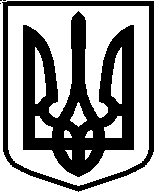 МІНІСТЕРСТВО ОСВІТИ І НАУКИ УКРАЇНИпр. Перемоги, 10, м. Київ, 01135,тел. (044) 481-32-21, факс (044) 481-47-96E-mail:ministry@mon.gov.ua, код ЄДРПОУ 38621185Від _07.08.2018_ № _1/9-487_ На № 	від  	Департаменти (управління) освіти і науки обласних, Київської міської державних адміністраційІнститути післядипломної педагогічної освітиПро пріоритетнінапрями роботи психологічноїслужби у системі освіти на 2018-2019 н.р.З метою подальшої реалізації статті 76 Закону України «Про освіту» Міністерство направляє для використання в роботі аналітичні матеріали про діяльність психологічної служби, забезпечення закладів освіти практичними психологами і соціальними педагогами у 2017-2018 н.р. та рекомендації щодо пріоритетних напрямів психологічного супроводу та соціально-педагогічного патронажу учасників освітнього процесу.Додаток на 27 арк.Заступник Міністра	                         Павло Хобзей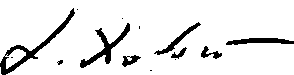 Березіна Н.О., 481-32-31, Флярковська О.В., Гончарова Н.П.,Мельничук В.О, Кауліна Н.В.,248-21-95.Додатокдо листа Міністерства освіти і науки України07.08. 2018 р. № 1/9-487Про пріоритетні напрями психологічного супроводу та соціально- педагогічного патронажу учасників освітнього процесуна 2018-2019 навчальний рікУ системі освіти України відповідно до статті 76 Закону «Про освіту» діє психологічна служба, що забезпечує своєчасне і систематичне вивчення психофізичного розвитку здобувачів освіти, мотивів їх поведінки і діяльності з урахуванням вікових, інтелектуальних, фізичних, гендерних та інших індивідуальних особливостей, сприяє створенню умов для виконання освітніх і виховних завдань закладів освіти.Метою діяльності психологічної служби є сприяння створенню умов для соціального та інтелектуального розвитку здобувачів освіти, охорони психічного здоров’я, надання психологічної та соціально-педагогічної підтримки всім учасникам освітнього процесу відповідно до цілей та завдань системи освіти.Діяльність психологічної служби у системі освіти України здійснюється практичними психологами, соціальними педагогами, методистами та директорами (завідувачами) навчально-методичних кабінетів/центрів/ лабораторій.За результатами аналізу даних із регіонів у 2017-2018 навчальному році кількість фахівців психологічної служби становила 22 930 осіб. Із них: практичні психологи – 15 070, соціальні педагоги – 7 093, методисти – 767 особи (рис.1), у розрізі областей (рис. 2).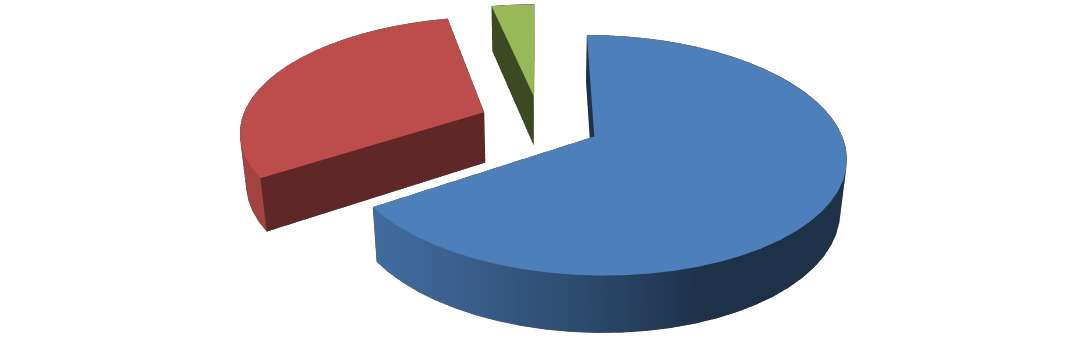 Рис. 1На сьогодні спостерігається позитивна тенденція щодо збільшення посад працівників психологічної служби. У порівнянні з попереднім навчальнроком кількість працівників психологічної служби збільшилася на 514 осіб, психологів на 409, соціальних педагогів на 90 і методистів на 15 фахівців (рис.3). Зокрема, у Житомирській області на 147 осіб, Кіровоградській – 144, м. Києві – 92, Донецькій – 60. Харківській – 49. Разом із тим відбулося скорочення фахівців психологічної служби у наступних областях: Львівській на 80, Дніпропетровській – 74, Київській – 72, Полтавській – 38, Тернопільській – 25, Хмельницькій – 13 спеціалістів. Очевидно, що у цих областях керівники ще не до кінця розуміють важливість роботи працівників психологічної служби.Рис. 3Маємо зазначити, збільшення працівників психологічної служби є на сьогодні позитивною тенденцією, однак забезпечення робочого місця фахівців викликає занепокоєння, а забезпечення комп’ютерами є критичним (рис. 4).Необхідно звернути увагу, що відповідно до Положення про психологічну службу у системі освіти України (наказ Міністерства освіти і науки України від 22 травня 2018 року № 509, зареєстрований у Міністерстві юстиції України 31 липня 2018 року за № 885/32337) штати та структура обласних, районних(міських), навчально-методичних центрів/кабінетів/лабораторій психологічної служби формуються засновниками відповідно до посад та напрямів роботи:керівник (директор), який організовує діяльність психологічних служб; методисти, які беруть участь в організації діяльності психологічних службзакладів дошкільної освіти;методисти, які беруть участь в організації діяльності психологічних служб закладів загальної середньої освіти, позашкільної освіти;практичні психологи та соціальні педагоги, які здійснюють супровід закладів освіти в місті, районі, ОТГ.Посади працівників психологічної служби вводяться в штатні розписи закладів освіти відповідно до наказу Міністерства освіти і науки України від 03 липня 2017 року № 948 «Про внесення змін до деяких наказів Міністерства освіти і науки України і Міністерства освіти і науки молоді та спорту України» (електронний реєстр доступу: https://imzo.gov.ua/2017/07/03/nakaz-mon-ukrajiny- vid-03-07-2017-948-zarejestrovano-v-ministerstvi-yustytsiji-ukrajiny-28-lypnya- 2017-roku-za-930-30798-pro-vnesennya-zmin-deyakyh-nakaziv-ministerstva-osvity- i-nauky-ukrajiny/ ).Посади обіймають працівники з вищою освітою за відповідною спеціальністю.Отже, керівникам обласних, районних, міських департаментів (управлінь) освіти і науки у новому навчальному році необхідно вжити заходів щодо забезпечення закладів освіти, в тому числі навчально-методичних центрів/ кабінетів/лабораторій психологічної служби у системі освіти районного (міського) і обласного рівнів, працівниками психологічної служби відповідно до нормативів чисельності, кабінетами та комп’ютерним обладнанням.Великий відсоток фахівців психологічної служби зазначають, що майже щодня або раз у тиждень залучаються до виконання тих видів діяльності, що не пов’язані з виконанням посадових обов’язків. Подібний підхід до організації діяльності спеціалістів психологічної служби негативно позначається на якості виконання ними безпосередніх функціональних обов’язків, мотивації до підвищення власного професійного рівня.Наголошуємо на необхідності проведення з керівниками закладів освіти спеціальних занять, семінарів, тренінгів, на яких би надавалась інформація про функціональні  обов’язки	працівників психологічної служби, нормативно- правові засади їх професійної діяльності та роль у забезпеченні високої ефективності освітніх реформ. Також зазначаємо, що відповідно до пункту 5 розділу ІІІ Положення про психологічну службу у системі освіти України визначено, що тривалість робочого тижня та графік роботи практичного психолога	і	соціального	педагога	закладу	освіти	визначається	чинним законодавством з урахуванням типу закладу освіти та змісту роботи працівника. Просимо звернути увагу, що відповідно до статті 50 Кодексу законів про працю України тривалість робочого часу працівників не може перевищувати 40 годин на тиждень. Підприємства і організації при укладенні колективного договору можуть встановлювати меншу норму тривалості робочого часу, ніж передбачено в частині першій цієї статті, відповідно тривалість робочого тижняпрацівника психологічної служби становить 40 годин, але з них відводяться години для роботи безпосередньо в закладі освіти (психологічна просвіта, діагностична, консультативна, освітня діяльність, обробка результатів досліджень тощо), та години за рахунок яких працівники психологічної служби відпрацьовують за межами закладу освіти (підготовка до проведення заходів, оформлення робочої документації, планування, звітність, робота у навчально- методичних та наукових центрах, громадських організаціях тощо). Слід зазначити, що ці години мають бути відображені в плані роботи практичного психолога та соціального педагога.Отже, керівникам обласних, районних, міських департаментів (управлінь) освіти і науки у новому навчальному році необхідно інформувати керівників закладів освіти щодо розподілу та тривалості робочого тижня працівника психологічної служби.До того ж звертаємо увагу, що з 2018 року розпочинається Всеукраїнський конкурс авторських програм практичних психологів і соціальних педагогів «Нові технології у новій школі» (наказ Міністерства освіти і науки України від 31 травня 2018 року № 555, зареєстрований в Міністерстві юстиції України 26 червня 2018 року за № 744/32196.) (електронний реєстр доступу: http://zakon3.rada.gov.ua/laws/show/z0744-18).Метою конкурсу є виявлення та поширення кращого досвіду, оптимізація інноваційної діяльності працівників психологічної служби, підвищення професійної компетентності, якості програм, реалізації творчого потенціалу, престижності професії практичних психологів та соціальних педагогів.Конкурс проводитиметься щорічно на засадах відкритості, прозорості та гласності за однією номінацією, визначеною організатором, у три етапи окремо для практичних психологів та соціальних педагогів:І етап – районний (міський) – до грудня поточного року.ІІ етап – обласний, Київський та Севастопольський міський – до лютого наступного року.ІІІ етап – фінальний – до травня наступного року.До участі в кожному наступному етапі конкурсу допускаються переможці попереднього етапу з визначеної номінації.У 2018-2019 н. р. Конкурс оголошуватиметься наказом Міністерства освіти і науки України, в якому, зокрема, буде зазначено: склад Організаційного комітету, строки проведення конкурсу.Номінацією цього року є профілактичні програми, що спрямовані на подолання труднощів у навчанні, вихованні та соціалізації, відхилень у розвитку і поведінці тощо.Форма проведення конкурсу – заочна.Отже, керівникам обласних, районних, міських управлінь освіти і науки у новому навчальному році необхідно інформувати керівників закладів освіти та вжити заходів щодо проведення Всеукраїнського конкурсу авторських програм практичних психологів і соціальних педагогів «Нові технології у новій школі».Визначальним фактором продуктивності діяльності психологічної служби є компетентність, професійна майстерність, високий рівень мотивації тавідповідні особистісні якості працівників служби. У зв’язку з цим актуальним є питання програмно-методичного забезпечення процесу підвищення фахового рівня практичних психологів і соціальних педагогів, адже діяльність працівників психологічної служби – це постійне навчання, підвищення кваліфікації та проходження атестації і сертифікації.Порядок проведення атестації практичних психологів, соціальних педагогів визначено Типовим положенням про атестацію педагогічних працівників (наказ Міністерства освіти і науки України від 06 жовтня 2010 року№ 930) (електронний реєстр доступу: http://zakon2.rada.gov.ua/laws/show/z1255- 10);   наказом   Міністерства   освіти   і   науки,   молоді   та   спорту   України від 20 грудня 2011 року № 1473 «Про затвердження Змін до Типового положення про атестацію педагогічних працівників», (електронний реєстр доступу: http://zakon2.rada.gov.ua/laws/show/z0014-12),   лист  МОНмолодьспорт України«Про атестацію педагогічних працівників» (від 25 жовтня 2012 року № 1/9-779) (електронний реєстр доступу: http://osvita.ua/legislation/Ser_osv/31912/).Відповідно до статті 50 Закону України «Про освіту» атестація педагогічних працівників – це система заходів, спрямованих на всебічне та комплексне оцінювання педагогічної діяльності педагогічних працівників.Атестація педагогічних працівників може бути черговою або позачерговою. Педагогічний працівник проходить чергову атестацію не менше одного разу на п’ять років, крім випадків, передбачених законодавством. За результатами атестації визначається відповідність педагогічного працівника займаній посаді, присвоюються кваліфікаційні категорії, педагогічні звання.Позачергова атестація практичних психологів, соціальних педагогів може проводитись не раніше, як через два роки після проходження попередньої (п.1.3 Змін до Типового положення; наказ МОНмолодьспорт від 20 грудня 2011 року№ 1473) (електронний реєстр доступу: http://zakon2.rada.gov.ua/laws/show/z0014- 12).Відповідно до Типового положення про атестацію педагогічних працівників (п. 3.13) особи, які прийняті на посади педагогічних працівників після закінчення закладів вищої освіти, атестуються не раніше, як після двох років роботи на займаній посаді.Обов’язковою умовою для атестації є проходження курсів підвищення кваліфікації.На численні запити щодо атестації працівників психологічної служби у системі освіти в об’єднаних територіальних громадах (ОТГ) повідомляємо:атестацію практичних психологів, соціальних педагогів закладів освіти на кваліфікаційні категорії «спеціаліст», «спеціаліст II категорії», «спеціаліст І категорії» проводять атестаційні комісії І рівня, які утворюються у закладах дошкільної, загальної середньої, позашкільної, професійної (професійно- технічної), фахової передвищої освіти;атестацію практичних психологів, соціальних педагогів на кваліфікаційну категорію «спеціаліст вищої категорії», (присвоєння або атестація на відповідність раніше присвоєній категорії «спеціаліст вищої категорії») проводять атестаційні комісії II рівня, які утворюються у органах управлінняосвітою ОТГ або шляхом утворення експертних груп із залученням фахівців із районів, областей.Звертаємо вашу увагу на те, що присвоєння кваліфікаційних категорій за результатами атестації здійснюється послідовно. Недопустимим є присвоєння кваліфікаційної категорії, яка на дві кваліфікаційні позиції є вищою за присвоєну в процесі проходження попередньої атестації.Відповідно до наказу Міністерства освіти і науки України від 04 липня 2005 року № 396, зареєстрованого в Міністерстві юстиції України 14 липня 2005 року за № 754/11034 «Про визначення порядку присвоєння педагогічних звань педагогічним працівникам» практичним психологам може бути присвоєне педагогічне звання «практичний психолог-методист», як під час чергової, так і позачергової	атестації	(електронний	реєстр	доступу: http://zakon3.rada.gov.ua/laws/show/z0754-05).На сьогодні для соціальних педагогів присвоєння педагогічних звань не передбачено. Однак, Державною науковою установою «Інститут модернізації змісту освіти» порушено клопотання щодо внесення до проекту Положення про атестацію педагогічних працівників, яке наразі розробляється, присвоєння педагогічного звання соціальним педагогам «соціальний педагог-методист».Відповідно до статті 51 Закону України «Про освіту» введено сертифікацію педагогічних працівників і визначено, що це зовнішнє оцінювання професійних компетентностей педагогічного працівника (у тому числі з педагогіки та психології, практичних вмінь застосування сучасних методів і технологій навчання), що здійснюється шляхом незалежного тестування, самооцінювання та вивчення практичного досвіду роботи.Наразі проект Положення про сертифікацію педагогічних працівників розробляє Міністерство освіти і науки України, де буде запропоновано систему, порядок і процедуру сертифікації педагогічних працівників.Педагогічні працівники, які отримають сертифікат, будуть мати право на щомісячну доплату в розмірі 20 відсотків посадового окладу (ставки заробітної плати) пропорційно до обсягу педагогічного навантаження протягом строку дії сертифіката; впровадження і поширення методик компетентнісного навчання та нові освітні технології; залучення до процедур і заходів, пов’язаних із забезпеченням якості та впровадженням інновацій, педагогічних новацій і технологій у системі освіти. Успішне проходження сертифікації зараховуватиметься як проходження атестації педагогічним працівником, а також є підставою для присвоєння відповідної кваліфікаційної категорії та/або педагогічного звання.Запровадження інклюзивного навчання висуває нові професійні вимоги перед педагогічними працівниками. Зокрема, однією з вимог є проходження додаткового навчання (в рамках підвищення кваліфікації) за програмами підготовки спеціальності «Корекційна освіта (за нозологіями)».Загальна кількість академічних годин для підвищення кваліфікації педагогічного працівника впродовж п’яти років не може бути меншою за 150 годин, з яких певна кількість годин має бути обов’язково спрямована навдосконалення знань, вмінь і практичних навичок у частині роботи з дітьми з особливими освітніми потребами.Звертаємо увагу керівників органів управління освітою, керівників закладів освіти, практичних психологів, соціальних педагогів, що інститутам післядипломної педагогічної освіти було надано інформацію щодо організації і проведення курсів підвищення кваліфікації практичних психологів і соціальних педагогів за рахунок коштів державного бюджету ДВНЗ «Університет менеджменту освіти» НАПН України» (лист ІМЗО від 15 травня 2018 року№	22.1/10-1529)	(електронний	реєстр	доступу: https://imzo.gov.ua/2018/05/15/lyst-imzo-vid-15-05-2018-22-1-10-1529-pro-kursy- pidvyschennya-kvalifikatsiji-praktychnyh-psyholohiv-ta-sotsialnyh-pedahohiv/).У процесі реформування системи освіти, на виконання Закону України«Про освіту», Концепції Нової української школи та Положення про психологічну службу у системі освіти України зміст діяльності працівників психологічної служби також має змінюватись. Працівникам психологічної служби необхідно усвідомити свою роль у становленні та впровадженні нововведень у систему освіти, організовувати такий соціально-психологічний супровід освітнього процесу, за якого всі його учасники: вихованці, учні, студенти, педагогічні і науково-педагогічні працівники зможуть якісно й по- новому розкрити свій освітній потенціал. Завдання психологічної служби визначаються відповідно до стратегії розвитку системи освіти України в цілому і водночас залежать від особливостей політики, історії та традицій освіти і мають трансформуватися відповідно до змін у нормативно-правовій базі, визначених пріоритетів діяльності освітньої галузі. Сучасні тенденції розвитку освіти формують загальне спрямування діяльності психологічної служби, яке сприятиме вирішенню освітніх і виховних задач, професійній гнучкості, формуванню готовності до особистісного, професійного, політичного вибору, формуванню соціальної компетентності як передумови ефективної соціалізації молоді.Працівникам психологічної служби для розуміння своєї ролі в процесі реалізації Концепції Нової української школи необхідно спрямувати зусилля на створення комплексу методик і вправ щодо формування у здобувачів освіти таких умінь:читати і розуміти прочитане;висловлювати думку усно і письмово;критично мислити;логічно обґрунтовувати позицію;виявляти ініціативу;творити;оцінювати проблеми, виявляти ризики та приймати рішення;керувати емоціями;застосовувати емоційний інтелект;здатність співпрацювати в команді.Значної уваги в Концепції набуває аспект педагогіки партнерства між всіма учасниками освітнього процесу, головним завданням якої є подолання інертностімислення, перехід на якісно новий рівень побудови взаємовідносин між учасниками освітнього процесу. Це завдання реалізовується у спільній діяльності педагогічних працівників і учнів, педагогічних працівників і батьків, що передбачає взаєморозуміння, єдність інтересів і прагнень із метою особистісного розвитку здобувачів освіти.Пріоритетного значення в розбудові нової української школи набуває завдання формування в учнів системи загальнолюдських цінностей – морально- етичних (гідність, чесність, справедливість, турбота, повага до життя, повага до себе та інших людей) та соціально-політичних (свобода, демократія, культурне різноманіття, повага до рідної мови і культури, патріотизм, шанобливе ставлення до довкілля, повага до закону, солідарність, відповідальність). У центрі освіти має перебувати виховання у здобувачів освіти відповідальності за себе, за добробут нашої країни.Освітнє середовище має бути безпечним місцем, де діти відчуватимуть себе захищеними та в безпеці. Усі діти заслуговують навчатися у такому середовищі, де забезпечуються їхні потреби – базові потреби, потреби у навчанні, додаткові потреби (для дітей з особливими освітніми потребами). Таке середовище забезпечує можливості дітям робити власний вибір, можливості для розвитку нових та удосконалення наявних практичних навичок, отримання нових знань, розвитку свого позитивного ставлення до інших. Педагогічні працівники мають бути моделлю бажаної поведінки, усвідомлювати основні риси відповідальності, яку вони несуть за своїх учнів, що передбачає такі обов’язки:поважати кожну дитину;вірити в успішність кожної дитини;бути чесними і визнавати власні помилки;вміти слухати й дотримуватися конфіденційності;бути послідовними й справедливими;мати високі очікування щодо кожного учня, у тому числі учнів з особливими освітніми потребами;цінувати особисті зусилля дітей;організовувати стимулююче навчальне середовище;постійно поновлювати свої знання про дитячий розвиток.Отже, психологічний супровід і соціально педагогічний патронаж мають бути змінені не тільки формально, а й змістовно, адже 80% ідей і завдань реформи мають бути забезпечені науково-психологічними засадами, методиками і технологіями.Маємо зазначити, що відповідно до наказу Міністерства освіти і науки України від 16 квітня 2018 року № 367 затверджено новий Порядок зарахування, відрахування та переведення учнів до державних та комунальних закладів освіти для здобуття повної загальної середньої освіти, зареєстрований Міністерством юстиції України 05 травня 2018 року за № 564/32016 (електронний реєстр доступу:	https://mon.gov.ua/ua/npa/pro-zatverdzhennya-poryadku-zarahuvannya- vidrahuvannya-ta-perevedennya-uchniv-do-derzhavnih-ta-komunalnih-zakladiv- osviti-dlya-zdobuttya-povnoyi-zagalnoyi-serednoyi-osviti). Проведення тестувань,вступних випробувань, співбесід, інших заходів, що мають на меті встановлення відповідності рівня підготовки дитини до школи, не допускається.Перший клас школи є адаптаційним періодом дитини. Під час будь-якого адаптаційного процесу для дитини важливим є ресурс, підтримка і авторитет«ведення», адже дитина дуже чутлива та уважна до того, хто стає для неї опорою. Загалом, психологічний супровід і місце дорослого поруч із дитиною це – пошук прихованих ресурсів розвитку дитини, опора на власні можливості дитини, розкриття потенціалів дитини, розвиток компетентності, як базисної характеристики особистості.Контроль за адаптацією першокласників проходить завдяки відвідуванню уроків та занять, спостереження за дітьми під час прогулянок, спілкування, психодіагностичного обстеження.Якщо позиція школяра з приходом до школи не формується або формується не достатньо і залишається нестійкою, то через різні обставини дитина легко втрачає інтерес до навчання і школи в цілому, а формуванням її особистості керує інше середовище, часто не завжди сприятливе.Процес адаптації викликає такі складнощі:проблеми у спілкуванні з однолітками, учителями;зниження самоконтролю;емоційна збудженість;тривожність;симптоми соматичних захворювань;недостачу уваги на уроках;занурення в себе.Основна мета супроводу – формування у першокласників характеристик психологічно здорової особистості.Основні характеристики психічно здорової особистості:прийняття себе, своїх позитивних якостей і недоліків; пізнання власної цінності й унікальності, своїх здібностей й можливостей;прийняття інших людей, пізнання цінності і неповторності кожної людини;добре розвинута рефлексія, уміння розпізнавати свої емоційні стани, мотиви поведінки;стресостійкість, уміння знаходити власні ресурси в скрутному становищі.Усе це потрібно враховувати під час організації освітнього процесу дітей шестирічного віку, незалежно від того, де вона здійснюється – у підготовчих групах дошкільних навчальних закладів чи в початковій школі. Навчальні заняття із шестирічними дітьми вимагають ігрових методів, «дошкільного» режиму тощо, а жорсткі умови формалізованої системи шкільного навчання є абсолютно недопустимими.Акцентуємо увагу на збереженні і зміцненні психічного здоров’я учасників освітнього процесу. Взаємовідносини серед дітей, між дітьми і дорослими в закладі освіти мають величезний вплив на становлення особистості учнів і їх подальшу соціалізацію. Трапляються випадки коли підтримка дисципліни в класіабо групі здійснюється за допомогою тілесних покарань і заходів психічного впливу, що принижують гідність людини. Насильство в закладах освіти має різну природу і характер, проявляється як у формі одноразових насильницьких дій, так і у вигляді постійних знущань, принижень і систематичного цькування (булінг). Насильство може бути: фізичне, психологічне (емоційне), сексуальне і економічне (вимагання, псування або відбирання речей, грошей). До насильства також відноситься дискримінація за будь-якою ознакою, яка проявляється в упередженому ставленні та різних діях. За характером прояву можемо виділити одноразові насильницькі дії і систематичне насильство, що регулярно повторюється – булінг. Для розрізнення нової форми насильства, що отримала широке поширення і здійснюється у віртуальному просторі, використовується термін «кібербулінг».У 2017/2018 навчальному році працівники психологічної служби прийняли всього 102 590 запитів від учасників освітнього процесу щодо питання протидії шкільному булінгу у закладах освіти. Зокрема, з боку батьків надійшло 29743 звернень , від педагогічних працівників -28 274, від дітей -39 750 та з боку інших зацікавлених осіб-4 823 (рис.5).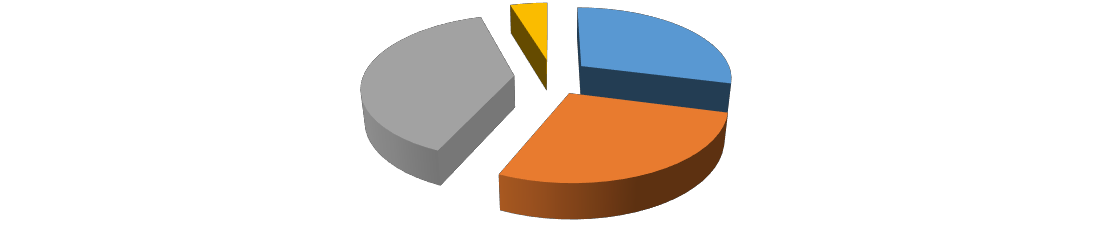 Рис. 5Незважаючи на масштабність і складність проблеми, система освіти має великі можливості для профілактики насильства. Її професійний і організаційний ресурс, сфера соціального впливу дозволяють здійснювати комплексний і системний вплив на всіх учасників освітнього процесу з метою формування моделі поведінки, заснованої на взаємній повазі та недопущенні насильства в міжособистісних відносинах, спільній діяльності.Множинність чинників, які можуть викликати агресивну поведінку учнів або вчителів, диктує необхідність розробки і прийняття комплексу заходів, що охоплюватимуть усі аспекти життєдіяльності освітньої установи та залучення до цього процесу всіх зацікавлених сторін.До компетенції органів управління освітою належать:вивчення в рамках освітньої програми питань, пов’язаних з повагою і дотриманням прав людини, гендерною рівністю, прийняттям загальнолюдських цінностей і різноманіття;професійна підготовка і навчання педагогічних працівників та іншого персоналу принципам позитивного виховання і підтримки дисципліни, що виключає насильницькі дії до учнів, методам запобігання агресивної поведінки і проявів насильства, соціально-психологічним технологіям формування особистості різних стратегій безпечної поведінки.Безпечна, доброзичлива атмосфера освітнього середовища, заснована на довірі і повазі, може бути створена завдяки вищевказаним організаційно- управлінським заходам та інформаційно-просвітницькій роботі. Важливою умовою для запобігання насильству в закладі освіти є:безпечна інфраструктура приміщень і території; наявність поста охорони, забезпечення контрольно-пропускного режиму і спостереження за місцями загального користування (їдальні, коридори, роздягальні, ігрові майданчики тощо) і технічними приміщеннями;наявність документа, що регламентує політику закладу освіти з питань попередження та реагування на випадки насильства;включення пунктів щодо подолання насильства в статут, кодекс, правила поведінки, інформування про них усіх працівників закладу освіти, учнів і батьків; неухильне дотримання правил поведінки, розроблених і прийнятих колегіально;визначення осіб, відповідальних за дотримання безпеки, профілактики насильства та координацію заходів реагування на його випадки, аналіз ефективності цих заходів і їх удосконалення;використання ефективних механізмів та інструментів виявлення (повідомлення), реєстрування та реагування у випадку насильства;своєчасне надання допомоги учасникам конфліктної ситуації силами педагогів та працівників психологічної служби;взаємодія зі службами соціальної та психологічної допомоги, Національної поліції та охорони здоров’я з метою профілактики насильства та надання допомоги залученим до нього особам;застосування методів навчання і виховання, заснованих на повазі прав і гідності людини і гендерної рівності;доброзичливий стиль спілкування між усіма учасниками освітнього процесу, недопущення дискримінації в навчальному колективі за якимось ознаками;реалізація освітніх програм і позашкільних заходів, що сприяють формуванню в учнів особистісних і соціальних (життєвих) навичок для розвитку і підтримки здорових міжособистісних відносин без насильства і дискримінації;залучення учнів і батьків до планування і реалізації заходів щодо покращення соціально-психологічного клімату в закладах освіти, профілактики насильства; проведення серед них інформаційно-просвітницької роботи;формування професійної готовності (навчання і підтримка) педагогічного колективу, керівництва, всіх працівників закладу освіти до реагування на випадок насильства і систематичної роботи щодо профілактики.Інформаційно-просвітницька робота має бути спрямована на підвищення обізнаності всіх учасників освітнього процесу про насильство, його наслідки, атакож на навчання	ефективного протистояння, у тому числі завдяки розвитку особистісних і соціальних (життєвих) навичок і педагогічних компетенцій.Тільки в сукупності всі ці фактори створюють таке освітнє середовище, де зменшується ймовірність виникнення насильницьких відносин між учасниками освітнього процесу і підвищується здатність ефективно запобігати конфліктним ситуаціям, реагувати на них. До того ж, під час реалізації комплексу заходів із профілактики насильства потрібно враховувати специфіку конкретного закладу, поточну обстановку, основні проблеми та можливості для їх вирішення.Розв’язати проблему насильства щодо неповнолітніх можна тільки у разі спільної роботи педагогів, батьків і всіх дорослих, які так чи інакше причетні до виховання дітей. Метою роботи щодо нівелювання наслідків насильства є не заміна або усунення батьків, які не в змозі нести відповідальність за виховання своїх дітей, а допомога сім’ї у відновленні або формуванні здатності до названої діяльності.Насильство над дітьми – проблема, яка завжди існувала і скоріш за все, ще довго буде існувати. Сучасність демонструє такі його приклади, як смерть дітей від голоду, загибель їх під час бомбардувань і обстрілу, міжнародних конфліктів, на побутовому ґрунті тощо. Нерідкі і такі форми насильства, як торгівля дітьми, залучення до жебрацтва, проституція, економічна експлуатація, позбавлення житла, коштів для існування, зневага потребами й інтересами. Діти є найнезахищенішою і найуразливішою частиною суспільства, повністю залежною від дорослих. Саме з їх провини діти стають жертвами домашнього насильства, опиняються в зонах стихійних і природних катастроф, військових дій тощо.За цей навчальний рік до працівників психологічної служби звернулося  44 675 учасників освітнього процесу щодо питання протидії домашньому насильству. Зокрема, з боку батьків надійшло (11 086), з боку педагогічних працівників (12 987), з боку дітей (15  705) та  з  боку інших зацікавлених осіб (4 897) звернень (рис.6).Рис. 6Захист дітей від жорстокого поводження, попередження злочинів проти них є надзвичайно важливим, соціально значущим і актуальним завданням, вирішення якого носить міждисциплінарний характер. До діяльності щодо припинення насильства повинні залучати працівників правоохоронної системи, органів опіки та піклування, представників соціальної та педагогічної спільнот, співробітників медичної і психологічної служб. Закон України «Про запобігання та протидію домашньому насильству», який набув чинності від 07 січня 2018 року	№	2229-VIII	(електронний	реєстр	доступу: http://zakon0.rada.gov.ua/laws/show/2229-19), визначає організаційно-правові засади запобігання та протидії домашньому насильству, основні напрями реалізації державної політики у сфері запобігання та протидії домашньому насильству, спрямовані на захист прав та інтересів осіб, які постраждали від такого насильства.Відповідно до ст. 1 вищезазначеного Закону домашнім насильством визнаються діяння (дії або бездіяльність) фізичного, сексуального, психологічного або економічного насильства, що вчиняються в сім’ї чи в межах місця проживання або між родичами, або між колишнім чи теперішнім подружжям, або між іншими особами, які спільно проживають (проживали) однією сім’єю, але не перебувають (не перебували) у родинних відносинах чи у шлюбі між собою, незалежно від того, чи проживає (проживала) особа, яка вчинила домашнє насильство, у тому самому місці, що й постраждала особа, а також погрози вчинення таких діянь.Діяння визнається насильством лише тоді, коли воно порушує вимоги чинного законодавства і призводить чи може призводити до порушення конституційних прав і свобод члена сім’ї. Домашнє насильство може мати форму, як активних дій (нанесення побоїв, знищення майна тощо), так і бездіяльності, тобто пасивної поведінки особи, коли вона не вчиняє дій, які могла та повинна була вчинити, щоб запобігти настанню шкідливих наслідків (наприклад, ненадання допомоги члену сім’ї, який перебуває у небезпечному для життя становищі).Аналіз діяльності працівників психологічної служби за минулий навчальний рік дає змогу дійти висновку, що профілактика насильства та робота з випадками насильства щодо дітей та учнівської молоді проводиться у всіх регіонах України. Така робота здійснюється у вигляді форумів, семінарів, тренінгів тощо з профілактики насильства для практичних психологів та соціальних педагогів, педагогічних працівників, учнів та батьківської громадськості.Звертаємо увагу, що Міністерство освіти і науки України розробило методичні рекомендації (лист від 18 травня 2018 року №1/11-5480 (електронний реєстр	доступу:	https://imzo.gov.ua/2018/05/21/lyst-mon-vid-18-05-2018-1-11- 5480-metodychni-rekomendatsiji-schodo-zapobihannya-ta-protydiji-nasylstvu/)) щодо запобігання та протидії насильству. Просимо довести їх до відома керівників закладів освіти, педагогічних працівників.У Новій українській школі особливу увагу приділено інклюзивній освіті.За минулий рік 77 357 учасників освітнього процесу турбувало це питання і вони зверталися до фахівців психологічної служби щодо надання повноцінної освіти дітям з особливими освітніми потребами. Зокрема:з боку батьків звернулося 31 143 особи, зокрема до практичних психологів – 19 750 осіб, до соціальних педагогів – 11 393 осіб;з боку педагогів – 23 304 особи, зокрема до практичних психологів – 15 830 педагогічних працівників, а до соціальних педагогів – 7 474 педагогічних працівників;з боку дітей звернулося 15 614 здобувачів освіти, зокрема до практичних психологів – 9 804 особи, а до соціальних педагогів – 5 810 осіб;з боку зацікавлених осіб та громадських організацій надійшло 7 296 звернень, зокрема практичні психологи прийняли 4 366, а соціальні педагоги– 2 930 (рис.7).Звернення учасників освітнього процесу до працівниківпсихологічної служби з питань інклюзивного навчанняВсього звернень 77 35731,14323,30415,6147,296З боку батьків	З боку педагогів	З боку дітей	З боку зацікавленихосібРис. 7Що стосується кількості наданих освітніх послуг фахівцями психологічної служби особам з особливими освітніми потребами у закладах освіти, то отримано наступні результати: всього – 3 388 закладів освіти, з них 627 закладів дошкільної освіти (861 група з інклюзивним навчанням), в яких 1 298 дітей. Та 2 761 заклад загальної середньої освіти (5 951 класів з інклюзивним навчанням), де	було	надано	освітніх	послуг	8 409 учням (рис. 8,9).Рис. 8Рис. 9Освітній процес дитини з особливими освітніми потребами набуває конкретики тільки тоді, коли навколо неї гуртуються фахівці, які разом з батьками створюють міждисциплінарну, полісуб’єктну команду психолого- педагогічного	супроводу		і	розпочинають	колегіальну	роботу	в	напрямі продумування та реалізації компетентного освітнього маршруту для цієї дитини. Психолого-педагогічний	супровід	–	це		пролонгований	процес, спрямований на попередження виникнення (або усунення) у дітей з особливими освітніми потребами дестабілізаційних чинників, формування їхніх адаптивних функцій, забезпечення оптимального розвитку та здобуття ними якісної освіти вумовах закладу освіти.Компетентний психолого-педагогічний супровід здійснюється через визначені технології, що мають спрямованість на проектування та впровадження процесів супроводу.Серед цих технологій:виявлення особливостей розвитку дитини, визначення її потреб для подальшого розроблення корекційно-розвиткової стратегії;психопрофілактика як створення відповідних умов в закладі освіти з опорою на середовищні ресурси;системна корекційно-розвиткова робота з опорою на базові структури психічної організації;проведення	засідань	команд	супроводу,	що	визначає	пріоритети, стратегію супроводу та розробляє індивідуальну програму розвитку дитини;формулювання	актуальних	цілей	за	принципами	цілепокладання SMART та узгодженого їх досягнення всіма учасниками групи супроводу;командна взаємодія учасників групи супроводу;самооцінка професійного розвитку педагогів (за методикою ISSA) таінші.Кожна з цих технологій необхідна в процесі супроводу і різнобічновідтворює	важливі	складники	фахової	діяльності	з	супроводу	дитини	з особливими освітніми потребами.Таким чином, про наявність психолого-педагогічного супроводу можна говорити тоді, коли навколо дитини створюють міждисциплінарну команду (фахівці, які безпосередньо опікуються дитиною, та батьки), яка розробляє для неї індивідуальну програму розвитку і починає цілеспрямовано працювати над отриманням результатів.Психолого-педагогічний супровід має такі етапи: підготовчий, адаптаційний та повне включення.На підготовчому етапі відбувається оцінювання наявних в закладі освіти можливостей і дефіцитів; керівник освітньої установи обговорює з педагогічним колективом необхідність підготовки та впровадження навчання для дітей з особливими освітніми потребами, а також – необхідні ресурси для цього процесу. Впроваджують також просвітницьку, консультативну та семінарсько- тренінгову роботу для батьків і дітей, які будуть навчатися в класі з особливими дітьми.На адаптаційному етапі здійснюється робота з об’єднання співробітників у міждисциплінарну групу (групу супроводу) – тренінги командної взаємодії, методичні об’єднання, майстер-класи тощо.Команда супроводу має такий склад: постійні учасники – заступник директора з навчально-виховної роботи/вихователь-методист, вчитель початкових класів (класний керівник)/вихователь, вчителі, асистент вчителя/асистент вихователя, практичний психолог, соціальний педагог та батьки дитини з ООП тощо;залучені фахівці (в тому числі фахівці інклюзивно-ресурсного центру (далі ІРЦ)): вчитель-дефектолог (залежно від виду порушення розвитку дитини з ООП), медичний працівник закладу освіти, сімейний лікар, асистент дитини,спеціалісти служби соціального захисту населення, спеціалісти служб у справах дітей тощо.На цьому етапі має відбутися знайомство з дитиною та документацією з її супроводу (якщо дитині вже надавалася психолого-педагогічна допомога), представлення її фахівцем, який має певний досвід роботи з нею, або провів не менше двох зустрічей з дитиною та її родиною. Початок осмисленої роботи з дитиною розпочинається із здійснення психолого-педагогічної діагностики дитини.Учасники команди супроводу мають оволодіти також навичками ведення супровідної документації, яка організовує послідовну і узгоджену співпрацю між ними та дає змогу відслідковувати позитивну динаміку розвитку дитини. Найважливішим результатом роботи групи супроводу на цьому етапі є розроблення індивідуальної програми розвитку дитини.На етапі повного включення фахівці сприяють найповнішій адаптації та соціалізації дитини. Фахівці команди супроводу здійснюють роботу з методичного супроводу навчання, виховання і розвитку дитини; розробляють і використовують дидактичні матеріали, адаптують та модифікують освітній процес, навчальний план, цілі й завдання задля забезпечення індивідуальних потреб дитини і опрацювання педагогами відповідних методів роботи; розробляють критерії оцінювання навчальних досягнень дитини; апробують інноваційні форми, методи, технології роботи.Оцінювання досягнень дитини здійснюється за оптимальних для неї умов (в найбільш сприятливому темпі, з використанням допоміжних засобів і ресурсів, за необхідності) і виявляє взаємодію таких компонентів освіти, як: знання і вміння дитини у цей період освітнього процесу та здатність застосовувати їх на практиці.Перед тим, як розпочати здійснення систематичного впливу на розвиток дитини, необхідно визначити наявний стан її розвитку. Для цього команда фахівців, які безпосередньо взаємодіють із нею, вивчає можливості, сильні якості дитини, її інтереси, захоплення, вміння, а також – її потреби та труднощі, з якими вона стикається. Безцінною в цьому контексті постає взаємодія з батьками дитини, адже тільки вони можуть компетентно розкрити особливі прояви її індивідуальності (правда, інколи для цього їх самих треба переорієнтувати, щоб вони зосередились не тільки на недоліках, але й на сильних сторонах дитини; оцінили її потенціал з огляду на інтереси і уміння).Кожний з фахівців оцінює прояви дитини щодо тієї галузі, у якій він компетентний. Основні функції психолога:психологічний супровід дитини з ООП;надання рекомендацій, консультацій та методичної допомоги педагогічним працівникам закладу освіти у роботі з дитиною з ООП;проведення консультацій з батьками дитини з ООП;сприяння формуванню психологічної готовності в учасників освітнього процесу до взаємодії в інклюзивному середовищі з дитиною з ООП;підготовка звіту про результати надання психологічних послуг дитині із зазначення динаміки її розвитку.Основні функції соціального педагога:соціально-педагогічний патронаж здобувачів освіти і їх батьків (законних представників).виявлення соціальних питань, які потребують негайного вирішення, за потреби направлення до відповідних фахівців з метою надання допомоги;вивчення соціальних умов розвитку дітей з ООП;планування і реалізація завдань соціалізації здобувачів освіти, адаптації їх у новому колективі і соціальному середовищі, надання допомоги дітям і сім’ям, що знаходяться у складних життєвих обставинах або потребують посиленої педагогічної уваги;проведення індивідуальної роботи з дітьми з ООП, залучення їх до роботи в гуртках, секціях та інших об'єднаннях;надання рекомендацій учасникам освітнього процесу щодо шляхів ефективної інтеграції дитини з ООП в колектив однолітків, формування позитивного мікроклімату в дитячому колективі;захист прав дітей з ООП, за відповідним дорученням представлення їхніх інтересів у правоохоронних і судових органах та інших організаціях.Таким чином, ефективність психолого-педагогічного супроводу дитини з особливими освітніми потребами в освітньому просторі залежить від згуртованої роботи групи супроводу, здатної працювати в режимі командної взаємодії і здійснювати повноцінну психолого-педагогічну допомогу дитині – створювати умови для відповідного освітнього процесу для неї, що фіксується в індивідуальній програмі розвитку з чітко прописаними зовнішніми ресурсами (можливості освітнього середовища), внутрішніми ресурсами (потенціал дитини, який має бути розкритий завдяки цілеспрямованій корекційно-розвитковій роботі), а також моніторингом процесів навчання та розвитку дитини, результати якого можуть спонукати до перегляду і вдосконалення цих процесів.Сучасна державна політика України у сфері протидії торгівлі людьми орієнтована на активізацію профілактичної роботи, а саме захист прав людини шляхом розвитку її правосвідомості, формування у підростаючого покоління вмінь об’єктивно оцінювати суспільну небезпеку цього явища. Саме тому розроблення для закладів освіти варіативної програми виховної роботи з питань протидії торгівлі дітьми «Особиста гідність. Безпека життя. Громадянська позиція» є відповіддю на нагальні потреби держави щодо запобігання і подолання торгівлі людьми як деструкції у розвитку суспільства. Основними орієнтирами програми є: сприяння самопізнанню, самореалізації, самоствердженню і самовдосконаленню особистості; розвиток навичок відповідальної і водночас безпечної поведінки, умінь адекватного прийняття рішень у різних, у тому числі складних життєвих ситуаціях; визначення та формування громадянської позиції особистості.Таким чином у наступному навчальному році рекомендовано працівникам психологічної служби:вживати соціальних, правових, психолого-педагогічних та інших заходів, спрямованих на виявлення та усунення причин і передумов, що сприяють торгівлі дітьми;впроваджувати у закладах освіти освітні програми з протидії торгівлі дітьми;вживати заходів для підвищення рівня обізнаності щодо протидії торгівлі дітьми серед дітей, батьків та осіб, що їх замінюють;вживати заходів, що сприяють викоріненню передумов торгівлі людьми, зокрема щодо попередження насильства в сім'ї та дискримінації за ознакою статі; залучати	до	співпраці	представників	громадських	та	міжнароднихорганізацій, які працюють у цій сфері.В Україні спостерігається тенденція до збільшення проявів негативної поведінки серед дітей та молоді. За несприятливих соціокультурних умов дитяче та підліткове середовище спрямоване на вживання нікотину, алкоголю, різних наркотиків та психоактивних речовин, на ранні сексуальні зв’язки, що різко погіршують стан фізичного і психічного здоров’я молодої людини. Гостро стоїть проблема репродуктивного здоров’я молоді.На основі наданих даних з областей можемо зазначити, що не всі керівники обласних навчально-методичних кабінетів/центрів/лабораторій надають значення цьому питанню (рис. 10). Тому рекомендуємо керівникам психологічних служб вжити організаційних і методичних заходів щодо підтримки діяльності існуючих шкільних служб порозуміння та розбудови мережі таких служб на базі закладів освіти, де вони відсутні і досі; проаналізувати стан справ та посилити індивідуальну корекційну роботу з дітьми, які вже скоювали кримінальні правопорушення, та дітьми, які мають ознаки агресивної поведінки; провести інформаційно-просвітницьку роботу з батьками та законними представниками дітей, схильних до протиправної поведінки, налагодити міжвідомчу взаємодію з підрозділами кримінальної міліції у справах дітей, службами у справах дітей, соціальними службами для сім’ї, дітей та молоді.       Прагнення миру є сьогодні головним бажанням більшості українських громадян. Непередбачувана та неочікувана агресія проти України, окупація частини території, військовий конфлікт та бойові дії стали частиною щоденного життя. Як наслідок окупації та війни близько півтора мільйона людей стали вимушеними переселенцями з Автономної Республіки Крим, Донецької та Луганської областей, яких називають внутрішньо переміщеними особами.На рівні ООН діє інститут Спеціального доповідача ООН з прав внутрішньо   переміщених   осіб.    В    Україні    прийнято    Закон    України  від 22 листопада 2014 року № 4490а-1 «Про забезпечення прав і свобод внутрішньо переміщених осіб», який визначає, що внутрішньо переміщені особи– це громадяни України, які постійно проживають на території України, яких змусили або які самостійно покинули своє місце проживання, у результаті або з метою   уникнення   негативних   наслідків   збройного   конфлікту,  тимчасовоїокупації, повсюдних проявів насильства, масових порушень прав людини та надзвичайних ситуацій природного чи техногенного характеру.Серед внутрішньо переміщених осіб 2/3 дорослого населення – це жінки, 32% – діти. Їм потрібно знайти дах над головою, роботу, засоби для існування, пристосуватися до нових умов життя, нового соціального та культурного оточення, нового міста чи селища, де багато чого є незнайомим. Необхідно подолати страх, невіру, розпач, депресію та агресію, щоб продовжувати своє життя в нових умовах.Особливо важко переживають окупацію діти. Мова не лише про допомогу у задоволенні базових життєвих потреб – в житлі, одязі, їжі, медичному обслуговуванні, влаштування дитини до дошкільного навчального закладу чи закладу освіти у відновленні чи отриманні необхідних документів тощо. Важливою складовою роботи з внутрішньо переміщеними особами, а також з усіма громадянами України, які на собі відчули конфлікт та його наслідки є соціально-психологічна та педагогічна допомога. Заклади освіти завжди залишаються серцевиною організації соціально-психологічної та педагогічної роботи із дітьми та їх батьками.Великий потенціал освітянської сфери за сучасної складної ситуації в країні має бути спрямовано і вже спрямовується на подолання викликів і проблем, які мають діти і суспільство. Працівники психологічної служби є тими, хто вже відгукнувся на існуючі труднощі.Працівники психологічної служби за 2017-2018 навчальний рік прийняли 98 217 запитів від учасників освітнього процесу щодо питання психологічного та соціально-педагогічного супроводу дітей із сімей учасників антитерористичної операції.Зокрема, з боку батьків надійшло звернень (37 961), з боку педагогічних працівників (26 077), з боку дітей (24 788) та з боку інших зацікавлених осіб (9(рис.11). Також, з питання психологічного та соціально-педагогічного супроводу дітей із сімей внутрішньо переміщених осіб практичні психологи та соціальні педагоги прийняли 69 695 запитів від батьків, дітей, педагогічних працівників та зацікавлених осіб. Зокрема, з боку батьків надійшло звернень (23 558), з боку педагогічних працівників (21 392), з боку дітей (18 607) та від інших зацікавлених осіб (6 138) (рис.12).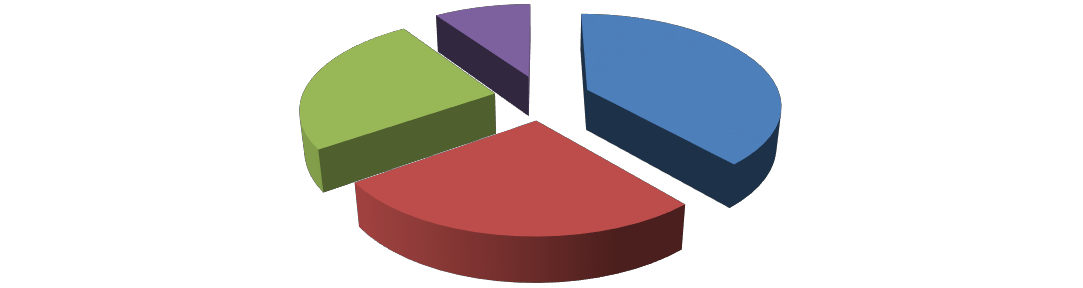 Рис. 11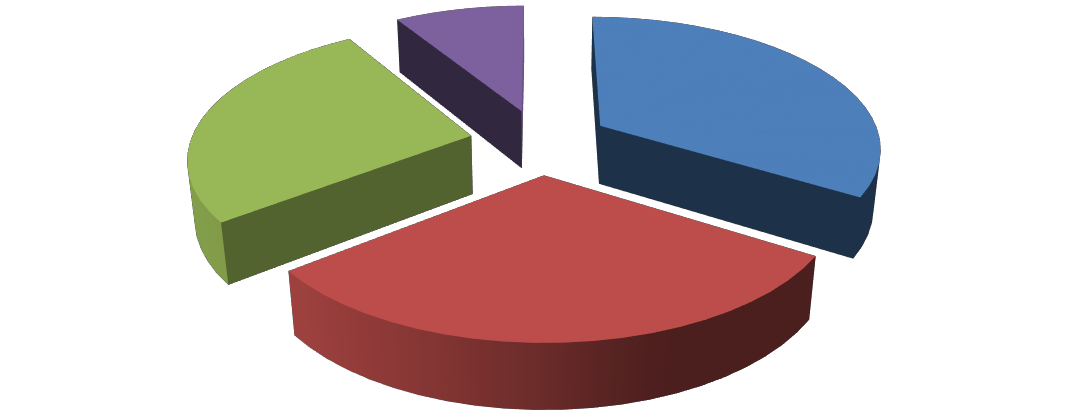 Рис. 12Отже, психологічна служба у системі освіти має і надалі надавати психологічну і соціально-педагогічну допомогу постраждалим, внутрішньо переміщеним громадянам, членам їх сімей і родичам загиблих в ході АТО. Зазначаємо, що така робота має бути системною, довготривалою та проводитись на високому науково-методичному рівні.Основними напрямами соціально-психологічного супроводу є:соціально-педагогічна допомога сім’ям вимушених переселенців у налагодженні соціальних зв’язків із місцевими закладами охорони здоров’я, соціальних служб, закладів освіти, забезпеченні дітей навчальними посібниками, підручниками, іншим навчальним приладдям;надання соціально-педагогічної і психологічної допомоги учасникам освітнього процесу зазначених категорій в адаптації до нових умов освітнього процесу;залучення постраждалих дітей до розвитку творчих здібностей у позашкільних начальних закладах з метою створення умов для їхньої самореалізації та проведення діагностичної і корекційно-відновлювальної роботи практичними психологами цих закладів;залучення учасників освітнього процесу зазначених категорій до активної виховної і розвиткової діяльності в позаурочний час;забезпечення індивідуального супроводу працівниками психологічної служби учасників освітнього процесу зазначених категорій та надання їм необхідної психологічної, соціально-педагогічної допомоги;створення сприятливого соціально-психологічного клімату в закладі освіти та оптимізація змісту і форм психологічної просвіти педагогічних працівників і батьків;недопущення своїми діями чи бездіяльністю вторинної травматизації учасників освітнього процесу та, у разі потреби, перенаправлення дітей, батьків і педагогів до інших спеціалістів (психотерапевта, невролога тощо);застосування міжсекторальної взаємодії і мультидисциплінарного підходу до вирішення проблем, які виникають (за потреби звернутися до закладів і установ охорони здоров’я, підрозділів служби з надзвичайних ситуацій тощо з пропозицією співробітництва та координації у справі надання психологічної допомоги тим, хто її потребує).Працівники психологічної служби прийняли 130 098 запитів від учасників освітнього процесу щодо питання допомоги дітям та сім’ям, які перебувають у складних життєвих ситуаціях. Зокрема, з боку батьків надійшло звернень (50 242), з боку педагогічних працівників (30 966), з боку дітей (35 952) та з бокуінших зацікавлених осіб (12 936) (рис.13).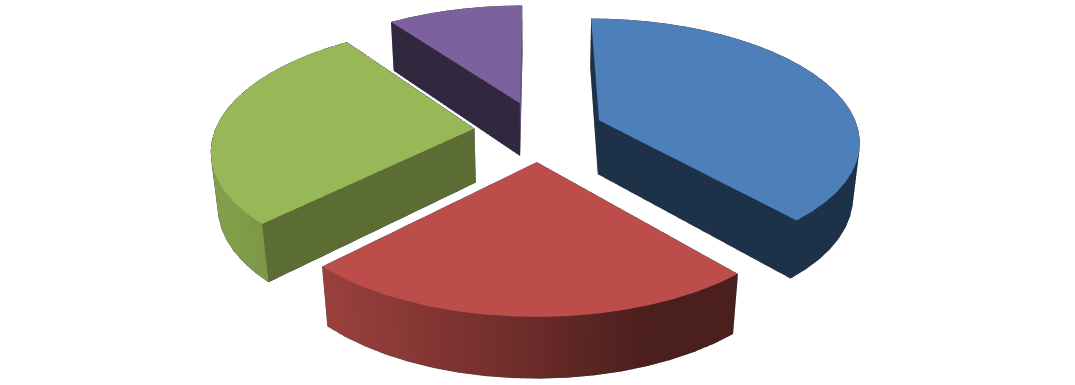 Рис.13Отже, діяльність працівників психологічної служби має ґрунтуватися на загальновизнаних гуманістичних, демократичних та правових засадах із дотриманням основних принципів здійснення соціальної роботи з сім’ями, дітьми та молоддю, а саме:додержання і захист прав людини;адресність та індивідуальний підхід;доступність та відкритість;добровільність вибору в отриманні чи відмові від отримання соціальних послуг;гуманність;комплексність;максимальна ефективність використання бюджетних та позабюджетних коштів суб’єктами соціальної роботи з сім’ями, дітьми та молоддю;законність;соціальна справедливість;забезпечення конфіденційності суб’єктами соціальної роботи з сім’ями, дітьми та молоддю, дотримання ними стандартів якості, відповідальності за дотримання етичних і правових норм (ст. 5 розділу І Закону України «Про соціальну роботу з сім’ями, дітьми та молоддю» від 21 червня 2001 № 2558-III (поточна редакція від 08 жовтня 2016).Маємо зазначити, що психологічна служба у системі освіти функціонує як єдина система, яка сприяє створенню умов для інтелектуального і соціального розвитку здобувачів освіти збереження психічного здоров’я та надання психологічної підтримки всім учасникам освітнього процесу.За даними нашого дослідження психологічна служба у системі освіти накопичила значний позитивний досвід роботи, що підтверджується великою кількістю звернень до фахівців психологічної служби, розробленими методиками, методичними й науковими розробками, друкованими працями у періодичних виданнях тощо.Окремо хотілося б відзначити проведення індивідуальних, корекційних занять та консультацій, що свідчить про істотні зміни у свідомості самих учасників освітнього процесу.Однак, незважаючи на активну роботу психологічної служби, залишається ще багато невирішених проблем.Отже, у 2018-2019 навчальному році керівникам обласних, районних, міських департаментів (управлінь, відділів) освіти і науки, інститутів післядипломної освіти для організації належного психологічного, соціально-педагогічного супроводу учасників освітнього процесу необхідно вжити заходів:стовідсоткове забезпечення закладів освіти, у тому числі навчально- методичних центрів/кабінетів/лабораторій, методистами, практичними психологами, соціальними педагогами та забезпечення їх кабінетами і персональними комп’ютерами;проведення з керівниками закладів освіти спеціальних занять, семінарів, тренінгів щодо надання інформації про функціональні обов’язки працівників психологічної служби, нормативно-правові засади їх професійної діяльності,розподілення робочого часу та роль у забезпеченні високої ефективності освітніх реформ;організація та проведення Всеукраїнського конкурсу авторських програм практичних психологів і соціальних педагогів «Нові технології у новій школі», в тому числі моніторингових досліджень;покращання методичного забезпечення діяльності працівників психологічної служби, у тому числі і в закладах освіти новостворених територіальних громад;організація надання допомоги постраждалим внутрішньо переміщеним учням їхнім батькам та членам родини в адаптації до нових умов проживання і навчання, дітям і сім’ям учасників АТО;психологічне і соціально-педагогічне забезпечення та супровід інклюзивного навчання дітей з особливими освітніми потребами, консультативна і просвітницька робота з батьками;допомога у вирішенні проблем адаптації дітей до закладу освіти;забезпечення захисту прав і свобод дітей, створення безпечного середовища (запобігання насильству в учнівському колективі та домашньому насильству);посилення профілактичної роботи щодо протидії торгівлі людьми;підвищення фахової компетентності педагогічних працівників.Психологічна допомога невпевненим дітям під час адаптації в закладі дошкільної освіти.Діти раннього віку емоційно  вразливі  і їм  потрібна  любов і підтримка. До малюка важливо донести те, що він вже великий, тому що прийшов в дитячий садок, і це добре, у  дитсадку його люблять, чекають і раді завжди бачити,  малюк багато чого вже вміє робити самостійно, а ще більшому навчиться за допомогою турботливих  дорослих – саме за  такими пріоритетами працює психологічна  служба.   За спостереженнями психологів найбільш критичний| вік| для адаптації|:  від| 9-10 місяців| до 1 року|року| 6 місяців| і від| 3 до 3,5 років|. Але можна впевнено стверджувати, ніхто| не знає| малюка|  краще| за батьків| і  якщо| обставини| дозволяють|, батьки можуть| віддавати| дитину| в будь-якому| віці|,  керуючись|  своєю| інтуїцією і  враховуючи індивідуальні особливості малюка. Процес адаптації дитини до умов ДНЗ  має кілька основних етапів  (фаз): “Буря” -  саме на цьому етапі у відповідь  на комплекс зовнішніх впливів організм дитини вiдповiдає бурхливою реакцією та сильною напругою. Підвищується збуджуваність, тривожність, можливе підсилення агресивності, або заглиблення у себе, спостерігається поганий сон, апетит, настрій. Тривалість цього етапу – від 2 - 3 днів до 1 - 2 місяців.  “Буря затихає” - це період нестійкого стану, коли дитячий організм шукає оптимальні варіанти реакцій на зовнiшнi впливи. Дитина намагається брати участь у спiльнiй дiяльностi з однолітками, стає  більш активною, зацікавленою, врівноваженою. Триває - від 1 тижня до 2-3 мicяцiв.  “Штиль” - період відносного пристосування організму дитини до нових умов, дитина розпочинає засвоювати нову інформацію, встановлювати контакти, виявляти активність під час занять. При цьому активно зменшується захворюваність, стабiлiзуються сон, апетит, настрій. Сприятливий період для розвитку всіх психічних процесів, органів та їх систем. Тривалість цього періоду - від 2-3 тижнів до 6 мicяцiв.Спостереження і аналіз поведінки дітей раннього віку в ясельній групі дитячого садка дозволили виявити етапи звикання|звикатися| дитини|дитяти| до ДНЗ, які в більшості випадків проходять|минають| всі діти. На першому етапі майже у всіх дітей спостерігаються ознаки нестабільності  в емоційній|емоціональній| сфері, психологічного дискомфорту. Напевно немає жодної дитини|дитяти|, яка не переживала б з приводу свого відриву від рідних. Малюки|малята| відмовляються від спілкування з|із| іншими людьми, від іграшок, хворобливо|болючий| реагують на розставання|розлучення| з|із| батьками - плачуть при розставанні|розлученні| і зустрічі з|із| ними. У групі поводяться неспокійно, часто вередують, плачуть, буває так, що дитину|дитяти| і зовсім не можна заспокоїти, постійно запитують|запитують| про маму, просяться|прохають| додому, можуть відмовлятися від їжі|їди|. У заняття і групові ігри, організовані вихователем, діти не включаються, не бачать яскравих іграшок, які знаходяться|перебувають| в групі, віддаючи перевагу, своїй улюбленій іграшці  принесеної з дому.|із| |дому|До однолітків і вихователя ставляться байдуже або стороняться їх. На другому етапі діти з|із| безлічі незнайомих дорослих виділяють для себе вихователя. Вони починають|розпочинають| відгукуватися на його звернення|звертання| по імені, реагувати на ласку і пропозиції|речення| пограти, звертаються  до нього за допомогою і підтримкою, якщо виникають труднощі|скрути| при дотриманні режимних процедур і якщо щось не виходить. Малюки|малята| намагаються|пробують| знайти у вихователя втіху|втіху| коли сумують за  домівкою |дому| і по  розлуці з|із| мамою: вони прагнуть до постійного фізичного контакту, хочуть отримати|одержувати| увагу і ласку, позитивну оцінку своєї діяльності, і упевненість в тому, що за ним прийдуть батьки, дитина|дитя| може постійно слідувати|прямувати|  за вихователем. Вихователь у свою чергу|своєю чергою| підбадьорює дитину|дитяти|, допомагає їй зрозуміти, те, що мама обов'язково прийде за нею, залучає малюка до своїх справ|речей| - просить|прохає| допомогти прибрати іграшки або принести книжку, щоб|аби| почитати|шанувати| її з|із| іншими дітьми, як правило, діти охоче виконують такі прохання. На третьому етапі діти починають|розпочинають| активно користуватися іграшками які є в групі, досліджувати незнайомі предмети і навколишнє оточення. Діти активно привертають увагу вихователя і прагнуть залучити його в свою діяльність, при виникненні труднощів в грі звертаються за допомогою, відповідають на пропозиції|речення| пограти разом. На даному етапі діти почали|стали| включатися в загальногрупові рухливі|жваві| ігри і заняття. На останньому етапі у|біля| малюків|  спостерігається інтерес до інших дітей, потреба в спілкуванні з|із| ними. Діти прагнуть привернути до себе увагу товариша, посміхаються|усміхаються| при зустрічі з|із| ровесником, заглядають в очі, пропонують іграшки прагнучи утримати його увагу. Дитина|дітлахи| починає|розпочинає| цікавитися сумісними|спільними| іграми з|із| однолітками, вони емоційно|емоціональний| висловлюються, кривляються, наслідують в процесі гри  і отримують задоволення від таких забав. З'являються|появляються| вибіркові|вибіркові| симпатії до деяких дітей. Малюки|малята| починають|розпочинають| помічати засмучення, незадоволеність|невдоволення|, радість інших дітей, емоційно|емоціональний| співпереживають якщо комусь боляче Дані етапи звикання|звикатися| проходять|минають| всі малюки|малята|, які прийшли в дитячий садок, але|та| їх тривалість у всіх  різна. Дитина|дитя| швидко і безболісно може пройти|минати| всі етапи, а може надовго зупинитися|зупинятися| на певному з|із| етапів. Причинами важкої адаптації до умов дошкільного закладу можуть бути:1. Несформованiсть позитивної установки на відвідування дошкільного  закладу. Для того, щоб негативні емоції не стали перешкодою для дитини в період адаптації, важливо сформувати в неї позитивне очікування майбутнix змін. Досить часто батьки із спiвчyттям ставляться до відвідувань малюком  дитсадка. Внаслідок такого ставлення, малюк  теж починає страждати, вepeдyє, відмовляється відвідувати дитячий заклад. Iнодi батьки залякують дитину вiдвiдyвaнням дитсадка. У деяких випадках малюк  не має ніяких уявлень про життя в дитячому садку, про те, що там на неї чекає. 2. Несформованiсть навичок самообслуговування. Інколи батьки, бажаючи заощадити час, поспішають нагодувати, одягнути дитину, стримуючи своїми діями формування необхідних практичних вмінь i навичок. Такі діти, потрапляючи до дитячого закладу, почуваються безпорадними та самотніми - вони не можуть самостійно одягатися, користуватися туалетом. 3. Значних труднощів у період адаптації зазнають діти, які до вiдвiдування дитячого садка мало спілкувалися з однолітками. З метою  безпеки малюка у деяких випадках батьки свідомо обмежують спілкування своєї дитини з ровесниками. Наслідком цього є недовіра до інших, конфліктність, невміння попросити, невміння зачекати. 4.  Відчуття  дискомфорту при  невiдповiдності домашнього режиму режимові дитячого садка  у випадках, коли домашній i садочковий режими кардинально вiдрiзняються в часі та послідовності режимних моментів. Переступивши поріг дошкільного закладу  у  новачків спостерігаються прояви емоцій  від пригніченого  стану до яскраво вираженої депресії. У період адаптації дитина настільки вразлива, що приводом для плачу може служити майже все, навіть якщо, на перший погляд, немає для цього жодних підстав. Отже, найчастіше в період перших днів відвідування  малюк має пригнічений стан,  і байдужість до всього: новачок  сидить   засмучений, занурений сам у себе, або навпаки бігає по групі, плаче, кличе маму.Досить часто діти виявляють свої негативні емоції через плач: від пхикання  до постійного плачу та істерик. Але найбільш частіше спостерігається  стрімкий плач зранку, під час розлуки з батьками, який триває кілька хвилин і свідчить про те, що на деякий час усі негативні емоції у малюка відступають на останній план у зв'язку з тим, що їх потім витісняють позитивні. Найчастіше так трапляється у ситуації, коли малюк переключається і перебуває під впливом цікавої інформації, нових іграшок, тощо. Часто доводиться спостерігати, коли новачок плаче, а  «за компанію» може плакати дитина, яка вже давно пройшла адаптаційний період. Зазвичай, довше за всіх із негативних емоцій у дитини тримається так зване пхикання, яким вона прагне висловити протест під час розставання з батьками.Під тиском стресу малюк частіше всього змінюється настільки, що може настати регрес  майже всіх  навичок самообслуговування, які вже давно засвоїв і якими успішно користувався вдома.  Малюка доводиться годувати з ложечки і умивати, як немовля, він не може одягатися, роздягатися і користуватися носовою хустинкою,  або взагалі відмовляється від їжі, від пиття, не ходить в туалет, не відповідає на запитання, про сон узагалі не варто згадувати. Але згодом, адаптувавшись до умов організованого колективу, у дитини відновлюються  забуті навички,  і поряд з ними  легко засвоюються нові.Слід відмітити, що у разі складної адаптації  апетит дитини або зникає зовсім, або навпаки може  підвищується.  Нормалізація зниженого чи підвищеного апетиту, як правило, сигналізує про те, що негативні зрушення адаптаційного процесу пішли на спад, і незабаром нормалізуються і всі інші показники емоційного портрету дитини. Денний сон під час перших днів адаптаційного періоду  відсутній. В міру звикання до дитсадка дитину починають вкладати спати, але спання  найчастіше на початковому етапі буває короткотривалим, неспокійним.. Однак це знову ж таки наслідки стресової адаптації, після якої дитина може спокійно заснути і провести всю тиху годину без ускладнень в емоційному стані та поведінці. На фоні стресу дитина може схуднути, але, адаптувавшись, вона легко і швидко не лише відновить свою первинну вагу, а й  почне стабільно розвиватися.У деяких малюків на фоні стресу змінюється і мовлення: словниковий запас малюка бідніє, і він у розмові з дорослими та дітьми використовує полегшені слова, або зовсім мовчить. Пізнавальна діяльність, як правило, знижується і згасає на фоні стресових реакцій. Рухова активність в період адаптації досить рідко зберігається в межах норми. Дитина або загальмована або занадто активна.Як тільки малюк  налагодить потрібні контакти в групі, всі негативні зрушення адаптаційного періоду поступово зникатимуть, що і буде важливим кроком до завершення всього процесу адаптації у дитини.Практичний психолог надає   психологічну допомогу педагогам  щодо роботи з батьками новачків, особливо у складних випадках, вивчає особливості адаптації конкретної дитини до ясла - садка та добирає найбільш доцільні засоби полегшення адаптації малюка,  скоординовуючи взаємодію вихователів та батьків у цьому напрямі. Знайомить дитину з дитячим колективом, забезпечує гнучкість режиму для конкретної новенької дитини в групі, орієнтуючись на її поведінку та самопочуття. Отже, основним змістом роботи практичного психолога в період адаптації малюка є  здійснення  психологічного супроводу дитини та її родини. ПРОФІЛАКТИЧНО - КОРЕКЦІЙНА ТА РОЗВИВАЛЬНА РОБОТА З ДІТЬМИ В АДАПТАЦІЙНИЙ ПЕРІОДМетою профілактично - корекційної  та розвиваючої роботи практичного психолога в адаптаційний період з  дітьми раннього віку є: забезпечення відповідних психологічних умов для нормального самопочуття дитини в дошкільному закладі; психологічна допомога   в   адаптації   дітей   раннього   віку; попередження порушень в динаміці розвитку дітей, що гальмують або деформують розвиток особистості;попередження психологічних перевантажень або зривів, забезпечення індивідуалізації виховання та розвитку дитини;	Цей напрямок діяльності практичного психолога в ДНЗ  є найскладнішим і найвідповідальнішим. Основними завданнями використання ігрових технік, завдань, вправ, тощо  профілактично - корекційного та розвивального характеру  в період адаптації малюка в ДНЗ є:формувати емоційний  контакт  (категорії "дитина - дорослий", "дитина - дитина"); формувати  довіру дитини до психолога, вихователя; забезпечити  емоційне  спілкування  на основі спільних дій, які супроводжуються: посмішкою, ласкавою інтонацією, виявленням турботи до кожного малюка; індивідуалізація проведення занять, а саме:  на першому етапі заняття повинні проводитися індивідуально або в присутності одного з батьків;здійснення  поступового  залучення в колектив однолітків новачка; проведення ігор та вправ з врахуванням: бажання малюка, емоційного стану,  рівня проходження адаптаційного періоду, ігрових можливостей дітей.Сходинки профілактично – корекційної та розвивальної   роботи по супроводу новоприбулих дітей.Перша  сходинка : етюди  на  забезпечення емоційного комфорту дитини в період перших днів перебування в ДНЗ проводяться етюди, ігрові техніки. Мамотерапія («лікування» ласкою )Друга сходинка: ігри та вправи на формування позитивного відношення  до свого “Я”, а саме експресивна терапія (вербальний та тактильний контакт), психокінесіологічна гімнастика (симетричні рухи тіла)Третя сходинка: з  метою  встановлення емоційного контакту та позитивного відношення до дорослих та дітей  проводяться ігри з пальчиками, ігри – інсценізації.Четверта сходинка: проводяться ігри на розвиток здатності дитини до симпатії, співчуття, співпереживання (ігри-симпатії, психогімнастика тощо...)П’ята сходинка: проводяться  ігри - сюрпризи, ігри – маневри, ігри-пошуки, ігри-забави.Шоста  сходинка: використання розвиваючих комп’ютерних технологій «Вундеркінд з пелюшок»,  «Русалонька», «Баба Яга навчається читати» та інші.Сьома сходинка: використання нетрадиційних технік: піскотерапія, тісто пластика, елементи танцювально – рухової терапії.Восьма сходинка: з метою розширення соціальних контактів проводяться екскурсії до сусідньої групи, кухні, кабінетів. Найчастіше ігри та вправи, які зазначені в сходинках адаптації допомагають   підбадьорити засмученого, нерішучого, розвеселити дитину, яка плаче,  допомагають розслабитися  тривожній  дитині, але в залежності від проходження адаптації структура сходинок може змінюватись, згідно цього для кожної дитини адаптаційного періоду практичним психологом спільно з педагогами та батьками  розробляється індивідуальна карта супроводу новачка.   Сходинки профілактично – корекційної та розвивальної роботи з дітьмиПройшовши сходинками адаптації дитини  ми намагаємося отримати позитивний результат набутого досвіду, який забезпечує малюку розвиток таких особистісних рис як доброзичливість, високу самооцінку та впевненість у собі, почуття гідності, захищеності й гармонії з навколишнім світом.Технологія психологічногосупроводу дітей раннього віку “ Сходинки адаптації ”Основною метою  технології  є : забезпечення   емоційного комфорту  в перші дні (місяці) відвідування ДНЗ, формування у дітей адаптаційного періоду позитивної установки до спілкування з дорослими та дітьми. Сприяння психічному і особистісному росту малюка, стримуючи негативні імпульси по відношенню до ДНЗ в період адаптації.                                                                                        Технологія  “ Сходинки адаптації ” розрахована на 17 занять, які згруповані в 3 етапи  (розділи):  ознайомлюючий  блок  (фаза «Буря») – 5 днів, реконструктивно – формуючий блок  (фаза «Буря затихає») - 7 занять,  підсумковий блок  (фаза «Штиль») –5 занять. Заняття  проводяться   протягом року в залежності від вступу дітей в ДНЗ та рівня натренованості адаптаційних механізмів в кілька етапів:На першому етапі заняття короткотривалі, проводяться спільно з батьками.Другий етап адаптації (ознайомлюючий), розпочинається з поступового входу дитини в колектив однолітків.Третій етап характеризується спільною діяльністю дітей, та розвиваючою роботою з використанням комп’ютерних технологій.Кількість занять в  тиждень:1 етап адаптації (за бажанням дитини і її емоційним станом) проводиться кожного дня;2 етап – 3 рази на тиждень (спостереження за дитиною кожного дня);  3 етап – 2 рази на тиждень.Організація занять:Згідно етапів проведення роботи з дітьми адаптаційного періоду  визначається орієнтовна структура корекційно – розвиваючих занять по супроводу дітей раннього віку:Ритуал «Привітання» та «Прощання» (на кожному занятті,  починаючи з другого етапу адаптації  дитині пропонується привітатися та попрощатися з емоційною краплинкою в куточку настрою)Примітки: ритуал привітання і ритуал прощання носить діагностичний характер, в залежності від вибору краплинки визначається емоційний стан дитини на даному етапі адаптації.Додатковими  елементами  технології є: в період супроводу  дитини проводиться психодіагностична, консультаційна робота з дітьми, педагогами, батьками. 1 етап (фаза «Буря»)Ознайомлюючий блокЧас спілкування з дитиною використовується в залежності від емоційного стану малюка (робота  проводиться індивідуально 7 - 10  хвилин).Завдання:Забезпечення емоційного  комфорту дитини в період перших днів перебування в ДНЗ.Сприяння розвитку  почуття захищеності спокою, комфорту.Організація спільної діяльності  сім’ї та ДНЗ.Основні засоби досягнення завдань цього блоку є: екскурсії, сумісні ігри та вправи з батьками: ігри-пошуки, заспокійливі етюди,  пальчикова гімнастика, вправи на релаксацію. 2 етап  (фаза адаптації «Буря затихає»)Реконструктивно – формуючий блок Завдання:Формувати вміння у дітей встановлювати контакти одне з одним, розвивати навички   спiвпрацi, переходу від гри "Поруч» до гри "Разом».Активізувати потреби в довірливому спілкуванні з оточенням. Зняття емоційної напруги, розвиток емпатії, тактильного відчуття, створення позитивного емоційного клімату.Основні засоби досягнення завдань цього блоку є: ритуали, сумісні ігри та вправи з однолітками, ігри-пошуки, заспокійливі етюди,  пальчикова гімнастика, вправи на релаксацію. 3 етап (фаза адаптації «Штиль»)Підсумковий блок  На даному етапі в роботу педагогів по супроводу дітей адаптаційного періоду можна включати ігри – інсценізації, вправи по  соціальній поведінці, використання нетрадиційних технік спеціалістами ДНЗ по роботі з дітьми, використання комп’ютерних розвиваючих технологій.Завдання підсумкового блоку:Забезпечити повноцінний  психофізичний розвиток дитини.Закріпити вміння дітей діяти спільно в колективі однолітків.Забезпечити стабілізацію позитивних емоцій, навичок комунікацій. Розвивати тактильно - кiнестетичну чyтливiсть i дрібну моторику рук  дітей.Розвиток інтелектуальних здібностей.На даному етапі використовуються елементи комп’ютерних технологій «Вундеркінд з пелюшок», «Ігри для тигри» навчальні  програми  з елементами гри  «Несерйозні уроки», «Русалонька»  більшість яких розроблені відповідно до навчальних програм провідними педагогами та психологами України.  Приклад ведення картки індивідуального супроводу новоприбулої  дитиниМета: забезпечення емоційного комфорту та індивідуального підходу до новачка в період перших днів відвідування в ДНЗ. Полегшення  адаптаційного періоду шляхом корекційно-відновлювальних та розвивальних ігор, фізичних вправ, вправ у розвитку соціальної поведінки, використання нетрадиційних технік в роботі з новоприбулою дитиною раннього віку. Формування  позитивного емоційного контакту, довіри  дитини до педагогів, спеціалістів ДНЗ.  Дитина: МиколаДата народження, вік: 8.04.03р.  Дата вступу в ДНЗ: 8.06.05р ( 2р.2 міс.)       Отже, слід відмітити, адаптаційний період дитини проходив складно, але для його полегшення були використані всі необхідні методи та прийоми в роботі з дітьми, персоналом та батьками. Емоційний стан дитини нормалізувався, Миколка спокійно розлучається з батьками, має гарний апетит, спокійний сон, охоче включається в ігри дітей… Психодіагностична та профілактична робота з батьками, педагогами, дітьмиМетою психодіагностичної роботи практичного психолога  в період адаптації дітей раннього віку є поглиблене психолого-педагогічне вивчення індивідуальних особливостей дитини через бесіди, анкетування та опитування батьків і педагогів, з’ясування умов сімейного виховання. До 3 років психологічне обстеження дитини проходить без використання тестів у вузькому сенсі слова, ґрунтується на методах фіксованого спостереження в природних або експериментальних (модельованих) ситуаціях. Надійність даної психометрії визначається адекватністю вибору параметрів поведінкових реакцій дитини, та точністю, об'єктивністю оцінок цих параметрів «спостерігачем». В період адаптації дитини до умов дошкільного закладу практичний психолог використовує різні види спостережень:Включене спостереження (психолог перебуває в реальних стосунках з дитиною). Невключене спостереження (психолог не пов’язаний з дитиною формальними чи неформальними відносинами. Саме в період адаптації це найбільш поширений вид спостереження). Приховане спостереження (спостереження “нишком”).Нижче вказана  структура   психодіагностичного супроводу дитини та родини в перші дні відвідування ДНЗ, в яку включені  кроки здійснені в період адаптації  по  роботі з дітьми адаптаційного періоду, сім’єю  новачка та педагогами закладу.Сходинки психодіагностичної роботи з дітьми, педагогами, батькамиЗнайомство з батьками та дитиною  Орієнтовні запитання для співбесіди з батьками майбутнього вихованцяЯк ви називаєте дитину вдома?Чи має дитина досвід спілкування з іншими дітьми ?В які ігри любить гратися син (донька)? Що саме найбільше впливає на поведінку малюка ?Чи існує узгодженість у вихованні з боку членів родини ? Хто ще бере участь у вихованні дитини ?  Чи є у дитини брати, сестри ? Як малюк з ними спілкується? Чи прагнете дотримуватися вдома режиму дня ?     Чи співпадає він з режимом дитячого садка ?                                                                                         Як засинає ваш малюк ?Чи міцно спить?  Які улюблені страви дитини вдома? Який апетит у дитини?  Які улюблені казки? З якими іграшками любить гратися ваш малюк вдома?Що може робити дитина самостійно?Що найбільше подобається в дитині ? Що турбує в поведінці і розвитку малюка ?Яким вважаєте повинен бути вихователь ?Слід відмітити, важливим моментом під час  ознайомлювальної бесіди з батьками  є  звернення  уваги не лише на зміст бесіди, а й  на інтонацію голосу,  виразу  обличчя батьків і особливо на поведінку дитини. Отже, під час першої зустрічі важливо враховувати такі моменти:як поводиться дитина в присутності незнайомих дорослих (боязко, впевнено, зацікавлено, байдуже,  нахабно )загальний стиль поведінки дитини (спокійна, врівноважена, інертна, надмірно енергійна)зацікавленість обстановкою, іграшками, іграмихарактер спілкування батьків з дитиною (говорять лагідно, з повагою, з окриком, роздратовано, з погрозою) як дитина реагує на звернення і прохання батьків (слухається, вередує, ігнорує)   	Дані відповідей батьків необхідно  записувати, так як це спонукає батьків  до співпраці з вихователем або психологом дитячого садка, а відповіді  в подальшому можуть бути використані для розробки індивідуальної картки супроводу новоприбулої дитини.Опитування на тему «Ви та ваша дитина»якою б Ви хотіли бачити свою дитину?що Ви робите коли дитина капризує без особливого приводу?що Ви зробите якщо  дитина відмовляється їсти?більше всього Ви радієте якщо Ваша дитина.........що Ви робите коли дитина Вас не слухає?Вам би хотілось щоб Ваша дитина стала більш.........як Ви поступите в ситуації коли дитина Вам заважає?як Ви поступите коли Ваша  дитина образила інших?які якості дитини на Вашу думку необхідно розвивати в першу чергу?що Ви зробите коли Ваша дитина відмовиться йти в дитячий садок?Слід відмітити,  що   в залежності від того  як пройде знайомство з дитиною та її батьками залежить ставлення дитини до ДНЗ  та подальший хід адаптації малюка.  Прогнозування  адаптаціїНауковими дослідженнями установлені прогностичні  ознаки складної адаптації дітей раннього віку: часті захворювання матері під час вагітності; невідповідність домашнього режиму ясельному; вік дитини від 9 до 18 місяців; токсикоз 2-ї  половини вагітності матері; асфіксія при народженні; низький культурний й освітній рівень родини; зловживання батьків алкоголем; конфліктні відносини між батьками; відставання дитини в нервово-психічному розвитку; раннє (з 4 місяців) штучне вигодовування; рахіт 2-3-го ступеня; наявність хронічних захворювань маса тіла при народженні менш  і більше ; При наявності в дитини чотирьох і більше факторів ризику (особливо з першої половини переліку) найбільше ймовірно несприятливий хід адаптації.Поряд  з медичним прогнозом проводиться психолого-педагогічний прогноз який здійснює практичний психолог за два тижні до відвідування дитячого закладу, або в перші дні відвідування дитиною ДНЗ, через анкетування батьків.Анкета для батьків  “ Чи готова ваша дитина до  вступу в ДНЗ?”Прізвище, ім’я дитини           Дата народження                  Вік Який настрій переважає в дитини за  останній час в домашній обстановці?Бадьорий, урівноважений - 3 бали                                Нестійкий - 2 бали                                              Пригнічений - 1 бал                                          Як  малюк  засинає?                              Швидко, спокійно (до 10 хвилин) — 3 бали     Довго не засинає - 2 балиНеспокійно - 1 балЧи використовуєте Ви додатковий вплив при засинанні дитини (заколисування, читання казок, масаж, колискові й ін.)?Так - 1 балНі - 3 балиЯка тривалість денного сну дитини?2 години - 3 бали1 година - 1 балЯкий апетит у Вашої дитини?Гарний - 4 балиВибірковий - 3 балиНестійкий - 2 балиПоганий - 1 балЯк ставиться Ваша дитина до висаджування на горщик?Позитивно - 3 балиНегативно - 1 балЧи проситься Ваша дитина на горщик?Так - 3 балиНі,  але буває суха - 2 балиНі  й ходить мокра - 1 балЧи є  у Вашої дитини негативні звички?Смокче соску або  палець, розгойдується (указати інше)- 1 балНемає - 3 балиЧи цікавиться дитина іграшками, предметами вжитку?Так - 3 балиІноді - 2 балиНі - 1 балЧи проявляє дитина інтерес до дій дорослих?Так - 3 балиІноді - 2 балиНі - 1 балЯк Ваша дитина грається?Уміє гратися  самостійно - 3 балиНе завжди - 2 балиНе грає сама - 1 балЯкі взаємини з дорослими?Легко йде на контакт - 3 бали Вибірково - 2 бали Важко - 1 балЯкі взаємини з дітьми?Легко йде на контакт - 3 бали Вибірково - 2 бали Важко - 1 балЯк ставиться до занять: уважна, посидюча, активна?Так - 3 балиНе завжди - 2 балиНемає - 1 балЧи  впевнена дитина у собі?Так - 3 балиНе завжди - 2 балиНі - 1 балЧи є  в дитини досвід розставання  із близькими?Перенесла  розтавання легко - 3 бали Важко -  1 балЧи є в дитини  прихильність до кого-небудь із дорослих?Є - 1 бал Немає - 3 бали.Підрахувавши кількість позитивних відповідей можна зробити прогноз адаптації до умов ясла - садка: дитина готова до вступу  в ДНЗ  -  55-40 балів; умовно готова - 39-24 бала; не готова - 23-16 балів.За результатами бесіди з батьками і спостереженнями за поведінкою дитини,  прогнозується  можливий хід  адаптації і заснована  на нім гіпотеза про те, як краще організувати цей період, щоб якомога менше травмувати малюка.Анкета для персоналу групиП.І.Б дорослого_________________ Посада_____________Дата заповнення ____П.І. дитини ___________    Вік дитини ________ Особливості сну дитини:а) спить спокійно;б) неспокійний сон;в) довго засинає;г) не бажає спати взагалі.Взаємини з дітьми:а) активно спілкується, грає;б) ображає, бє інших дітей;в) віддає перевагу перебуванню на самоті;г) спілкується, грає з іншими дітьми.Загальний емоційний стан дитини:а) дитина спокійна;б) дитина збуджена;в) дитина знервована;г) нестійкий емоційний фон, швидкий перехід від сміху до сліз.Активність освоєння довкілля, допитливість:а) допитлива, активно цікавиться довкіллям;б) цікавиться окремими предметами та явищами;в) все, що навколо, її не цікавить.Чи виявляє самостійність, наполегливість:а) так;б) ні.Труднощі в поведінці  дитини:Улюблені заняття дитини:а) малювання;б) слухання казок;в) забавляння з іграшками;г) віддає перевагу заняттям з дорослими;д) не має улюблених занять. Особливості психомоторики дитини:а) ненапружена;б) напружена;в) дії дискординовані;г) пожвавлена жестикуляція.Мовна поведінка дитини:а) дитина багато розмовляє;б) розвинуті комунікативні навички;в) мовчазна.Стосунки з дорослими:а) дитина поважає дорослих, прислухається до їхніх вимог;б) виявляє неповагу, діє наперекір вимогам дорослих;в) виявляє вибіркове ставлення до дорослих та їхніх вимог.Що, на вашу думку, відрізняє дитину від інших?На основі даних анкетування, спостережень за дитиною складається аналітична довідка по проведенню психодіагностичної роботи з батьками, педагогами, дітьми адаптаційного періоду та надаються рекомендації  учасникам освітньо–виховної роботи, на підставі  яких психолог планує подальшу корекційно – відновлювальну та розвивальну роботу з дітьми.КОНСУЛЬТАЦІЙНА  РОБОТА ПРАКТИЧНОГО ПСИХОЛОГА З ПЕДАГОГАМИ ТА БАТЬКАМИ В АДАПТАЦІЙНИЙ ПЕРІОДОсновним завданнями консультаційної роботи практичного психолога в ДНЗ  є: допомога батькам, які  вперше приводять свою дитину в дошкільний заклад  (іноді ще до приходу в дитячу установу), усвідомити психічне навантаження, яке доведеться пережити дитині і відповідно допомогти їй; допомога батькам  в  налагодженні психолого-педагогічних взаємин з вихователями; надання практичних рекомендацій щодо організації життєдіяльності малюка вдома та в дитячому садку.Сходинки консультаційної  роботиКонсультаційні матеріали для педагогів і батьків «Вікові особливості дітей третього  року  життя»Третій рік життя – важливий етап психічного і фізичного розвитку дитини. Інтенсивність темпу фізичного розвитку порівняно з першим і другим роками життя дещо уповільнюється. Зміцнюється організм дитини, удосконалюється та стабілізується нервова система, розвивається руховий апарат. Рухи стають упорядкованішими, координованішими, складнішими, якіснішими. Підвищення витривалості нервової системи призводить до збільшення періоду неспання. Маса тіла протягом третього року життя в середньому зростає на 2 - 2,5 кг, зріст збільшується на 7-8 см. Провідна діяльність дітей цього віку – предметно - маніпулятивна гра. Важливим є також опосередковане грою спілкування з дорослими людьми (не тільки з батьками, але й з вихователями та старшими дітьми). Цьому періоду притаманні: активна спрямованість на виконання дій без допомоги дорослого, прості форми виявлення самостійності, початок усвідомлення власного «Я», зародження самосвідомості; подальший розвиток наочно-дієвого мислення і поява елементарних видів мовленнєвих суджень про навколишній світ; утворення нових форм стосунків між дітьми, поступовий перехід від ігор поряд з іншими малюками та ігор на  самоті до спільної  ігрової діяльності;виникнення паростків сюжетно-рольової, поява простих сюжетів, в яких діти відтворюють дії близьких людей, та прагнення виконувати певну роль у грі, початок (використання предметів-замінників);ускладнення та урізноманітнення діяльності, поява образотворчої та конструктивної, елементарної навчальної та паростків трудової діяльності, формування нових  потреб та інтересів; швидке збільшення словникового запасу, оволодіння граматичною будовою мови, зміна ролі власної мови, яка, крім засобу спілкування, стає регулятором поведінки відповідно до поставлених самою дитиною запитань «Чому?», «Коли?», «Де?», «Що це?», «Навіщо?»; ускладнення почуттів до навколишніх людей (любов, прихильність, співчуття, симпатія) та поява почуттів, пов'язаних із виконанням діяльності (задоволення, гордість за досягнення, обурення при невдачі, радість від похвали), на базі яких закладаються почуття самоповаги та самолюбства;розвиток психічних процесів (сприйняття, відчуття, пам'яті, мислення, уваги), розширення кола об'єктів та їх властивостей, що зацікавлюють дитину, виникнення передумов для розуміння символів (букв, цифр), створення образів; активне прагнення до ознайомлення з властивостями предметів (колір, форма, розмір тощо), під час якого дитина починає порівнювати їх один з одним, набуває здатності прогнозувати зміни, викликані її діями; початкове виникнення статевої ідентифікації, усвідомлення того, що «я - хлопчик», «я - дівчинка» і відповідне дотримання правил поведінки;виникнення суперечності між потребою дитини в самостійності, прагненні бути «як дорослий» та її реальними фізичними та психічними можливостями або системою стосунків між нею та дорослим, яка може загостритись і призвести до виникнення негативізму, упертості. Основні завдання педагога по роботі з дітьми 3 року життяЗадовольнити потребу дітей в емоційному спілкуванні  з дорослими, яке супроводжується предметно-ігровою діяльністю, формувати практичний досвід спілкування з іншими дітьми. Забезпечити умови для насиченого мовленнєвого діалогічного контакту, що сприятиме розширенню та удосконаленню пасивного та активного   словників. Сприяти розвитку самостійності, надавати можливість для формування навичок самообслуговування при забезпеченні помірної та доцільної допомоги. Піклуватися про наявність та активне використання дітьми різноманітного обладнання для розвитку зорових, слухових, дотикових, кінестетичних та інших видів відчуттів і сприймань, фонематичного та музичного слуху.Помічати успіхи дитини, схвалювати її досягнення. Створити належні умови для зміцнення та збереження здоров'я дітей, забезпечити наявність простору для пересування дитини в груповій кімнаті та обладнання для розвитку основних рухів. Стимулювати формування почуттів (самоповаги, впевненості, захищеності, любові до ближнього, дружби, бережливого ставлення до природи, речей, радості від краси та чистоти, гордості та сорому, турботи, вдячності, задоволення від досягнень, творів мистецтва, музики, танцю тощо).Виховувати бажання виконувати прості трудові дії, зацікавлене ставлення та повагу до праці дорослих. Розвивати культуру мислення, увагу, пам'ять, позитивні почуття, пов'язані з інтелектуальною  діяльністю, слуханням творів художньої  літератури.Підтримувати дитячу допитливість, спостережливість, пізнавальну активність Консультаційні матеріали до бесіди з батьками «Підготовка дитини до вступу в ДНЗ»Прихід у дитячий садок — перший серйозний етап соціального життя дитини. До цього вона спілкувалася тільки з членами родини, сусідами або з тими, кого дорослі запрошували додому. Практика свідчить, що цілеспрямована підготовка дітей до дошкільного закладу допомагає попередити виникнення труднощів адаптації.Основною  складовою успішної адаптації  є забезпечення своєчасної    психологічної  підготовки батьків та дітей  ще  до моменту  відвідування дитячого закладу. Отже, з метою профілактики дезадаптації  педагогами групи,  яку в майбутньому буде відвідувати дитина, або практичному психологу бажано відвідати родину майбутнього вихованця    і познайомитися з дитиною  та умовами сімейного виховання. Готовність малюка до відвідування садка — поняття багатопланове, а не просто набір років, навичок і умінь. Для успішної адаптації дитина повинна досягти певної стадії розвитку: фізичного, розумового і соціального.Більшість дітей вступають до дитячого садка чи ясел у віці від 1,5 до 3 років. Але у будь-якому віці — це різка зміна звичного способу життя, початок нового періоду. Далеко не всі діти легко сприймають цю зміну. Навіть для найспокійніших, урівноважених, здорових дітей період адаптації до нових умов викликає значні труднощі, не кажучи вже про більш слабких та непристосованих дітей.Приблизно за місяць, а то і раніше, до відвідування ДНЗ батькам можна порекомендувати  починати готувати дитину морально - розповісти про те, що таке дитячий садок, хто туди ходить, що там відбувається, бажано якомога частіше гратися  біля нього, щоб малюк звикав до території. Проте одночасно з цим потрібно не перестаратися - не потрібно дуже часто акцентувати увагу на майбутній події, що може викликати у дитини страх і невпевненість у власних силах. Чимало проблем, які виникають у дитини в період адаптації, можна попередити завдяки роботі з батьками. І її варто розпочинати задовго до приходу малюка в садочок. Доцільно провести бесіду з татом і мамою вже при оформленні ними документів дитини в дошкільну установу. Слід роз'яснити батькам загальні особливості перебігу адаптаційного періоду, його стресогенний вплив на дитину, вірогідність порушень поведінки та погіршення стану здоров'я, тривалість  і, головне, надати інформацію про те, що вони особисто можуть зробити для того, щоб цей період пройшов для їхньої дитини якомога легше. Якщо малюка заздалегідь привчили до режиму дня, який чекає на нього в дошкільному закладі, якщо він уміє проситися в туалет, готовий до не протертої  різноманітної  їжі, вміє гратися з іграшками, цікавиться ними, здатен хоча б до короткочасного контакту з іншими дітьми, не боїться їх, з довірою ставиться до вихователя, то більшості проблем, пов'язаних з адаптацією, у нього не виникне. Важливо, щоб батьки усвідомлювали майбутні зміни, турбувались про емоційний стан, який переживатиме син чи донька, залишившись без рідних, розуміли, що дитина почуватиметься впевнено, якщо вона доволі самостійна, може певною мірою обслужити себе й не почуватися залежною від чужих дорослих. Рекомендації батькам по підготовці до вступу малюка в дитячий садокГотуйте дитину до спілкування з іншими дітьми і дорослими: відвідуйте з малюками  дитячі парки і майданчики, привчайте до гри в пісочницях, на гойдалках.Ходіть з малюком  на свята, на дні народження друзів, спостерігайте, як він поводиться: соромиться, усамітнюється, конфліктує, б'ється або ж легко знаходить спільну мову, контактує з однолітками, тягнеться до спілкування, розкутий. Дізнайтеся розпорядок дня в групі і наблизьте режим дитини вдома  до розпорядку  дня в групі.Обговоріть  в сім'ї з дитиною, що позитивного є в дитячому садку (нові товариші, багато іграшок і т.д.). Важливо, щоб малюк не боявся, -  тоді йому легше звикати. В жодному  випадку не погрожуйте  дитячим садком як покаранням за дитячі огріхи, а також за його неслухняність.Дізнайтеся, мабуть в цей садок, ходять діти Ваших сусідів або знайомих. Адаптація пройде легше, якщо в групі у дитини є знайомі ровесники, з якими вона раніше грала вдома або надворі. Відвідайте дитячий садок, в той час, коли діти на прогулянці і познайомте свого малюка з вихователькою і  дітьми.Готуйте  Вашу дитину до тимчасової розлуки з Вами і дайте їй  зрозуміти, що це неминуче тільки тому, що він вже великий. Настройте  дитину на мажорний лад.Вселяйте малюку, що це дуже здорово, що він доріс до дитсадка і став таким великим. Не віддавайте дитини у розпалі кризи трьох років. Не обговорюйте при малюку проблем, що хвилюють вас, пов'язані з дитячим садком. Як батькам визначити готовність дитини до дитячого садка? Останнім часом вдома дитина стала нудьгувати, не може знайти собі заняття. Цілком можливо, що дитині час відкривати щось нове, цікаве, незнайоме. На прогулянці малюк сам підходить до дітей на майданчику, намагається вступити в контакт. Він не просто віднімає іграшку - у свого «колеги», а «улагоджує» конфлікт словами: «Це моє!». Маля здатне кілька годин на день проводити без мами. Дитина розбірливо може виразити свої потреби словами. Малюк уже досить спритний, вміє самостійно їсти  і пережовувати, миє руки й умивається, вдягає і знімає із себе основні предмети одягу.Нові умови можуть стати для малюка надто сильним подразником, скувати його самостійність та ініціативу. Батькам  слід говорити про вступ до дитячого садка як про подію радісну й очікувану, демонструючи малюкові впевненість і віру в добрий перебіг подій. Адже діти переймаються настроєм батьків, і надалі  емоційний стан малюка визначатиме хід усього перебування протягом дня  в дитсадку. Консультаційні матеріали  до   бесіди з педагогами «Адаптація дитини до умов ДНЗ»Дитина приходить у ДНЗ, адаптація його до умов дитячого садку протікає часом дуже болісно. Відбувається серйозна перебудова всіх його систем  і відносин з оточуючими людьми, перебудова звичних форм життя. Ця різка зміна умов може супроводжуватися важкими переживаннями, зниженням мовної  та  ігрової активності й нерідко позначається на здоров'я дитини. Проблема  адаптації – це проблема в основному дітей 3-го й 4-го року життя, тому що більшість дітей приходять в дитсадок  саме в цьому віці. Найчастіше, проблеми адаптації, пов'язані з невідповідністю особливостей нових вимог  характеристикам дітей групи за різними показниками, наприклад по випередженню рівня  розвитку пізнавальної сфери й відставанню в сформованості необхідних культурно-гігієнічних навичок і навпаки. Мають місце ситуації тривалої адаптації дітей до дитячого садку в силу невідповідності харчування в ДНЗ особливостям домашньої кухні родини малюка. Проблема адаптації до ДНЗ в старшому дошкільному віці - це одиничні випадки, тому більшою мірою психолог концентрує свою діяльність на оптимізації процесу адаптації дітей переддошкільного віку. Як  забезпечити емоційний комфорт під час перших днів відвідування ДНЗ?Щоб полегшити адаптацію малюка з   перших  днів відвідування  дитини, вихователь активно співпрацює з сім'єю. Працювати буде набагато легше, якщо педагог дізнається від батьків, про поведінку дитини вдома, про її звички й уподобання, індивідуальні особливості. Важливо, щоб мама відчула: вихователь опікується не взагалі дітьми, а бачить серед них її конкретну дитину й готовий брати до уваги всі її особисті відмінності.  Було б дуже добре, якби вихователь, зустрічаючи малюка вранці, й мовою, й жестами виявляв своє тепле ставлення до нього. Розташуватися треба так, щоб очі дорослого були на рівні очей дитини. Якщо вона охоче йде на контакт, варто взяти її за руку. Якщо ж малюк притуляється до мами - не наполягайте. Нехай мама тримає його за руку стільки, скільки він захоче. Зазначимо, що теплий, доброзичливий, уважний прийом обумовлює й перші враження дитини про дитсадок, і її настрій, і готовність попрощатися з матір'ю, залишитися в групі. Так само важливо, щоб педагог тепло прощався з кожною дитиною. Дорослий, який працює з новоприбулою дитиною  має представитись малюку. Форма звертання може бути будь якою, яку малюк  сам вважає прийнятною: скажімо, тьотя Оля, або просто Оля. Не варто наполягати, щоб діти раннього віку звертались до педагога  на ім’я я та по батькові. Така «доросла», безумовно ввічлива, форма досить складна для малюка щодо її вимови. Потрібно ввести дитину в групу, познайомити її з дітками (спочатку з кількома, а знайомство з усією групою дітей слід зробити поступовим), звернути її увагу, як цікаво й весело граються малята; дати їй роздивитись іграшки; лагідно запевнити, що в дитсадку їй буде добре. Перші контакти з дитиною - контакти допомоги й турботи. Вона має зрозуміти, що на вихователя можна покластися, як на маму, що він готовий допомагати й захищати в цьому новому місці. Від початку перебування дитини в дошкільному закладі педагог має забезпечити, насамперед, психологічний і фізичний комфорт для дітей, пом'якшити труднощі переходу від домашнього (різного в усіх) до суспільного (однакового для всіх) способу життя. У період адаптації дуже важливо проявити максимум терпіння до будь-якого з прохань і навіть вередувань дитини й заслужити її довіру, це - основне завдання вихователя. Допомагають дітям справитись з напруженням, стресами улюблені іграшки чи речі, принесені з дому - лялечка, іграшковий песик тощо. Ці предмети в садочку дитина може носити з собою, класти у свою шафу, а ляльку навіть брати на час денного сну до ліжка. Налагодженню теплих стосунків сприяють й індивідуалізовані звертання. Малюки, які прийшли в дитсадок із сім'ї, не реагують на узагальнене «діти». Але звертатись до них слід з одного боку індивідуально, за ім'ям, а з іншого - наголошувати на приналежності до групи, вчити реагувати на звертання. Якщо діти розуміють вихователя, їх легко навчити тим речам, з якими вдома вони не стикалися або звикли робити інакше. Звичайно, найважливішим залишається індивідуальний підхід - слід пам'ятати, хто що вміє, в кого які проблеми (Марія не любить каші,  Ірина засинає з своєю лялькою..)  Якщо діти розуміють вихователя, їх легко навчити тим речам, з якими вдома вони не стикалися або звикли робити інакше. Звичайно, найважливішим залишається індивідуальний підхід - слід пам'ятати, хто що вміє, в кого які проблеми. Виходячи з типових для адаптаційного періоду труднощів зі сном, апетитом, нестабільністю гігієнічних навичок тощо, вихователю й няні-санітарці слід максимально враховувати вікові й індивідуальні особливості дітей. Якщо дитина погано їсть, недопустимо годувати її силоміць. Якщо не засинає, можна дати іграшку, посидіти з нею, заспокоїти, дозволити не спати, а просто полежати із заплющеними очима. Дітей з нестійкими гігієнічними навичками необхідно частіше запрошувати в туалет. Вони повинні мати запас змінного одягу й білизни.  У період адаптації дуже важливо проявити максимум терпіння до будь-якого з прохань і навіть вередувань дитини й заслужити її довіру, це - основне завдання вихователя. Консультаційні матеріали для бесіди з батьками та педагогами на тему «Роль улюбленої іграшки в адаптації до дошкільної  установи»Процес адаптації кожної дитини проходить індивідуально і залежить не тільки від особливостей дитини, але і майстерності педагога.  Роль вихователя в процесі адаптації дитини раннього віку до ДНЗ полягає в забезпеченні сприятливого емоційного фону в групі і одним із засобів його діяльності може бути улюблена іграшка малюка, адже в дошкільному віці  поширене спілкування з іграшкою, яка виступає як опора для внутрішнього діалогу, як друг і партнер по спілкуванню.  Відомо, що в житті багатьох дітей є улюблені іграшки, з якими малюки не розлучаються: з ними вони розмовляють, діляться радощами і роздумами, з ними разом сплять, їдять, беруть їх на вулицю і в дитячий садок. Це так звані «іграшки-подружки», здатні стати друзями і допомагати малюкові у важких ситуаціях. Близькість такого друга полегшує малюкові переживання небезпеки або самотності, дає відчуття своєї потрібності і самостійності.Практично у будь-якої дитини є пара улюблених іграшок, які він регулярно бере з собою купатися, обідати або спати. Це можуть бути ляльки, звірятка або машинки, яких малюк наділяє душею і характером, і вони стають його кращими друзями. В той же час ці іграшки набувають ролі манекенів, на яких відпрацьовуються різні побутові дії: висадження на горщик, одягання-роздягання, годування з ложечки. Улюблена іграшка завжди супроводжує дитину, слідує за нею  і робить її сильнішою і впевненішою в своїх вчинках.              З урахуванням вищесказаного слід відмітити, що улюблена іграшка сприяє адаптації дитини раннього віку до дошкільної освітньої установи і необхідна дитині для комфортного самовідчуття в проблемних ситуаціях. Аналіз літератури і спостереження за дітьми показують, що адаптація до дитячого садка – це складний процес, що супроводжується для дитини стресом і іншими негативними наслідками, тому саме в цей період улюблена іграшка може виступити як чинник, що полегшує процес адаптації.              З метою полегшення процесу адаптації дітей раннього віку до дошкільної  установи можна брати з собою іграшку.    Дитина  самостійно вибирає улюблену іграшку, яку вона повинна  принести в групу. При цьому батьки повинні  говорити дітям приблизно наступне: «Малюк (звернення до дитини, яке найчастіше використовується удома), ти підріс і тепер став майже зовсім дорослим, тепер ти підеш в дитячий садок. А разом з тобою і виросла твоя улюблена собачка (ведмедик, зайчик і так далі), тому вона  теж з тобою ходитиме в дитячий сад. Добре?». Також батьки спільно з практичним психологом можуть скласти  «казки про улюблену іграшку», які  батьки розповідали  дітям безпосередньо по дорозі в дитячий садок. Протягом  30 днів з моменту надходження дитини в групу дитячого саду 1 раз на день (у другій половині дня) задавалися питання: «Як твоїй іграшці, подобається в дитячому садку? Як вона себе відчуває? Їй сумно або весело? Чим вона сьогодні займалася?» Всі бесіди з дітьми проводилися індивідуально. Крім цього, проводилися спостереження за тим, коли діти звертаються до іграшки, як часто і в які моменти. Всі спостереження практичним психологом заносились  в протоколи.На основі спостережень за взаємодією дітей раннього віку з улюбленою іграшкою були виділені наступні функції: Іграшка виконує функції психологічного захисту для дитини. В період образи на інших дітей або дорослих, коли дитині особливо необхідно, щоб його хтось обійняв, пошкодував: 22 % всієї групи дітей звертається до улюбленої іграшки і 100% дітей, що важко адаптуються, до дошкільної освітньої установи.Улюблена іграшка виконує функції партнера по спілкуванню. У перші дні перебування в дитячому садку гра, спілкування з однолітками або дорослими відсутнє із-за процесу адаптації і м'яка іграшка, принесена з дому, є єдиною давно знайомим «іншому». Близькість такого друга полегшує малюкові переживання небезпеки або самоти, дає відчуття своєї потрібності і самостійності. Іграшка виконує функції посередника між дорослим і дитиною, допомагає встановити емоційно позитивний контакт з дитиною. Дітям, у яких процес адаптації до ДНЗ носить тривалий і хворобливий характер особливо важко виступати ініціатором спілкування, тому як предмет спілкування вони вибирають улюблену  іграшки.Улюблені іграшки дітей допомагають їм знайти відчуття свого «Я» і усвідомити особисті переживання. Діти з важкою адаптацією до ДНЗ приписують їй свій емоційний стан: «Їй сумно», «Вона плаче», «Ведмедик чекає тата». Саме з своїми зайцями, ведмедиками і лисичками діти програють і переживають все, що з ними відбувається: сон, годування, гра, очікування батьків і так далі. Діти раннього віку часто наділяють улюблену іграшку своїми рисами і «віддають» їй свої переживання.Таким чином, введення улюбленої іграшки в процес адаптації до дошкільної освітньої установи допомагає дитині подолати різні негативні переживання, властиві дітям в даний період (страх, самоту, розлуку з батьками, зміни обстановки і режиму дня). Щоденна присутність улюбленої і давно знайомої іграшки пом'якшує проходження процесу адаптації дитини раннього віку до ДНЗ і дає малюку відчуття захищеності і безпеки.   Консультаційні матеріали до бесіди з батьками на тему «Хвороба малюка»Дитина вперше почала відвідувати дитячий садок, і щойно настали перші осінні холоди, а багато дітей відразу ж почали  хворіти.  Та нікуди від дитячих недуг не подітися. Мамам залишається лише терпляче та з гідністю переживати всі недуги малюка, залишатися бадьорими, морально підтримувати і малюка, і решту рідних. Але багатьом це не  завжди  вдається? Адже тривога за здоров’я, і навіть, життя малюка інколи не відпускає тоді, коли дитина не хворіє. Мамі слід знати, що підвищена материнська тривожність може серйозно зашкодити маленькому хворому.За довготривалими спостереженнями на 7-10 день початку  відвідування дитиною дитсадка  малюк  хворіє на застудні захворювання, стривожені батьки звертаються до вихователів та практичного психолога з запитаннями: як  урізноманітнити діяльність дитини в період хвороби  і забезпечити спокій малюка протягом дня не розпестивши його, як  організувати виховну діяльність  не перериваючи процес адаптації?  Якщо нові іграшки дитина отримує тільки “ по святам ”, хвороба – не               причина змінювати правила. І навпаки, ви маєте можливість дарувати малюку іграшки коли він здоровий. Тоді немає  застережень в тому, що ви купите дитині іграшку, і під час хвороби – вона    буде  рада  вашому      подарунку.Грати з малюком необхідно завжди, а не тільки під час хвороби. Якщо ви будете грати з малюком, дарувати подарунки тоді коли він хворіє, то це принесе менше користі.  Займіть дитину, пограйтесь з нею чи почитайте книгу. Малюк з  великим задоволенням прийме    ліки,  якщо спочатку “полікує  ляльку ”. Але,   якщо дитина     вимагає все більше і більше уваги, не вступайте  з нею в суперечки. Домовтеся з малюком  який час ви    проводите з ним, а який     присвячуєте справам.Рекомендації батькам, які допоможуть не розпестити дитину під час хворобиБуде краще, коли дитина під час хвороби отримає іграшку неяскраву, безшумну, і не дуже велику. Під час хвороби приберіть подалі наступні іграшки: автомати, машинки з моторами, плачучих ляльок, яскравих і великих іграшок із плюші, конструктори, лабіринти,  головоломки, тобто ті іграшки, які  потребують від малюка   розумових зусиль. В даний період дитині необхідний спокій. Будьте послідовні в своїх діях – та вчинках.Намагайтеся не робити для дитини привілегійованих умов в сім’ї, не робіть частих уступів тільки із за плачу чи поганого самопочуття. А якщо потрібно нарікнути дитині, то робіть це спокійним і ласкавим тоном.Не хваліть дитину, зверх міри, не запитуйте боязким голосом про її самопочуття.Зберігайте з  хворою  дитиною звичні для нього взаємовідносини (спокійний, дружелюбний вираз обличчя). Достатньо один-два рази в день цікавитись у дитини про її здоров’я, а не кожні 10 хвилин запитувати: “ Як ти себе почуваєш? ”. В харчуванні дотримуватися правила “хоче - їсть, не хоче - не заставляйте”.В період хвороби будьте спокійні та упевнені, випромінюйте гарний настрій, і видужання малюка відбудеться швидко.Консультаційні матеріали для бесіди з батьками та вихователями «Коли дитина не хоче спати»Настає  час коли батьки спільно з  педагогами закладу приходять до спільної  думки про готовність та бажання малюка залишитися спати в дитячому садку. Щоб забезпечити емоційний комфорт і спокій малюка, батьки можуть принести  його речі: ковдру, подушку, піжаму, улюблену іграшку. Але для деяких дітей вкладання спати -  одна з найболючіших проблем, і іноді необходиться  без сліз та істерик малюка.  Одним із методів залучення дитини до сну є гра  в казку, в  яку дитина  повірить і яка є надійним помічником  в цій справі. Вихователю пропонується для  прикладу казка “ Білосніжка та сім гномів ”, де роль Білосніжки грає сама вихователь, а гномиків всі діти (до новоприбулої дитини індивідуальний підхід), отже: гноми лягають спати і піднімаються в один і той час – за усім слідкує                  Білосніжка (вихователь);гномики, за день вони так стомулюються від праці, що  засинають  відразу,  коли кладуть голову на подушку;жоден гномик не повинен плакати, капризувати,  розмовляти і гратися, тому що буде заважати  іншим заснути;спати можна тільки в своєму ліжечку. Білосніжка не дозволяє укладатися  на дивані, на килимку чи взагалі не лягати  в ліжко;якщо хтось із гномиків  проснеться, то зовсім не обов’язково плакати і негайно  звати  Білосніжку (вихователя), яка дуже стомилася за день (персоналу групи  не слід бігти по  першому зову дитини, так як  прокинувшись, вона з великим  трудом  зможе заснути знову);Для батьків дитини та для персоналу групи важливо враховувати  добові години сну, які необхідні дитині:  від 12 місяців до 23 місяців – 12-15 годин, від 2 років до 6 років – 10-12 годин.Консультаційні матеріали « Криза 3-х років»Звикання  до дитячого садка співпадає з кризою 3-х років. Криза 3-х років - межа між раннім і дошкільним дитинством, це один із найскладніших моментів в житті дитини. Це – зруйнування , перегляд старої системи соціальних відношень, криза виділення свого “Я”.  До 3 років батьки найчастіше спостерігають серйозні  зміни в своїй дитині: вона становиться    егоїстичною, впертою, капризною. В цей період проходить  важливий психічний процес вираження свого “Я”, це спроба дитини самостійно подовжити      психологічну  “пуповину”, навчитися багато  робити самому і намагатися  вирішувати свої проблеми. Перший симптом, яким характеризується надходженням кризи – виникнення  негативізму. Коли говорять про дитячий  негативізм, то його потрібно відрізняти  від звичайної неслухняності. При негативізмі вся поведінка дитини йде врозріз з тим, що пропонують дорослі.При різкій формі негативізму справа доходить до того, що можна отримати протилежну відповідь на різну пропозицію, зроблену авторитетним  тоном.У ряді авторів гарно описані подібні експерименти. Наприклад, дорослий       підходячи до дитини, говорить  авторитетним тоном: “ Це плаття чорного  кольору ” і отримує відповідь “Ні, воно білого кольору”. А коли говорять: “ Воно біле ”, дитина відповідає “ Ні, чорне ”. Намагання протиставляти, намагання    зробити  навпаки по порівнянню з тим, що йому говорять, це і є негативізмом.Симптомами кризи трьох років являється впертість та капризування.Період впертості та капризування починається з 18 місяців і, як правило,  закінчується ця фаза до 3,5 – 4 років.Пік впертості приходиться на 2,5 – 3 році життя.Хлопчики більш впертіші ніж дівчата, але дівчатка більш капризніше, ані  ж хлопчики.В кризовий період приступи впертості і капризування трапляються у  дітей по 5 разів на день, а у деяких  дітей до 19 раз!Якщо діти в 4 роки все ще продовжують часто впиратися та капризувати, то скоріше всього мова йде про “фіксовані” приступи впертості, істеричності, як зручним способом маніпулювати дитиною своїми батьками.Впертість слід відрізняти від настійливості. Наприклад, якщо дитина хоче  мати  річ, але не може відразу отримати її. Вона добивається, щоб це було  виконано і  необхідна річ була віддана дитині. Це не впертість. Впертість – це така  реакція дитини, коли вона настоює на  чомусь не тому, що їй  цього дуже   сильно хочеться, а тому що дитина цього  потребувала. Вона настоює на своєму.                       	 Криза 3-х років необхідна. Вона – рушійна сила розвитку, своєрідний етап змін і провідної  діяльності дитини. Батьки не повинні боятися  її, це зовсім не негативний показник. Навпаки, яскравий прояв самоствердження  в новій віковій якості вказує на те, що в психіці дитини відбулися всі вікові новоутворення для подальшого розвитку її особистості і адаптивних здібностей.А зовнішня “безкризовість”, яка створює ілюзію добробуту, може бути  хибною, свідчити про те, що в розвитку дитини не  відбулося відповідних       вікових змін. Таким чином, не потрібно боятися кризових проявів, найнебезпечнішими є  проблеми нерозуміння.        Основне завдання батьків – виваженими діями пом’якшити прояв кризи.  Допомогти дитині вийти з неї, не тримаючи в душі негативних якостей: адже впертість – це найвища ступінь виявлення волі, вередливість – демонстрування власної  значущості для інших, відчуття свого “Я”, егоїзм (в здоровому   розумінні) – почуття власної гідності, агресивність – крайня форма почуття   самозахисту, замкненість – неадекватна форма прояву здорової обережності, тобто необхідних для вживання в суспільстві якостей. Малюк мусить  вийти із    кризи з позитивними якостями. Головне завдання батьків і педагогів – не допустити закріплення її крайніх проявів. Рекомендації  батькам:Не придавайте  великого значення впертості і капризуванням. Прийміть до відома приступ, але не дуже хвилюйтесь за дитину.Під час приступу впертості, капризування будьте поряд з дитиною, дайте їй відчути, що ви її розумієте.Не намагайтеся в цей час що-небудь навіювати своїй дитині. Лаяти і бити                                   дитину в цей період не можна ні  в якому випадку – це ще негативніше  вплине на  вашого малюка.Намагайтеся бути в поведінці з дитиною наполегливі. Якщо ви сказали “ні”,  залишайтеся і далі при цій думці.Не здавайтеся навіть тоді, коли приступ у дитини протікає в    загальногромадських місцях. Частіше всього допомагає тільки одне – взяти  малюка і     відвести. Істеричність і капризування потребує глядачів. В цьому випадку необхідно       використати різні відволікаючі маневри, тим самим вивести  дитину з     громадських місць. Постарайтеся схитрити . (Наприклад, що там за вікном    робить котик? Ой, яка в мене гарна іграшка, книжка, намистинка).Консультаційні матеріали:«Вередування в період адаптації»Вередлива дитина – джерело постійних конфліктів, неврозів і стресових  ситуацій для дорослих.  Вередування не на користь і самому малюкові: він стає    нервовим, постійно збудженим, через що з ним уникають контактувати однолітки. До того ж таке явище, як  вередливість не просто неприємне, а й небезпечне, бо може перерости в серйозне захворювання. Батькам і педагогам важливо знати, якими ж зовнішніми виявами характеризується вередливість, у чому причина її виникнення, як запобігти перетворенню її на рису характеру і як  працювати з дитиною, щоб нівелювати це явище.   	 В українському педагогічному словнику вередливість тлумачиться як особлива поведінка дитини, що виявляється в недоцільних і нерозумних діях, необґрунтованому оперуванні  вказівкам, порадам і вимогам дорослих, у   прагненні наполягти на своєму. Фізіологічні причини є  об’єктивними. До них можна віднести:Адаптаційний період, різка зміна звичного стереотипу життяНегативні впливи на нервову систему дитини захворювань, перенесених  матір’ю під час вагітності, зокрема інфекційних, а також приймання нею в цей період категорії ліківУскладнені пологи, зокрема застосування щипцівЗахворювання, перенесені дитиною, лікування антибіотиками, застосування наркозуНезадовільне самопочуття (короткочасне і тривале)Перевтома, виснаження нервової системи та всього організмуСпадкова нервозністьНетривалий  фізіологічний дискомфортВипадки вередливості дітей частішають навесні, коли організмові  малюка бракує вітамінів, в період адаптації до нового режиму, нових умов життя    найчастіше, коли дитина починає відвідувати дитсадок, коли повертається в дитсадок  після тривалих  вихідних, це можна спостерігати в дітей і наприкінці тижня, навчальної чверті або навчального року. В даному разі причина вередливості – перевтома. Вередливість  може зумовлюватися перенесеним стресом, який є наслідком виснаження   нервової системи. Тут важливо знайти способи зменшити нервове напруження і розумове навантаження: збільшити час перебування дитини на свіжому повітрі, збагатити її раціон вітамінами, надати у разі потреби своєчасну психологічну допомогу.  Нервозність, успадкована від батьків - небезпека подвійна, оскільки в  таких сім’ях дорослі, зазвичай, не здатні створити умови для правильного     виховання дитини, що тільки поглиблює її хворобливі нахили. Нервові діти  надзвичайно вразливі: їх легко образити, роздратувати, їх характеризують   підвищена тривожність і страхи, вони втрачають самоконтроль через найменші дрібниці.У здорової дитини капризування може бути пов’язане з неусвідомленою       потребою усунути фізіологічний дискомфорт. Так, малі діти, часто не усвідомлюючи, що вони просто голодні, виявляють надмірну дратливість. Тож досить     нагодувати дитину – і вона заспокоїться. Аналогічною буде реакція, якщо малюка не поклали вчасно спати або розбудили, коли він ще не виспався. Отже, складаючи режим дня дитини, слід подбати про достатню тривалість нічного сну, а для дошкільнят і ослаблених дітей бажано передбачити ще й денний сон.З народної мудрості відомо: після надмірного сміху бувають великі сльози. Це   стосується і дитячої поведінки. Інтенсивні рухливі ігри, тривалі вияви позитивних емоцій, перегляд “ гостросюжетних ” мультфільмів, завелика кількість  яскравих малюнків на виставці тощо,  забирають у малюка багато енергії. А це призводить до нервового виснаження й зумовлює різкий перехід від радості до сліз, вередування. Найкращий спосіб уникнути такої ситуації – покласти дитину спати.Здорові, енергійні діти часто вередують через брак рухової діяльності і без необхідності тривалий час займатися одноманітною нецікавою справою. Причинами   роздратування можуть також бути теплий або затісний одяг, значні перепади   атмосферного тиску, наближення негоди, задушливе повітря в кімнаті тощо.  Досвідчений педагог завжди може зрозуміти, чому дитина вередує, й усунути або принаймні пом’якшити дію об’єктивних чинників.Примхливість, спричинена фізіологічним дискомфортом, - нормальне явище, яке можна спостерігати в усіх дітей без винятку і яке не становить загрози, якщо дорослі вчасно на нього реагують. Проте, якщо дозволити йому укорінитися,  перетворитися на звичний стереотип поведінки, боротися з цим буде надзвичайно складно.     Причини вередливості, зумовленої неправильним вихованням:Копіювання поведінки іншої людиниНеправильна спрямованість родинного вихованняТривале перебування дитини сам на сам з непосильними для неї                   проблемамиНевміння розподілити час та організувати своє дозвілляВідсутність інших шляхів для самоствердження та самореалізаціїПрагнення привернути до себе увагуСпроба розважитисяНайлегше усунути вередливість, що виникла як наслідок копіювання                   поведінки іншої особи. Це відбувається, коли в дитини не сформовано  критичне ставлення до власних і чужих дій, а натомість дуже розвинена   схильність запозичувати, привласнювати елементи поведінки інших людей, які їх   чимось приваблюють. У цьому разі досить провести з малюком роз’яснювальну роботу.     Прорахунки у родинному вихованні різноманітні. Деякі турботливі батьки намагаються виконати будь-яку дитячу  забаганку. Дитина сприймає це як   належне, і тому, коли її волю раптом виконують не відразу або несподівано у чомусь відмовляють, вона виявляє бурхливий протест (крик, сльози тощо). Якщо внаслідок таких дій малий отримує бажане, стереотип поведінки  закріплюється, і здоровий та веселий малюк поступово стає нервовим та  дратівливим. Такій дитині дуже важко адаптуватися до колективу й вимог освітнього закладу, особливо шкільного. Кожний малюк повинен знати не   лише  права, а й обов’язки, а отже, має звикати до періодичних вмотивованих відмов на деякі свої прохання. Дитині треба показати, що плачем, криком та істерикою вона нічого не досягне.     На формування хибного стилю виховання в сім’ї можуть вплинути хронічні захворювання дитини. Співчуваючи малюкові, дорослі часто прагнуть оберігати його від усього складного чи небезпечного. Намагаючись  компенсувати фізичні страждання, відсутність товариства однолітків, хвору чи    хворобливу  дитину оточують надмірною турботою, виконуючи кожне її  бажання. Поступово дитина починає сприймати свій стан як привілей, а іноді    навіть вдається до симуляції, щоб його не втратити. Важливо, щоб батьки і     педагоги вміли поєднувати розумну турботу з вимогливістю і створювали умови  для творчої, конструктивної діяльності дитини. Під оболонкою вередування іноді може ховатися розгубленість дитини              перед непосильною роботою чи надмірними вимогами. Прагнення різних            учителів гімназій і ліцеїв навчати дітей, спираючись на "зону найближчого розвитку ” (за Л.С. Виготським), як і бажання батьків виховати дітей      вундеркіндами, повинно бути в розумних межах. Небезпечно позбавляти      малят радощів дитинства, бо все це позначатиметься на їхньому здоров’ї.      Невміння дитини розподілити свій час призводить до того, що вона               постійно щось не встигає зробити, а отже, нервує і вередує, набридає   дорослим своїми примхами, отже  малюк, не здатний організувати своє дозвілля. Структурування навчального часу та організація дозвілля – серйозна проблема у виховній практиці.     Нерідко трапляється, що дитина не може знайти продуктивного способу самоствердження в сім’ї чи дитячому колективі. Тоді вона намагається    ствердитися, вередуючи серед близьких та однолітків. Іноді ж досить   порадити малюкові прийнятний для нього спосіб ствердження власного “я”, спрямувати його на конструктивну діяльність, і проблема зникає автоматично.   Отже, і в сім’ї, і в освітніх закладах на першому місці має стояти    завдання -  допомогти дитині знайти себе.   Вередування дитини може  бути способом привернути до себе увагу дорослих членів сім’ї, якщо особисті турботи поглинають увесь їхній час. Батькам варто   частіше  замислюватися над розподілом свого часу. До цієї ж категорії примх належить капризування через ревнощі дитини до брата чи сестри, яким     дорослі, на її думку, приділяють більше уваги. У цьому разі батьки повинні подумати про усунення конкуренції за право на увагу. Причини тут можуть бути різні, тому єдиного рецепта розв’язання подібної проблеми не існує. Дитина може бачити у вередуванні спосіб розважитися, якщо їй набридає  одноманітність життя. При цьому малюка не обходить, які наслідки –     позитивні чи негативні – спричиняють його дії. Якщо урізноманітнити    щоденну діяльність дитини, звичка вередувати зникне автоматично.Консультаційні матеріали  «Становлення контактів новачка  з дорослими та однолітками»Вступаючи в дошкільний заклад,  перед малюком стоїть складне  завдання - не лише увійти у спілкування  з незнайомими дорослими, а  й установити контакти з іншими однолітками. Перешкодою для встановлення позитивних контактів з однолітками в адаптаційний період є нестабільність емоційного настрою новачка.  Інтерес до ровесників, прагнення увійти в контакт з ними і водночас відсутність вміння  встановити змістовну взаємодію нерідко створює несприятливу емоційну атмосферу, викликає додаткові труднощі адаптаційного періоду.З самого раннього віку потрібно ставити малюка в такі умови, щоб він жив, грався, ділився своїми  радощами й горем  з іншими дітьми. Здатність до наслідування, емоційність маленької дитини, на думку вчених, створюють сприятливі умови для початкових етапів роботи з формування моральних якостей особистості. Надалі цей досвід позитивних взаємин стане основою складнішої соціальної поведінки в колективі. З моменту надходження малюка  в дитячий заклад і упродовж усього раннього дитинства потреба у спілкуванні з однолітками посідає незначне місце серед інших потреб (у предметних діях, у спілкуванні з дорослими). Дитина в цей віковий період ще не сприймає ровесника як партнера зі спілкування. А отже, провідна роль у спілкуванні дітей раннього віку належить дорослому. Основними завданнями організації спілкування між дітьми раннього віку  є формування в них потреби контактів з ровесниками як суб’єктами спілкування та тих засобів, за допомогою яких ці контакти здійснюються. Спілкування дітей у процесі спільної діяльності може стати змістовним,  позитивно – емоційним лише завдяки систематичному керуванню з боку дорослого, створення   їм необхідних умов. Слід зазначити, що дитина|дитина| в період адаптації повинна побачити у педагогах які поряд з нею  добрих, завжди готових прийти на допомогу людей (як мама) і цікавих  партнерів в іграх. Емоційне|емоціональне| спілкування дитини з дорослим виникає на основі спільних|сумісних| дій, що супроводжуються посмішкою,|усмішкою| інтонацією, проявом|виявом| турботи до кожного малюка|малюка|.Разом з тим вихователь повинен привертати увагу дітей одне до одного, домагатись, щоб вони запам'ятали, як кого звуть, по можливості зверталися на ім'я одне до одного й до вихователя.  Для цього слід використовувати ритуали вітання й прощання з кожною дитиною: «Ось, діти, і Таня прийшла. Доброго ранку, Тетянко! Давайте всі разом із нею привітаємось».  Постійні повтори імен всіх дітей допомагають малюкам швидко запам'ятати, як кого звуть, а в грі (під керівництвом вихователя) сприяють виникненню перших контактів, особистісних й ігрових. Велику увагу слід приділяти керівництву дитячою грою, показувати прості дії з іграшками, доступні сюжети, програвати їх. Поступово малюки починають повторювати ці дії вихователя, доповнювати, вносити зміни - виникають перші самостійні ігри. А дитина, яка може зайняти себе грою, має гарний настрій, не плаче, легше входить у контакт з іншими дітьми, спочатку повторюючи за ними ті чи інші ігрові дії, потім - спілкуючись уже поза грою. Отже,  цілеспрямована організація позитивно – емоційних контактів, формування уявлень щодо однолітка як про партнера в спілкуванні, поступове опанування засобами спілкування, викликає у дитини бажання взаємодіяти один з одним. Таким чином, у групі  встановлюється позитивний психологічний мікроклімат, який сприяє збереженню емоційної рівноваги як новачків, так і дітей, які пройшли адаптаційний період.  Інформаційно – просвітницька робота  з батьками та  педагогами. Отже,  форми роботи з родиною та педагогами  з  психолого - педагогічної освіти різноманітні: папки–пересувки, інформаційні стенди, скриньки «Запитань та відповідей», тощо.  Заслуговують на увагу  нові підходи до оформлення наочної інформації в дитячому садку для педагогів та батьків, основними вимогами яких є доцільність, актуальність, стислість підбору інформації, нетрадиційність та креативність оформлення. Місцем для оформлення наочної інформації психолого–педагогічного характеру для батьків служить  групова роздягальна кімната, де знаходиться  папка-пересувка «Сторінка психолога» та скринька для батьків «Запитуйте - відповідаємо». В методичному блоці для працівників закладу функціонує  стенд «Психологічна панорама».Для  зручності в плануванні інформаційно–просвітницької роботи з батьками та педагогами закладу, ведеться графік, згідно якого 1-2 рази на місяць змінюється інформація.    Матеріали  до папки-пересувки «Сторінка психолога» по роботі з батьками   Як показала практика,  найбільш сприйнятливою формою, на думку самих батьків, є ведення в інформаційних батьківських  куточках «Сторінки психолога». Враховуючи запити батьків дітей раннього віку, подаємо зміст інформаційно-консультаційних матеріалів, які згідно графіку подаються для їх ознайомлення.«Активність дитини раннього віку»Дитина просто не може всидіти на одному місці більше п’яти хвилин, їй й на хвилину не можна залишити без нагляду: б’ється посуд, ламаються   іграшки, рветься одяг. З малюком неможливо знаходитися в громадських   місцях: він весь час крутиться, кудись лізе, голосно говорить, сміється. Перш за все,  важливо зрозуміти, що  активність  дитини – це її особливість від народження. Дитина  іншою бути просто не може, і якщо весь час засуджувати її, вона поступово почне почуватися “неправильною”, непотрібною та нелюбимою. А виправити вона нічого не може, вона не може стати іншою.Краще спробувати прийняти дитину такою, яка вона є, згадайте себе в дитинстві. Можливо, ви теж були активною дитиною і просто  забули про це. Згадайте, як ви  почувалися, коли вас лаяли, зупиняли,  припиняли будь-які ваші дії. Вам так хотілося, щоб вас похвалили, а замість цього вам говорили: “ Усі діти як діти, а ти.. Подивися, як ця  дитина добре поводиться ”, тощо. Спробуйте поставити себе на місце своєї дитини і зрозуміти, що вона відчуває, коли весь час чує осуд зі сторони дорослих. Якщо  ви приймете цю  особливість вашої дитини, негативних вчинків значно поменшає. Деякі вчинки вашої дитини, які зовсім недавно вас дратували, ви перестанете помічати і вони стануть для вас нормальними. Учіться використовувати активність вашої дитини, спільно  знаходити способи виходу цієї енергії.   Крім того, важливо проводити з дитиною більше часу -  це зовсім не означає, що ви повинні стати власністю вашої дитини й постійно бути її           тінню, виконуючи її примхи. Але пам’ятайте, що дитина все одно   потребує вашої уваги. І якщо  ви не виділятимете для неї час, ігноруючи цю її потребу, вона знаходитиме спосіб привернути вашу увагу.  Дитина може почати вередувати, влаштовувати гучні ігри, весь час                плутатися у вас під ногами, просити зробити щось, ставити запитання,               просити почитати. Зрештою, ви вийдете з рівноваги й покараєте її, але,  дитина все одно отримує своє – вона приверне вашу увагу до себе.Це поступово стане звичкою, малюк звикне в такий спосіб привертати  вашу увагу, а  Ви звикнете  карати її  з кожного приводу. Звичайно, це не йтиме  на користь вашим взаєминам, це тільки збільшить відстань між вами і вам буде ще складніше зрозуміти одне одного.Отже, важливо брати участь у іграх дитини. Якщо ви навчитеся гратися разом, вам теж це  сподобається, довіртеся дитині, і вона навчить вас гратися з нею. Забудьте на деякий час, що ви вже доросла людина, і  це допоможе вам.Для вашої активної дитини важливе чергування активних і                   спокійних ігор. Можна використовувати рольові ігри, що передбачають                      взаємодію. Під час цих ігор ви і ваша дитина матиме можливість  спробувати різні ролі, завдяки яким можна програвати всілякі ситуації, чогось навчити дитину. Ви можете обмінюватися ролями, щоб дитина могла побути на вашому  місці, а ви – на місці дитини. Крім того, активність вашої дитини можна використовувати в домашній  роботі.  Вона із задоволенням допомагатиме вам, якщо ваші   прохання про допомогу не будуть у формі наказів чи докорів. Якщо ви  зробите це в ігровій формі, то разом дістанете від цього задоволення. Якщо ваша дитина пропонує вам допомогу, не відмовляйтеся від неї,            навіть якщо вам здається, що дитина ще надто мала. Краще прийміть             допомогу малюка та похваліть її за ініціативу та за зроблене, тоді наступного разу їй знову захочеться вам допомогти.Уявіть собі: уже у три роки дитина здатна помити посуд, нарізати                  овочі в салат і навіть не порізатися, а також витерти пил чи полити квіти.Саме в три роки дитина робить перші спроби брати на себе ініціативу й відповідальність. Важливо не знищити  цю ініціативу, а підтримати й розвинути.Основним прийомом  в сім“ї  є  заохочення  дитини до роботи, може статися, що спочатку   робота не буде якісною, адже дитина тільки вчиться,  похваліть її – й ви побачите позитивний результат.«Повільність дитини»Дуже часто доводиться спостерігати: дитина довго вдягається, повільно збирається, їсть, тощо. Особливо це дратує тоді, коли дорослі  все звикли   робити швидко. Найчастіше,  це теж уроджена особливість вашої дитини і в даній ситуації   з цим можна тільки змиритися, так як виправити це неможливо. Якщо ви спробуєте прийняти цю особливість, ви побачите,  що ваша    дитина стала робити справи швидше, і  станете приділяти своїй  дитині   більше часу, не помічаючи цього.Повільна  дитина має потребу в додатковому часі, тому що їй  необхідно зосередитися, подумати, прийняти рішення. Така дитина не здатна працювати на швидкість, вона не може брати участь у більшості  змагань, вона дуже вразлива, а поразка буде для неї великою травмою. Малюку краще давати окреме завдання, що не припускає чітких  часових рамок. Повільна дитина має особливу потребу в заохоченні, для неї  важливо знати, що вона гарна, розумна, красива...Хочемо зазначити, що повільні люди мають одну важливу якість - вони  сумлінно виконують доручену їм справу, вони люблять доводити розпочату  справу до кінця.  І якщо ваша дитина поводиться по-іншому, то вона не задоволена собою і боїться зробити помилку, і так виходить, що внаслідок цього робить їх ще більше.  Підтримуйте свою дитину в її справах, особливо, коли їй щось не              вдається. Хваліть її, говоріть, що ви вірите в неї. Спробуйте разом  розібратися, чому їй не вдається справа. Можна  порекомендувати дитині, щоб вона говорила  іншим, що їй  необхідний певний час, щоб зробити цю справу не поспішаючи.  Важливо говорити це завжди, поки ваша дитина не повірить у   себе.  « Капризування  малюка»Батьки малюків  2-3 років часто скаржаться, що їхні милі, слухняні діти раптом стали некерованими, неслухняними та вразливими. Завдяки тому, що сьогодні з'явилася велика кількість літератури для батьків, багато мам і тат вважають, що капризи та істерики — це закономірний етап у розвитку дітей раннього  віку, що в такий спосіб вони пізнають світ людських взаємин, визначають межі дозволеного й недозволеного, і  це повинно минути.Дійсно, капризи, що виникають у трирічної дитини, швидше за все, є виявом кризи трьох років, коли малюк прагне бути самостійним. Дитина відокремлює себе від навколишнього світу і виробляє своє власне до всього ставлення. Починається процес побудови власної індивідуальності. Найчастіше це починається із протесту. Батькам важливо в цей момент зрозуміти, що їхнє маля підросло і вимагає нового до себе ставлення. У протилежному випадку капризи будуть посилюватися.Часто доводиться спостерігати таку ситуацію, коли дитина, щось вимагаючи в мами, раптом падає на землю й починає кричати. Мама розгублена, вона відчуває незручність, але  з малям вона впоратися не може. Чому таке відбувається? Непослідовність дозволів і заборон: мама дозволила, а тато заборонив, або сьогодні щось можна, а завтра вже не можна, і це все призводить  дитину до таких нервових зривів. Причини капризів та істерик можуть бути різноманітними: втома, нудьга, хвороба, розчарування, страх, гнів, ревнощі або образа. Малюк починає сердитися, коли бачить, що все відбувається не так, як йому хочеться. Розчарування — природна реакція, як тільки дитина усвідомлює, що в неї ще недостатньо сил, щоб зрушити з місця важку валізу або ящик, або їй ще не вистачає спритності і вправності, щоб вставити компакт-диск в комп’ютер, або дістати бажану іграшку. Через розчарування відбуваються падіння на підлогу, брикання ногами, плач, тощо. Коли дитина на мить затихне, обійміть її та заспокойте.Бувають  дуже цікаві ситуації, коли дитина за допомогою своїх капризів та істерик намагається маніпулювати дорослими. Це випадки, коли малюк знає, що якщо він буде впиратися або вередувати довго, то мама обов'язково поступиться, бо він запам'ятав, що колись так уже траплялося. Кращий засіб в даній ситуації не підкорятися дитині і  якщо це можливо, просто вийдіть із кімнати. Спроби умовити або поговорити з дитиною можуть мати зворотний ефект, поговоріть із нею тоді, коли вона заспокоїться.Чому виникають дитячі капризи і як їх позбутися?Дитина капризує, якщо батьки не вміють говорити з малюком його мовою -  мовою гри.Дитина капризує, якщо батьки впливають на дитину такими засобами виховання, які не відповідають віку дитини.Якщо стиль спілкування дорослого і дитини відрізняється непослідовністю, то капризів не уникнути.Як тільки дитина починає вередувати, залишайтеся поруч. Обійміть малюка, запевніть у своїй любові і намагайтеся відволікти від капризу, однак нічим не винагороджуйте дитину.Якщо Вам не вдалося зробити це, дайте дитині спокій, не звертайте на неї уваги. Не намагайтеся в цей час що-небудь доводити своїй дитині - це даремно.Не потрібно сварити і бити малюка.Будьте з дитиною наполегливі. Якщо Ви сказали «ні», залишайтеся і далі з такою ж думкою.Не здавайтеся, навіть якщо напад у дитини відбувається в громадському місці. Найчастіше допомагає тільки одне — взяти її за руку й повести.Коли малюк заспокоїться, поговоріть із ним лагідно. Розкажіть йому, як Вас засмутило, що він так себе поводив. Запевніть дитину, що Ви однаково її любите  і  переконані, що вона ніколи більше не буде поводитися погано, навіть якщо щось буде не так, як їй хочеться. Подібна  розмова з малюком необхідна, щоб у нього не виникло почуття провини, як це нерідко трапляється після бурхливих сплесків гніву. Неадекватна поведінка малюка  - чи спосіб привернути увагу Дитина  завжди поруч і ні на  хвилину не може залишитися наодинці.  В цьому випадку, звичайно, допомога дитині дуже потрібна. Особливо, коли вона  маленька,  щойно пішла в дитячий садок і цілий день не бачить маму... Але якщо не привчати її до самостійності, вона ще довго звертатиметься по вашу допомогу, і  буде робити це так майстерно, що ви не   зможете їй відмовити.Спробуйте   разом із дитиною  записати або замалювати те, що вона вже може робити самостійно, в чому їй поки що потрібна допомога і що вона зовсім не може ще робити. Це  допоможе вам краще зрозуміти ситуацію, і  ви зробите перший крок до  самостійності  дитини.Іноді буває так, що дитина не відходить від нас ні на хвилину тому, що вона боїться. Поставтеся до цієї проблеми серйозно, поговоріть із дитиною, з’ясуйте, чого  вона боїться. Не глузуйте з неї, не називайте боягузом, і не давайте спроби робити це іншим дітям - ви тільки  їй нашкодите. Які ж є дитячі способи привертання  батьківської уваги?Їх безліч: діти хворіють, не слухаються, лаються, б’ються, брешуть,                         крадуть і т.д. Цей список можна продовжувати до  нескінченності і  це все – дитячі способи  привернення уваги.Насправді дитина, перш ніж змінити свою поведінку, “посилає ” нам            безліч різних “повідомлень ” про те, що її щось не влаштовує,  щось не подобається, але  ми не  чуємо її.  Чим гірша поведінка дитини, тим менше уваги ви їй приділяєте. Дитині потрібна ваша увага, вона просить вас побути з нею, але у вас немає часу, і дитяча потреба  незадоволена, вона  починає привертати  увагу дорослих іншими способами. Спочатку це якісь маленькі неприємності, поступово це починає ставати звичкою – привертати вашу увагу негативними вчинками.Дитина стає старшою – вчинки складнішими, ви закріплюєте негативний умовний рефлекс. Погана поведінка – покарання, тобто ваша увага, немає значення, що негативна. Інколи  буває інакше -  дитина починає погано поводитися в сім’ї, де,  здавалося б, їй приділяють багато уваги. Чи не запитували ви себе: може, така  увага зайва, може багато чого дитина вже вміє і прагне  робити самостійно, а ви, як і раніше, вважаєте її маленькою. Або навпаки: ваша дитина ні в чому не має обмежень, і вона своєю поганою  поведінкою намагається показати вам, що вона потребує обмежень. Кожен  наступний вчинок гірший за попередній, а ви продовжуєте нічого не помічати і все прощаєте дитині. Ви намагаєтеся бути добрими батьками, але одним із батьківських завдань є показати дитині світ таким, яким він є, а  у світі, як відомо, є обмеження. Тому буде краще, якщо ви вводитимете   обмеження,   причому  робити це потрібно  поступово.Страхи дитини в ранньому віціСтрах маленької дитини посідає перше місце серед негативних емоцій у ранньому віці. Він є почуттям іраціональним, тому дорослому не завжди вдається  пояснити виникнення у дитини страху, а отже, допомогти їй від нього звільнитися. У віці від року до трьох виникають так звані безглузді страхи: малюк боїться ковдри, шуму дощу, води у трубах, свого відображення у дзеркалі, персонажів казок тощо. Такі страхи характерні не для всіх дітей. Проте дорослі мають знати: вони властиві дитині раннього віку, природні і швидкоплинні.Важливо розрізняти різні страхи малюка - емоційний (природний) і невротичний. Емоційний страх, з одного боку, є негативним емоційним переживанням зростаючої особистості, з іншого - міцним джерелом емоційного і творчого розвитку дитини. Невротичний страх - результат накопичення всередині переживань, які малюк стримує, намагаючись не показати його іншим. Неусвідомлена тривога стає базою для неврозу, тривожність перетворюється на рису характеру дитини. Існують дві форми страху: страх - ризик: дитина хоче і водночас боїться виконати якусь дію (вона боїться самої дії, а не ймовірності її неуспішного виконання);страх пов'язаний з допитливістю, бажанням пізнати нове, невідоме, боязнь його.Якщо для малюка характерна перша форма страху, дорослим слід надати йому можливість самому або з допомогою близької людини подолати свій страх. Вправляння, ігрові ситуації, підбадьорення, висловлення довіри можливостям дитини - доцільні виховні засоби. Друга форма є свого роду збуджуючим страхом, який стимулює активність і водночас виступає захисною реакцією малюка. В ранньому віці знайомитися з новим дитині краще  разом з  дорослим або під його контролем.Найчастіше малюки бояться темряви, тварин, що кусаються, великої кількості води, висоти, замкненого простору. Дівчатка більше бояться простору, порожнини, темряви, і їм  притаманний "пасивний страх". Важливо зазначити, що саме дівчатка можуть швидко  впоратися зі своїми страхами. Страхи хлопчиків мають активний, дослідницький характер. Коли нервово і соматично ослаблену дитину віддають в ясла, часто порушується її емоційний контакт з матір'ю. Більш виражений неспокій при перебуванні дитини в  приміщенні ДНЗ і у єдиних і надмірно опікуваних дітей, матері яких самі раніше відчували  страх самотності. Неспокій дитини ще більше посилюється, якщо в сім'ї конфліктні відносини, і сама мати знаходиться в стані тривалого емоційного стресу. З приводу цього наведемо приклад: хлопчик Миколка  2 роки і 5 місяців, відвідував дитсадок.  Він нудьгував без матері, мовчки сидів в кутку, відмовлявся від їжі і не міг заснути. Вдома, навпаки, ставав збудливим, капризним, нетерплячим, занадто образливим і боязливим, тобто вимагав до себе підвищеної уваги.Хлопчик Саша у 2 роки став боятися темряви і казкових персонажів, не відпускав матір від себе, плакав і вимагав її постійної присутності. У результаті нестерпного емоційного перенапруження погіршилась мова і з'явилося заїкання.Усвідомлюючи своє "я", відокремлюючи себе від тих, хто оточує, дитина 2 років вже не так односторонньо зосереджена  на матері. Малюк все більше потребує спілкування з іншими членами сім'ї. От чому діти цього віку стають помітно товариськими і легше вступають в контакт з незнайомими людьми, проте в сім'ї домовитися стає все важче. Недаремно, що  вік 2-4 років називають віком упертості. Слід зазначити, що ті батьки, які нещадно конфліктують  з дитиною, весь час обмежують її самостійність або оберігають від будь-яких, навіть "безпечних небезпек", ризикують перешкодити розвитку активності на ранніх етапах, що надалі сприяє появі страхів. Перенесений і не усвідомлений дитиною вдень жах або страждання перетворюють ніч на боротьбу з уявними чудовиськами, придуманими фактично батьками. Якщо дитина прокидається вночі від страху і її  вдається заспокоїти, заколисати, то травмуючий вплив кошмарних сновидінь виражений менше.Відмітимо, що вже з другого півріччя 3 року  життя деякі емоційно чутливі і неспокійні діти потребують того, щоб їх іноді перед сном  заколисували, ніжно співали пісні, лагідно гладили і обіймали. У цьому і полягає вміння матері створювати малюкові емоційний комфорт і безпеку, коли він потребує цього більше, ніж будь-коли.Щоб вночі дитина спала спокійно, без страшних сновидінь, малюк повинен знати, що йому ніщо не загрожує, що його люблять і завжди захистять. День його повинен бути наповнений рухами, іграми, радістю, сміхом, новими, але не надмірними враженнями. У такому разі і сон буде легкий і спокійний. Не треба укладати малюка дуже рано або надто пізно. Інакше  у нього порушиться природний біоритм сну. Час засинання повинен бути завжди один і той же, але тривалість самого сну міняється з віком в сторону скорочення.Проблеми дитячих страхів не існує у тих батьків, які упевнено поводяться по відношенню до дітей, враховують особливості їх темпераменту, схильності, що зароджуються, і інтереси, зважають на їх  «Я»Рекомендації батькам, педагогамЗ'ясуйте причину страху та особливості  боязкої  поведінки (форми прояву). Поступово привчайте малюка до того, що його лякає (якщо собака - поспостерігайте за ним здалеку, погодуйте разом, не наполягайте, щоб дитина його гладила). Програвайте ситуації, які лякають дитину, нехай вона візьме на себе роль персонажа, якого боїться, в театральному дiйствi або гpi. Дорослий при цьому бере собі роль дитини i підказує їй доцiльнi моделі поведінки в різних ситуаціях. Намалюйте разом з дитиною те, що її лякає, запропонуйте малюнок страху комусь подарувати або викинути його. Придумайте, як перемогти чудовисько. Разом з малюком подумайте, можливо, собака, який злякав дитину, був голодний, самотній, хворий. Пожалійте його, знайдіть способи  як допомогти тварині. Читайте книжки, показуйте мультфільми, які пропонують моделі сміливої поведінки в аналогічних ситуаціях. Якщо готового прикладу немає, придумайте його caмi. Не виявляйте своєї  невпевненості в екстремальній ситуації: такий стан легко передається малюкові.Отже, страхів в перші роки можна позбутися, якщо мама  поряд з дитиною, якщо в сім'ї домінує батько, якщо батьки  не ведуть боротьбу з упертістю, самі батьки упевнені в собі і здатні допомогти дітям в подоланні уявних і реальних небезпек.Коли дитина не хоче спати однаДеякі мами практикують окремий з дитиною сон до певного часу, тобто поки дитина,  лежачи в своєму ліжечку,  не проявляє вираженого неспокою. А потім малюка поступово починають брати в своє ліжко  і  з часом він показує, що  не  хоче повертатися на своє місце… При такому варіанті розвитку подій, дитину, що спочатку спала окремо, відучити від сумісного сну надзвичайно важко.Вважається, що оптимальним для переміщення дитини у власне ліжко є вік біля 3-х років: дитина вже пережила перші свої нічні страхи, відчувши підтримку мами і тата, і в той же час вона вже відчуває себе особистістю, людиною, що має власну індивідуальність і, що володіє певною власністю. Такою власністю і може стати окреме ліжко – особистий куточок. Хоч і в цьому віці можуть виникнути проблеми. Частіше це відбувається з тими дітьми, яких батьки намагалися відкласти від себе до досягнення ними 3-х років. Такі діти запам'ятовують свої неприємні відчуття і свої страхи, і дуже важко буває переконати їх, що на цей раз все буде добре.Найкращим варіантом було б  не намагатися переселити дитину  у власне ліжко, а дочекатися такого моменту, коли  вона захоче зробити це самостійно. Іноді діти не проявляють жодного бажання «відселятися», але вже настав час спати в своєму ліжку. Добре, якщо малюк на певному етапі йде у власне ліжко сам. Просто тому, що він це хоче. Проте ситуація ускладнюється і може прийняти найнесподіваніші обороти, якщо дитина «морально не готова». Отже, якщо ви вирішили, що «година ікс» настала, а дитина і не думає перебиратися у власне ліжко, доведеться змиритися з тим, що процес відлучення її від батьківського ліжка  може відняти у вас багато часу і сил. Звичайно, до цього питання потрібно підійти з усією відповідальністю і зробити все так, щоб для дитини це не було б дуже травматично.Розповідь  з  досвіду мами: моя старша донька була дуже прив'язана до мене. До 2,5 років вона спала зі мною в одному ліжку, причому для неї було важливо, засинаючи, притискатися до мене або хоч би триматися за мою руку. Розуміючи, що після народження другої дитини мені доведеться час від часу брати її в своє ліжко, я вирішила, що вчотирьох  ми там точно не помістимося, тому дітям доведеться спати окремо. Відлучення  дочки від сумісного сну відбулося на подив легко, коли ми купили їй власне ліжечко, поставили її в наший кімнаті, в якій також в колясці спав маленький. Наявність власного куточка з красивим і затишним ліжечком, а також аргумент «дивися, Миколка такий маленький, а спить окремо від мами» зробили свою справу – дочка із задоволенням стала спати «як доросла».У будь-якому випадку, навіть якщо у вашій сім'ї не очікується збільшення потомства, мотивувати малюка на окремий сон достатньо легко, придбавши йому ліжко за його смаком. Набагато важче привчити дитину спати в окремій кімнаті. Зазвичай, у віці, коли батьки намагаються відучити дитину від сумісного сну, у нього з'являються дитячі страхи, один з яких – страх темноти. Можливо, мамі варто якийсь час спати з дитиною в його кімнаті, поки він звикне і переконається, що нічого страшного з ним не відбудеться.Дуже важливе для будь-якої дитини дотримання певного ритуалу перед сном. Ритуал – це декілька простих дій в чітко заданій послідовності. Діти бояться засинати, у багатьох підсвідомо закладений страх, що світ зміниться, поки вони сплять, і мама і тато можуть зникнути, коли вони прокинуться. Вони і хочуть спати з мамою, тому що упевнені - вона поряд і нікуди не подінеться. Дуже часто можна спостерігати, що, прокидаючись, дитина насамперед бажає переконатися, що батьки поряд. А дотримання ритуалу додає упевненість і настроює дитину на сон. Деякі батьки практикують наступне: якщо дитина, що підросла, не хоче йти в своє ліжечко, вони «укладаються спати» в батьківському ліжку – читають казки, здійснюють інші прийняті в сім'ї ритуали відходу до сну, а потім дитину, що заснула, переносять в його ліжко. Що ж, в цьому немає нічого поганого. Якщо дитина при пробудженні вранці не дуже бурхливо реагує на відсутність матері, значить, це не є для нього стресом. А, готуючись до сну, мати і дитина переживають такі необхідні їм обом хвилини близькості.Є ще такий варіант: мама укладає дитину спати в його ліжечку, а після завершення всіх ритуалів просто деякий час сидить поряд. Діти дуже чуйно сприймають мамин запах, відчуваючи його, вони почувають себе в безпеці. Тому, якщо дитина тривожно відноситься до необхідності спати у власному ліжечку – покладіть туди будь-яку  річ з вашим запахом.Можна спробувати застосувати так званий «метод заміщення» - укладаючи дитину спати в його власному ліжечку, мама на деякий час йде (спочатку всього на декілька хвилин), мотивуючи свій відхід якою-небудь невідкладною справою, а замість себе залишає улюблену іграшку дитини, «доручаючи» їй потурбуватися про малюка. Повертаючись, мама повинна «подякувати» іграшці за її турботу. Поступово дитина звикає спати з іграшкою, яка ототожнюється у неї з чимось надійним, що охороняє її сон.Дуже корисним може стати нічник, який  можна  використовувати як  проектор рухомих картинки на стелі або стіні. Для підготовки до сну необхідно, щоб вечірні ігри носили спокійний характер. Також для заспокоєння нервової системи корисні нетривалі прогулянки перед сном.Врешті-решт, яка б не була ситуація, завжди потрібно прислухатися до дитини і до власних відчуттів. Поступаючи так, ви завжди виберете оптимальну тактику - тактику, що підійде саме вам і вашій дитині. І тоді процес відлучення малюка від сумісного сну пройде безболісно для всіх. «Роль  бабусі і дідуся в вихованні малюка»На батьківських зборах, під час індивідуальних консультацій та бесід з практичними психологами ДНЗ, батьки часто звертаються з запитаннями: «Як утримати своїх дітей від надмірної турботи з боку бабусь та  дідусів, як захистити дитину від гіперопіки старшого покоління, яка приводить до розбещеності малюка»…Опитування серед педагогів, яке проводилось на базі  ДНЗ «Центр розвитку дитини»  на тему: «Виховання та навчання дитини в сім’ї» -  показало, що  у 65 %   сімей вихованням дітей, окрім батьків, займаються бабусі і дідусі.Історично в сім’ях, які жили разом, молодші зверталися до досвіду старших і в потрібний момент отримували поради. Старше покоління частіше більш толерантніше, мудріше, спокійніше, ніж наше, ще не розвинуте, молоде, яке летить стрімко вперед. Внаслідок самоустановленої ізоляції теперішнього покоління сучасним батькам в скрутні  хвилини не вистачає доброї поради (іноді і зайвої пари рук). Проте деякі молоді батьки дивляться на старше покоління як на минуле, непотрібне і непридатне.Жарти в адресу тещі «годують» більшість гумористів, але ця область гумору не зрозуміла малюкам, яким не цікаве роздратування батьків з приводу бабусиних висловлювань  та дідусевих звичок.  Дітям  просто цікаво і комфортно  бути поряд з ними.Потрапляючи до бабусі, діти, які не можуть сидіти спокійно, утихомирюються, як під «гіпнозом». Дідусь не може енергійно бігати та стрибати, проте він проявляє себе в інших сферах і  заняттях з дітьми. Хлопчики будуть спільно з дідусем майструвати, ремонтувати, а дівчатка в свою чергу -  сидіти і уважно слухати різноманітні розповіді, уявляючи дідуся найкращим в світі жартівником та оповідачем. Спілкуючись з своїми знайомими, часто доводиться спостерігати, коли вони беруть своєрідну «відпустку»  від   дітей і за допомогою звертаються до своїх  батьків. А бабусі і дідусі в свою чергу можуть зробити все: посидіти з дитиною вдень, поки батьки на роботі, поняньчити малюка, коли він хворий, заспокоїти, приголубити... Деякі батьки в нашому місті регулярно приводять своїх «чад»  до бабусі та дідуся, інші роблять це по вихідним, треті запрошують бабусь та дідусів  на свята, щоб ті посиділи з своїми онуками.  І користь  від цього розподілу турбот  отримують всі: і батьки, і дідусь з бабусею,  і онуки. Виховувати дітей – це обов’язок і право батьків. Але хіба це погано,  що окрім  мами і тата у дитини є близькі і люблячі люди? З цього приводу у молодшого і старшого покоління виникають суперечки.З особистого досвіду можу зазначити, що основна причина сутичок з старшим поколінням наступає тоді, коли нам здається, що наші батьки втручаються в наше життя і критикують. Але з роками розумієш – це відбувається  тому що, вони не можуть спокійно сидіти і дивитись, як їхні власні діти помиляються, роблячи ті ж самі життєві  помилки, що і вони самі…  Дуже часто згадую свою знайому, матір двох дітей, яка постійно критикувала свою маму, з приводу її поглядів на виховання онуків. Але на жаль, молода жінка зрозуміла правильність тактики виховання своїх дітей бабусею, тільки тоді коли мами не стало.  Отже, життя стає більш реалістичним для нас, коли ми дорослішаємо, проте іноді, час і життєві ситуації вносять неминучі поправки в уявленні, в тому числі і про виховання.Завжди слід пам’ятати, що відношення до бабусі та дідуся в сім’ї -  наочна  школа виховання для дітей. Які б благородні слова не говорили батьки в адресу своїм синам та дочкам, але достатньо шанобливо віднестись до своїх  батьків, і все словесне, прекрасне, душевне розвіється.Відносини з бабусею вчать дітей турботливості, співчуттю, доброті. Бабусине слово і бабусина рука,  ніжна і ласкава, зближують онуків між собою не менше, чим батьківський такт та делікатність. Бабуся може здружити дітей так, як ніхто інший. В сім’ях, де присутня бабуся, постійно царить  атмосфера   затишку, тепла, миролюбства… Інколи бувають і сумні виключення, але частіше -  саме так.  Отже, думки існують різні, але для благополучного партнерства існує кілька простих істин. Щоб установити нормальні взаємовідносини, необхідно встановити правила, і кожна із сторін повинна розуміти, що права є у всіх. Коли дитина знаходиться під наглядом  батьків, вони самі  вирішують що їм робить, і хоч бабуся може тактовно, щось порадити, батьки, як правило, поступають по – своєму. А коли бабуся наглядає за дитиною, то тут вона сама диктує правила гри, зневажаючи батьківські ідеї. Бабусі дисциплінують дітей тими засобами, які вони вважають кращими. Але це не повинно йти в розріз з загальноприйнятими нормами поведінки.     Батьки є основними опікунами та наставниками дитини, і вони не можуть все життя звинувачувати бабусь, дитячий садок, школу, інших дітей за  недоліки своїх чад. Які б не були ці недоліки їх необхідно виправляти  вдома в дружному сімейному колі, іноді спільно з бабусями та дідусями.  З метою отримання інформації з питань участі  бабусь та дідусів в  вихованні дітей  в сім’ї на базі ДНЗ «Центр розвитку дитини» в м. Славутич було проведено інтерв’ю з батьками.   Батькам запропонували запитання: «Який вплив, дідусів та бабусь на виховання дітей переважає у вашій родині, позитивний чи негативний?».  Відповіді були такі:Світлана, маляр, 20 років: Я виховую в сім’ї дитину одна, і в  зв’язку з ненормованим робочим графіком та важкими умовами  праці, мені не вистачає часу в повній мірі займатися вихованням дитини. Тому  кожний приїзд бабусі і дідуся є для мене великим щастям.Ніна, домогосподарка, 26 років. Вихованням дитини, здебільшого займаюся я, так як часу на дитину вистачає. І до виховання дітей бабусею і дідусем ставлюся негативно, так, як вважаю, що кращого педагога для моєї дитини немає нікого в моїй родині.Віталій, приватний підприємець, 30 років: Так як я дуже зайнята людина, а жінка моя працює на ЧАЕС, то для нас бабуся і дідусь є першими помічниками в вихованні дитини.Наталя, педагог, 39 років: Мої батьки проживають дуже далеко від нас і тому, спілкування відбувається тільки в телефонному режимі. А дуже б  хотілося, щоб з їхнього боку була вагома підтримка у вихованні дитини. Моя робота вимагає віддачі душевних сил та любові, і іноді на своїх дітей не вистачає часу та сил.Марина, адміністратор, 34 роки: Вихованням дитини займаються здебільшого мої батьки, але на дитину це впливає як позитивно, так і негативно.Хочу відмітити, коли дитина знаходиться зі мною, вона зовсім інша: (чим з бабусею та дідусем) часто капризує, вередує, розкидає речі… В дідуся та в бабусі поведінка дитини різко міняється: хлопчик  стає спокійним, впевненим, дорослим… Але є і негативна сторона в вихованні  дитини бабусею та дідусем: вони дуже багато йому дозволяють, дуже його  балують,  і узгодженості у вихованні дитини між мною та батьками немає.Отже, думки існують різні, але ми повинні завжди пам’ятати:  Молоде покоління повинно поважати вік та зрілість, адже молодість та мудрість завжди повинні йти поруч!Рекомендації по забезпеченню  психолого-педагогічних умов процесу адаптації  дітей до відвідування дитячого садкаПоступове вироблення в дитини  звички дотримуватися певного режиму дня. Найкраще здійснювати це в домашніх умовах на  початку   відвідування дитячого  садка. У садку забезпечується  гнучкий режим.Формування навичок самообслуговування (вміння самостійно їсти,              вдягатися, складати іграшки, одяг тощо).Розвиток ігрових навичок та  навичок спілкування. Поступове розширення кола знайомств малюка.Організація позитивного емоційного спілкування дитини з вихователем і персоналом дитячого садка.Обладнання групової кімнати має передбачати можливість здійснення   індивідуальних ігор, занять, задовольняти прагнення дитини побути  наодинці або з вихователем.  Забезпечення міжвікового спілкування дітей як однієї з найефективніших умов успішної адаптації до нового побуту.Забезпечення змістовної діяльності дошкільнят з урахуванням індивідуальних інтересів кожної дитини та її вікових можливостей.Психолого-педагогічна просвіта батьків з питань полегшення адаптації до дитячого садка  (індивідуальні бесіди, консультації).Поступове збільшення тривалості перебування дитини в ДНЗ  (спочатку  - тільки прогулянка, обід, через кілька днів – прогулянка, обід, сон і т.д.).Розширення кола близьких людей, які приводять дитину до дитячого садка (не тільки мама, а й тато, сестра, дідусь – це полегшує прощання).Пам’ятка  батькам, які вперше приводять дитину в  ДНЗВ ДНЗ малюка бажано привести в І половині дня, коли діти граються. Він познайомиться з однолітками і поступово включиться в сумісні ігри.По завершенню прогулянки дитині можливо самій захочеться разом з   новими друзями зайти в ігрову кімнату. Нехай малюк відчує, що це цікаво – відвідати  “ будинок де грають діти ”.Заберіть дитину перед обідом. Нехай перспектива пообідати за загальним столом здається дитині бажаною і цікавою.Ви самі відчуєте, коли дитину можна вкладати спати, залишити в дитячому садку на весь день.                                                                                                               Якщо умови дозволяють вам не прискорювати події, то перші три – чотири тижні малюка краще забирати з ДНЗ перед денним сном. Так як,  денний сон – ритуал домашній, при якому дитина особливо потребує фізичного зв’язку з мамою. Візьміть в дитячий садок тарілку з чашкою, до яких звикла ваша дитина, улюблений горщик і іграшку, з якою дитина засинає.Якщо дитина в середині дня починає сумувати за мамою, можна через                    вихователя передати для неї маленький привіт із дому, цукерку, картинку або просту гарну намистинку. Вручений в потрібний момент сюрприз, підвищить настрій дитини.Щоб дитині не було так сумно вкладатися спати в дитсадку, мама може дати з собою маленький альбом з сімейними фотографіями (класти під подушку “як талісман”).Забираючи дитину з ДНЗ, поцікавтесь у неї, як пройшов день, чим                     займались в дитсадку протягом дня. Уважно вислухайте новини з якими хоче   поділитися ваша дитина.Старайтеся частіше спілкуватися з педагогами та помічником вихователя   групи, не соромтеся розпитувати їх про свою дитину, обговорювати   проблеми та шукати разом шляхи їх вирішення.Якщо ви відчули що в ДНЗ в  дитини виникли проблеми не відсторонюйтеся від них. Далеко не завжди такі проблеми проходять самі собою. Можливо, вам прийдеться розпочати все “ з нуля ”, тобто знайомство з  групою, зробити перерву на пару місяців або взагалі змінити ДНЗ.Пам’ятка  батькам, щодо забезпечення позитивногоемоційного настрою дитини вдома (на вихідних, під час хвороби)Для того, щоб зібрати іграшки, можна влаштувати змагання. При цьому не полінуйтеся взяти в ньому активну участь. Але не перестарайтеся. В                 дитини має бути окрема роль.Щоб дитина не брала шампунь чи зубну пасту, яка належить дорослим, можна дати їй ними покористуватися чи купити ці предмети особисто для  неї. Для дитини, як і для дорослої людини, дуже важливо мати свої особисті речі.Важливо поділити для дитини предмети на ті, якими можна гратися, і               якими гратися заборонено.Маленькі діти весь час просяться на руки, хочуть, щоб їх обіймали,                      пестили. Вони мають особливу потребу в тілесному контакті зі своїми                батьками. І готові це робити повсякчасно. Нам здається, що вони                   вередують. Але для дитини до п’яти років це життєво важлива потреба. І   якщо дитина не отримує потрібної їй кількості    тілесних дотиків, вона може вирости вередливою.Якщо дитина не хоче йти на вулицю, то  важливо зрозуміти, чому це                        відбувається. Найімовірніше, для цього є конкретна  причина: їй ні з ким   товаришувати, її кривдять, їй не подобається її одяг чи взуття, в цей  момент їй просто хочеться залишитися вдома, малюка  захоплює якась домашня гра.Вдягання перетворюється на катування, наприклад, тоді, коли дитину             постійно вдягають у те, що їй не до вподоби. Їй можуть не подобатися  ці штани, сорочка чи спідниця. Згадайте, як ретельно ви добираєте свій                гардероб залежно від ситуації. Але в будь-якому випадку ви хочете виглядати привабливо. Крім того, річ, яку ви запропонували дитині, може бути для неї незручною.Чому ігри закінчуються слізьми? Буває так, що дитина накопичила багато  негативних емоцій і гра допомагає їх виразити. Але емоцій так багато, що їй важко з ними впоратися й виразити їх одразу. Тому дитині важко   зупинитися й заспокоїтися. Крім того, іноді дорослі самі провокують гру, що поступово перетворюється на бійку. Дитині, на відміну від дорослого, важко зупинитися. І як наслідок – сльози, крик і образа.Одна з найболючіших проблем – підготовка до сну.  Напевно, буде краще, якщо ви заздалегідь попередите дитину про те, що, скажімо, через півгодини слід лягати в ліжечко. Можете тактовно   приєднатися до гри й  допомогти дитині закінчити її вчасно, знижуючи    поступово темп гри чи завершуючи сюжет. Можна пообіцяти поговорити   перед сном про щось цікаве, розповісти щось чи прочитати улюблену   казку. Для дитини важливо, щоб ви знайшли час побути з нею перед сном.Матеріали  до  інформаційного стенду  для педагогів «Психологічна панорама»Форми роботи з педагогами  щодо психологічної освіти різноманітні. Але наочна інформація у вигляді стендів і куточків – універсальна і має величезні можливості щодо висвітлення проблеми виховання дитини. Отже, з питань виховання та навчання дітей  функціонує стенд «Психологічна панорама», де  ведуться рубрики інформаційно–просвітницького характеру, надаються психолого–педагогічні рекомендації, тощо.  «Адаптація  та  “несадові”  діти»  Відомо що, особливості звикання дитини до нової обстановки залежать від багатьох чинників: від типу нервової системи і стану здоров'я, особових рис, сімейної атмосфери, умов перебування в дитячому садку. Найбільші труднощі в адаптації випробовують діти з ослабленим здоров'ям, що швидко втомлюються від шуму, насилу засинають вдень, мають поганий апетит.Важко звикають до дитячого садка єдині в сім'ї і пізні діти, надмірно опікувані малюки у яких сильно розвинений емоційний зв'язок з матір'ю, які звикли до виняткової уваги, не мають навичок самообслуговування, невпевнені в собі, беззахисні, тривожні. У дитсадку такі діти  відчувають себе нещасними, знаходяться в стані нервового стресу, який  ослабляє захисні сили організму, і дитина починає часто хворіти.  Впливає на рівень проходження адаптації, і тип темпераменту, відмічено, що швидко і легко звикають до нових умов сангвініки і холерики, а ось флегматикам і меланхолікам доводиться складно. Вони повільні і тому не встигають за темпом життя дитячого садка: не можуть швидко одягнутися, зібратися на прогулянку, поїсти, виконати завдання. Їх часто підганяють,  (причому не тільки в садку, але і вдома теж), не даючи можливості побути самим собою.У чому ж причина того, що одні діти відвідують дитсадок  добровільно, із задоволенням, а іншим ДНЗ  представляється "місцем жаху", тоді як і ті, та інші ходять в одну групу, до одних і тих же вихователів? Як правило, самі батьки настільки психологічно не готові до побудови здорових взаємин з дошкільним закладом,  який їх малюк вимушено відвідуватиме кілька років, що їх тривоги і страхи вмить передаються дитині. Але важливо відзначити і те, що «винен» в цьому необов'язково ДНЗ, а глибокі психологічні проблеми  малюка або особливості спілкування у  сім'ї.Вивчивши індивідуальні особливості малюка і його сім'ї, практичний психолог надає рекомендації і здійснює  психолого–педагогічний супровід  по адаптації даної дитини до умов дитсадка, в реалізації  якого бере участь він сам, вихователі групи і батьки малюка. Але  коли, нарешті, з'ясовується, що якою б доцільно не була  підібрана технологія супроводу дитини, а допомогти їй дуже складно, а часом неможливо, малюк попадає в категорію «несадових дітей», тобто тих дітей, які не можуть перебувати в ДНЗ. Перше, що впадає в очі при спілкуванні з мамою "несадової дитини" - це її підвищена нервозність і відсутність довіри до персоналу дитячого садка. Дитину дуже турбує: як же мама може залишати її  з чужими тьотями, яких вона сама не любить? Вона ніколи їм не посміхається, рідко вітається, не вітає з святами і, взагалі, малюк жодного разу не чув, щоб вона поцікавилася їх справами, здоров'ям, їх власними дітьми, як мама  це робить з тими тьотями, до яких вони ходять в гості. У дитини виникає хвилювання: якщо мама може залишати мене з малознайомими людьми, то, може, вона мене розлюбила, може, вона взагалі не збирається мене звідси забирати… Ці думки набувають ще більш катастрофічного характеру, якщо мама поспішає додому до молодшої дитини, що примушує старшого відчувати себе знедоленою людиною, ізгоєм. Що ж робити? Якщо мама розуміє, що справа не в дитині, а в ній, якщо вона готова до змін, то шанси на поліпшення ситуації значно підвищуються.Перше, що необхідно зрозуміти батькам, для того щоб швидше позбавитися від ілюзій це: чим молодша дитина, тим більше значення для побудови її адекватних взаємин з навколишнім світом, має особистість дорослого, який  постійно повинен знаходиться разом з нею. Як гірко іноді  чути від мам "несадових  дітей", що вони віддають двох - трьохрічного  малюка в дитсадок для того, щоб той "навчився жити в колективі". Якщо у дитини, яку віддають в ДНЗ  в  ранньому віці, не складеться нормальна система взаємин з дорослими, які замінюють батьків, це може викликати колосальний стрес. А це означає, що мамі і тату "несадової  дитини" нічого не залишається робити, крім того, як налагоджувати їх власні адекватні відносини з навколишнім світом, зокрема, з персоналом дитячого садка. Окрім формування психологічної готовності дитини до умов дитячого садка, важливо навчити її необхідним навикам самообслуговування, володіння якими дозволить їй відчути себе незалежною особою. Слід зазначити, що існують поодинокі випадки, коли  діти так і не можуть звикнути до дитячого садка. Тривожними сигналами для батьків, що говорять про емоційне неблагополуччя дитини, про те, що малюк сильно страждає в умовах дитячого садка, важко переносить розставання з матір'ю, служить стійке небажання відвідувати його, плач, капризи вранці, часті хвороби, поганий апетит, неспокійний сон.Отже, існують поодинокі випадки коли  малюк потрапляє в категорію "несадових дітей", і краще, що може запропонувати практичний психолог ДНЗ, не відвідувати дитсадок 1 місяць, і  при невдалій спробі повторного вступу в ДНЗ, через деякий час змінити його. І якщо ситуація не зміниться, дитину, бажано, залишити  вдома до  шести  років. Інакше вона буде постійно хворіти, і це є  один надійний спосіб яким дуже добре володіють діти, щоб сигналізувати батькам про те, що їх права на задоволення життєво важливих потреб жорстоко порушуються.Загальні рекомендації персоналу груп, в яких перебувають діти адаптаційного періодуВільний режим дня (залежно від потреб емоційного стану дитини) менше зарегламентованості   дитячої діяльності. Більше вільного часу (особливо в другій половині дня) для освоєння дитиною нового життєвого простору. Не слід примушувати  дітей брати участь у заняттях, їсти і спати. А інакше виникає негативне ставлення до нового середовища, закріплюються негативні умовні зв’язки. Як результат – адаптація затягується.Повторення навчального матеріалу за минулий рік. Педагогічну роботу                                       проводити за програмовими завданнями, визначеними для роботи з дітьми більш молодшого віку.Кожного дня проводити заняття з мовленнєвого розвитку (читання казок,  перегляд діафільмів, дидактичні ігри тощо).Застосовувати музикотерапію. З цією метою використовувати живу музику, магнітофон, платівки. Бадьора знайома музика вранці в магнітофонному   записі звучить 10-15 хвилин; спокійна, рефлексуюча – ввечері (10-15 хвилин). Можна записати знайомі дітям музичні твори (за програмою) або класичні, які особливо добре викликають релаксацію (Баха, Чайковського, Шопена). Це має зробити музичний керівник.Створювати умови для розвитку дрібної моторики рук (куточки, спеціальні заняття).Стиль спілкування педагога з дітьми має бути демократичним.Свідомий підхід до процесу соціальної адаптації дитини характеризує позицію   педагога, відображає його ставлення до певного образу дитини. А це, в свою чергу, втілюється в конкретному стилі педагогічної діяльності. Спілкування на початковому етапі повинно включати в себе наступні впливи: дотик (прогладжування, перебирання  пальчиків дитини, обнімання тощо);посмішка (супроводження спілкування приязною посмішкою, відповідь   посмішкою на ініціативну посмішку дитини);погляд (дивитися в очі дитині під час спілкування, тримати контакт  поглядами);розмова (ласкава інтонація, називання дитини по імені, діалог з нею).  Поступовий перехід від довербального (або ситуативно-ділового)        спілкування до мовленнєвого.«Діти - Липучки» і невпевнені діти»   	Часто буває так, коли малюк вперше приходить до дитсадка, то першу підтримку дитина отримує від дорослого, який знаходиться поряд, а саме вихователь, няня – санітарка, практичний психолог, тощо.  Дитина сумує за домівкою, мамою, і горнеться до людини, яка знаходиться поряд.  Якщо дитина горнеться до  дорослого, це нормально для новачка або малюка, в житті якого відбуваються важкі й серйозні зміни. Однак трапляються випадки, коли  деякі діти горнуться і «лащаться» до вихователя тому, що хочуть таким чином домогтися бажаного. У будь-якому випадку дорослим не треба  потурати  дітям, які горнуться,  для них це погана послуга.  Щоб залучити малюка до групи однолітків, дорослий повинен пропонувати  дітям широкий вибір цікавих видів діяльності, надаючи  їм достатньо часу для вибору.Важливим в роботі педагога з даними дітьми  є підтримка невпевнених і нерішучих дітей, надання  їм можливості робити вибір, контролювати ситуацію, дотримуючись встановленого режиму дня. У  дітей, які не відходять від дорослого необхідно розвивати  почуття відповідальності,  поступово навчати їх навичкам самообслуговування, надавати  можливість вибору занять.Для педагогів,  які працюють з такими дітьми, важливо зрозуміти, чому дитина невпевнена або горнеться до дорослого. Можливо в її сім’ї сталися певні зміни, народилося маля, хтось із рідних захворів або помер тощо.Рекомендації педагогамЯкщо це тимчасовий важкий період у житті малюка, приділяйте йому більше уваги та проявляйте тепло. Навчайте його правильно звертатися до вас за допомогою. Встановіть термін, протягом якого дитина може перебувати з вами. Використовуйте годинник. Попереджайте дитину: “Через 1 хвилину я пограю з тобою в гру і  допоможу прибрати іграшки”.Якщо багато малят хочуть сидіти біля вас  під час занять, розваг, використовуйте просту систему почерговості. Щоб не посилити невпевненість дитини, не обіймайте її часто, і  не приділяйте їй багато уваги, коли вона горнеться до вас, а просто відведіть туди, де вона може гратися. Обов’язково похваліть дитину, коли вона спокійно самостійно грається.Намагайтеся залучити невпевнену дитину до гри або заохочуйте її більш активно і позитивно взаємодіяти з вами. Заохочуйте таку дитину і ще одного малюка зайнятися діяльністю, розрахованою на двох, приміром, погратися з конструктором.Відхилення в поведінці дитини раннього вікуУ практиці педагоги   можуть  зустріти дітей, поведінка  яких істотно відхиляється від норми. Розглянемо деякі  приклади негативної  поведінки:  відмова від їжі, агресивність, нав’язливі  рухи тіла, гіперактивність, тривожність. Можна відзначити наступні  види відхилень по віку: До 1 місяця життя – підвищена тривожність, неспокій, поганий сон, відсутність апетиту,  схильність до органічно нез'ясовних температурних перепадів, апатичність, блідість, схуднення,  малорухливість, відсутність гуління.З 1 місяця – домінує неспокій, дратівливість, здригання, тремор кінцівок, пронизливий крик; поганий сон; немає короткочасного зорового і слухового зосередження; підвищений м'язовий тонус.З 3 місяців – блукаючі рухи очей, немає «комплексу пожвавлення», рідко проявляє гуління, підвищена тривожність, тремор рук і підборіддя при збудженні і переляку; недовіра до чужих, що переростає у деяких дітей в плач. З 6 місяців – бідність емоцій, відсутність сміху, іграшки не викликають інтересу, нав'язливі рухи (перекочування голови по подушці, удари головою об стінки ліжечка), розгойдування; боязнь залишитися без мами (нікуди не відпускає від себе); обмеження активних рухів, відсутнє довільне захоплення іграшки, не перекладає іграшку з рук в руки; дитина не повертається. З 9 місяців – намагається  активно контактувати з дорослими.  Виражені дії правою і лівою рукою. Дитина не сидить сама.З 12 місяців – ігрова діяльність носить руйнівний характер, мова лепітна, мало складів, не вимовляє слів. Не розуміє простих прохань, ходить нестійко, за допомогою опори на носочках, рухи обмежені.З 1 року 6 місяців до 2 років – смоктання соски, пальців, подушки. Мова лепетна, мало говорить складами, слів немає. Немає навичок  охайності, більше реагує на невербальні контакти.У період з 2 років до 3 років – труднощі в поведінці: неслухняність, упертість, істерики, недовірливість, конфліктність, іноді тики і заїкання. Енурез, энкопрез, онанізм. Патологічні звичні дії: обгризання нігтів, смоктання пальців.До 3 років – низька комунікативна активність дитини, не функціональність наочних дій, відсутність сюжетної гри при низькій ігровій активності.Формування здорової в психічному відношенні дитини забезпечується наступним:Виховання малюка починається з перших днів його життя. Дитина народилася. Перше завдання – нейтралізувати негативні переживання малюка, пов'язані з народженням, і встановити з ним  ефективну комунікацію. Важливо з раннього дитинства прищепити дитині здорові навички, привчити до правильного режиму.Не можна кричати на дитину  і бити, тому що   через це розвивається агресивність, жорстокість до слабкіших. Дитина теж починає  кричати, це може привести до порушенню голосу.Дитина повинна рости в спокійній обстановці, тому що конфлікти між батьками, неадекватна поведінка  дорослих (бійки, сварки) можуть призвести до неврозів, затримкам і деформаціям розвитку.Вимоги до дитини мають бути  розумно мотивовані, повинні відповідати  можливостям малюка.У стосунках з дорослими поступово формується гармонічний  стереотип.У малюка повинні розвиватися всі сторони психічної діяльності  –пам'ять, увага, мислення.Негативний емоційний стан дитини     	Діти плачуть, скиглять, капризують, гніваються  - така поведінка більш характерна для малюків, які щойно  прийшли у дитсадок. В цьому випадку важливим є те, щоб дорослий був завжди поряд. Пояснити дитині що ви краще її розумієте тоді, коли малюк не плаче і  говорить звичайним голосом. Похваліть дитину, коли вона не плаче. Як   тільки дитина починає говорити скиглячим голосом, відразу дорослому необхідно  спинити її. Дитині, яка часто плаче, необхідно довести те, що вона може поплакати, скільки їй потрібно, але при цьому вона не повинна заважати іншим або хвилювати їх. Поговоріть з батьками, щоб спробувати визначити можливу причину такої поведінки дитини. Разом розробіть план спільних дій, а саме:Запросіть практичного психолога або  досвідченого колегу постежити за вашим спілкуванням з дитиною, щоб визначити, чи не заохочуєте ви ненавмисно таку поведінку Уважно постежте, чи не проявляється така поведінка переважно в певний час дня, при взаємодії з конкретними дітьми або персоналом. Наприклад, перед обідом малюк може плакати тому, що зголоднів, в середині дня  від утоми тощо. При необхідності внесіть зміни у ваш розклад, щоб задовольнити індивідуальні потреби дитини. Також   іноді у дітей адаптаційного періоду спостерігаються вибухи гніву. Така поведінка досить типова для наймолодших малят, але якщо це явище не зникло до трьох з половиною років, це привід для занепокоєння. Малюки, які тільки починають ходити, вибухають гнівом тому, що ще не можуть інакше висловити свої почуття та потреби. Вони ще не спроможні зрозуміти дорослий світ  і діяти у ньому, тому роздратовані цим і дають вихід своїм емоціям у такий спосіб.Причини емоційного стресу можуть бути найрізноманітніші: зависокі або занизькі вимоги і сподівання батьків, занедбаність дітей, жорстоке обходження з ними, сварки і напружені стосунки у сім’ї тощо.Іншими можливими причинами вибухів гніву можуть бути медичні проблеми, надмірна розпещеність дитини, брак у неї соціальних вмінь або спеціальне заохочення до такої поведінки.	Щоб уникнути таких проблем дорослим  необхідно: надавати  дітям різноманітні можливості висловлювати свої емоції та почуття. Щоб діти краще себе почували і менше засмучувались, пропонувати  їм широкий вибір видів діяльності, які вони можуть самі контролювати. Щоб заняття не були занадто складними для малят, вимоги до дітей повинні бути розумними та помірними, не примушуючи  їх просто сидіти і слухати довше декількох хвилин. Дорослі повинні уважно стежити  за ситуацією, коли  дитина роздратована. Максимально обмежувати допомогу дорослого, щоб дитина навчалась діяти самостійно.Рекомендації дорослимІгноруйте дитячі вибухи гніву, якщо тільки вони не загрожують безпеці інших малят. Пам’ятайте, що мета такої поведінки – одержати те, що дитина хоче або не робити те, чого дитина не хоче.  У будь-якому разі, як тільки ви приділите увагу цьому випадку (без різниці, позитивну чи негативну), прояви такої поведінки ще почастішають, адже ви зробите те, чого домагається дитина і заохотите її до подальших дій.Якщо ваші заняття перервав вибух гніву дитини швидко відведіть її у безпечне місце подалі від інших малят.Уважно простежте, коли вибухи гніву трапляються найчастіше і коли їх майже немає. Якщо необхідно, зробіть відповідні зміни у вашому розкладі чи оточенні кімнати. Якщо ці вибухи спричиняються спілкуванням лише з однією певною дитиною, розділяйте їх після декількох хвилин спілкування, щоб зменшити напругу між ними. Навчайте дітей толерантно відноситись один до одного.Зустріньтесь з батьками дитини, щоб з’ясувати можливу причину проблеми. Спробуйте разом виробити спільну стратегію її вирішення. Порадьте батькам звернутись до фахівців, якщо запропоновані вище методи не покращать ситуацію суттєво.Патологічні звички малюкаСмоктання губ|, пальця – патологічна звичка|, нерідко набуваючи невимушений і хворобливий | || |характер. Найчастіше така звичка виникає | |у дітей з|із| флегматичним темпераментом:  малорухливих, повільних. |Причина такої звички –| незадоволення | інстинкту смоктання|. Також може бути пов’язане |  з відсутністю грудного годування|, недостатньою |його тривалістю,  маститом, раннім переходом до вигодовування з|із| широким отвором| |із| |в сосці, внаслідок чого дитина |дитина| дуже|занадто| швидко | поглинає їжу і не встигає|устигає| «насмоктатися» стільки, скільки їй хочеться.Зазвичай, малюк починає |дитина| |зачинасмоктати|ссати| губу або палець, коли у нього з'являється|появляється| відчуття|почуття| занепокоєння|неспокою|. Смоктання може продовжуватися|тривати| і уві сні. І якщо спробувати розбудити малюка||збуди|дитину|, то він починає|зачинає| смоктати|ссати|  швидше, виражаючи ознаки занепокоєння|неспокою|. Отже, смоктання виявляє| певну регулюючу| дію на порушення | процесу | не лише при |не тільки|засинанні |, але і сну.Також причинами виникнення даної звички| можуть бути|:відсутність ласки, теплого звернення|звертання|;ранній вихід | матері на роботу;передача малюка| на виховання родичам або  в дитячий садок;конфлікти| батьків;алкоголізм;розлучення;недбале ставлення  до дітей |ставленн|;надання їх самим собі;порушення процесу засинання|;часті| хвороби дитини|дитини|, його ослабленість.Всі ці причини | впливають |спричиняй| |на емоційний| стан|статку| малюка|. У будь-якому випадку|в будь-якому разі| смоктання губи| або пальця сигналізує про те, що дитина|дитина| знаходиться| в стані занепокоєння|неспокою|, пригніченості | або не може заснути. Якщо дитина почала смоктати пальці, а раніше цього не робила або робила давно, зустріньтесь з батьками, щоб з’ясувати, чи не викликали які-небудь домашні події у неї стресового стану. Якщо стресова ситуація тимчасова, поки що не звертайте увагу на цю проблему . Часто діти кидають смоктати пальці у віці близько чотирьох років, тому що інші малята починають глузувати з такої звички. Педагоги повинні пам’ятати, що саме в цей момент дитина потребує  підтримки. Дорослі повинні допомогти їй зберегти самоповагу і знайти інші способи звільнитись від стресу.Рекомендації педагогам та батькамКоли дитина смокче пальці, запропонуйте їй переключитися на інше, не менш приємне заняття, наприклад, побавитись з улюбленою  іграшкою, почитати казки, тощо.Дорослі повинні знати, що такого роду звичок важко позбутися. Коли дитина протягом певного часу не смокче пальці, тихенько говоріть їй: “Я бачу, що ти не береш пальці до рота і я добре знаю, що для тебе це не просто. Ти молодець”.Пам’ятайте, що дитина, яка готова і хоче позбутися такої звички, у більшості випадків потребує сторонньої допомоги. Адже це вже стало підсвідомим процесом й іноді вона навіть не усвідомлює, що смокче палець. Домовтеся з нею про систему знаків, за допомогою яких ви будете їй давати знати про палець у роті. Наприклад, ви можете погладити дитину по голові, або тихенько плеснути в долоні, не подавайте знаків занадто часто, щоб не збентежити дитину.Оптимальною тактикою усунення цієї | патологічною звички| повинна бути| не боротьба з|із| нею, а встановлення довірливого | контакту, підтримка віри| дітей в себе, створення|створіння| через похвалу| і схвалення зацікавленості в тому, щоб| навчитися контролювати| свої відчуття|почуття| і бажання.Коли малюк  кусається          Неодноразово доводилося спостерігати коли малюк з перших днів відвідування ДНЗ, проявляє свою увагу до однолітків через кусання. Це характерно для маленьких і недостатньо розвинених дітей, які діють швидко й імпульсивно, не думаючи над іншими шляхами досягнення бажаного. Найчастіше діти кусаються тому, що не в змозі висловити свої бажання, їхні мовні навички ще недостатньо розвинені. Не так часто трапляється, коли в дитини йде процес прорізання зубів. Деякі діти можуть кусатися, коли у приміщенні знаходиться дуже багато дітей або малознайомих дорослих.Якщо малюк кусається після двох років (для однорічних це нормально), слід подивитися, насамперед, що і наскільки тривожить його емоційно. Кусання-це ознака тривоги, нервозності, відчуття позбавленості чогось. Що може тривожити малюка:  занадто високі вимоги до дитини, ревнощі, невміння спілкуватися з іншими дітьми, іноді їй дуже хочеться щось сказати, звернути на себе увагу, але дитина не може сказати чи не вміє говорити так швидко, як оточуючі. Для дорослого важливо  знайти причину, тоді кусання можна перемогти. У більшості випадків діти кусаються не тому, що агресивно настроєні по відношенню до іншої дитини, а тому, що хочуть бути в центрі уваги, або отримати іграшку. Щоб таких випадків не траплялось  в групі завжди треба мати щонайменше по два екземпляри кожної  цікавої  іграшки для наймолодших малят, з новими іграшками знайомить дітей поступово, саме це дозволить запобігти сваркам через них, які спричинюють гнів і роздратування у дітей. Намагайтесь створити предметно – ігрове середовище, у якому всі діти були б задоволені. Для цього малюкам потрібно надавати  широкий вибір різноманітних матеріалів, встановлюйте чіткі та зрозумілі обмеження, відводячи  багато часу для занять на вибір, дотримуючись  усталеного розпорядку дня, але при потребі можна змінити на гнучкий. Щоб задовольнити  потреби наймолодших малят у кусанні, необхідно давати  їм спеціальні кільця або інші предмети, які вони могли б безпечно жувати та кусати. Для виходу негативних емоцій  можна давати   гвіздки для забивання, глину або пластилін для ліплення, пісок та воду для різних експериментів, пластикові кульки для кидання в ціль тощо. Щоб забезпечити повністю рухову активність малюка необхідно відводити достатньо часу для активних ігор на свіжому повітрі. Дітям необхідно приділяти  багато індивідуальної уваги, тому що деякі малюки кусаються тоді, коли вважають, що їх просто не помічають.Рекомендації дорослимПильно стежте за дитиною, що кусається, намагайтеся з’ясувати причини такої поведінки. Можливо вона проявляється в певний час дня, чи при взаємодії з деякими дітьми, чи в  конкретній ситуації. Якщо вам вдасться, спіймайте дитину в момент, коли вона збирається кого-небудь вкусити, зупиніть малюка   і поясніть що іншому малюку буде дуже боляче. Якщо під час конфлікту малюк укусив  кого-небудь, скажімо, коли у нього відібрали іграшку, заохочуйте його намагатися висловлювати свої потреби словами або звуками. Допоможіть йому трохи потренуватися у висловлюванні своїх бажань, залагодьте яким-небудь чином конфлікт. Встановіть почерговість при користуванні іграшкою, дайте іншому малюку таку ж саму, запропонуйте обом  іграшку, з якою вони могли б гратися разом.Похваліть дитину, коли вона не кусається, а висловлює свої бажання словами, одночасно намагайтесь навчити скривджених дітей не плакати, а також висловлювати свої почуття словами.Якщо малюк кусає переважно одну конкретну дитину, тримайте їх подалі один від одного. В особливо серйозних випадках запропонуйте батькам дитини тимчасово забрати її з садка і подивитися, як вона поведе себе в іншому середовищі. Деякі діти погано себе почувають у великих групах і тому кусаються. У такому випадку проблему може вирішити переведенням дитини в групу де менше дітей.Щоб вирішити проблему кусання остаточно, необхідно  постійно і уважно наглядати за дитиною, яка кусається, і втручатися при перших ознаках конфлікту або негативних емоцій. Індивідуальний підхід до дітей Педагоги повинні  памятати, що кожна дитини – неповторна індивідуальність, у неї формуються тільки їй властиві особливості мотиваційно-потребнісної сфери, самооцінки й домагання, зявляються  схильності й інтереси, форми поведінки й переживання, а також те особливе поєднання всіх властивостей, рис, сторін її особистості, що становить її індивідуальний вигляд.Педагоги повинні враховувати вікові особливості дітей. Це допомагає краще регулювати життєдіяльність дитини, створювати оптимальні умови для розкриття її здібностей у навчальному та іншому видах діяльності, вивчати їхні індивідуальні особливості й на цій  основі обирати найдієвіші й найоптимальніші засоби та методи впливу. В своїй роботі педагоги повинні використовувати  основні форми особистісного підходу до дитини:вплив дитячого колективу;вивчення особливостей і виправлення недоліків сімейного виховання;використання дружніх взаємин дітей для підвищення рівня їхнього                          виховання й дисципліни;використання схильностей дітей;Відомо, що кожен педагог повинен навчитися керувати своїм настроєм. Бадьорий настрій, так само як і поганий, передається вашому оточенню, і особливо гостро його сприймають діти. Вони щиро радіють  веселій і життєрадісній людині й дуже скуті в присутності  похмурого дорослого.Відомо, що емоції дитини короткочасні, рідко тривають більше кількох хвилин і майже раптово зникають, поступаючись місцем іншим: вони швидко переходять від сміху до сліз, від усмішки до гніву. Емоції дитини інтенсивні, часто бурхливі.			У деяких дітей емоційні реакції можуть виявлятися у вигляді напруженості, тривоги, відсутності апетиту, непосидливості, страшних снів. Такі діти мають звичку гризти нігті, смоктати пальці, плакати. У хлопчиків емоційні порушення виражені більше, ніж у дівчаток. Діти часто копіюють емоційні реакції дорослого або інших, зазвичай  старших дітей, тому не акцентуйте свою увагу на цих виявах, вони швидко минуть. Розглянемо характеристику дітей з індивідуальними особливостями в поведінці:Впертий малюк часто розуміє, що він неправий, але в нього сильне бажання   зробити по-своєму, іноді всупереч здоровому глузду або тільки з почуття егоїзму. Причиною впертості можуть бути: реакція скривдженої дитини,  виявлення помилкової самостійності або перевтома.Рухливі діти, як правило, завжди в гарному настрої, вони ніколи не                        замислюються над своїми вчинками, не соромляться, скрізь втручаються, усе готові зробити, ніколи при цьому не втомлюються. Однак їм складно  пристосуватися до суворого режиму.Замкнуті в собі діти недостатньо комунікабельні, не прагнуть спілкування з однолітками, віддають перевагу товариству дорослих,  погано  встановлюють контакти з однолітками. Їхній багатий внутрішній світ закритий для інших, але дитина може бути відвертою перед обраною нею самою  людиною.У тривожних дітей поганий сон, вони бояться всього нового. З незначного приводу в них швидко змінюється настрій, такі діти бояться нововведень. Чуйність і увага оточення приносить їм радість, підвищує настрій і   працездатність, поліпшує самопочуття.Пам’ятка вихователям щодо забезпеченняемоційної рівноваги дітей впродовж дняСтавте перед дитиною вимоги, адекватні її віковій та індивідуальній особливостям.Уникайте прямих докорів, аргументуйте зауваження, застосовуйте їх у тактовній формі.Скеровуйте діяльність дитини на досягнення успіху в певній сфері     діяльності (малювання, гра, допомога в підготовці до заняття тощо).Менше сваріть і хваліть дитину, не порівнюйте її з іншими, а тільки з нею    самою, оцінюючи поліпшення її особистих результатів (сьогодні намалював краще, ніж учора; швидше зібрав іграшки тощо).Забезпечте оцінний режим, у тій діяльності, у якій успіхи дитини невеликі. Якщо зявляється хоча б найменший успіх, його обов’язково потрібно відзначити.Приділяйте увагу атмосфері, у якій формується особистість дитини. Теплі емоційні взаємини, довірчий контакт із дорослими сприяє емоційній рівновазі дітей.БібліографіяАксарина Н.М. Воспитание детей раннего возраста. Изд. 3-е, испр. И  доп. М.: Медицина, 1977. - 304 с.Бойчук О.В., Фесюкова Л.Б. Дитячий садок із поглядом в майбутнє. – “Веста 2005 – 136 с.Ватутина Н.Д. Ребенок поступает в детский сад, М., Просвещение, 1983 Галанова А.С. Игры которые лечат: Для детей от одного до трех лет. –   М., 2003.Галигузова Л.Н., Смирнова Е.О. Ступени общения: от года до шести лет, М.: Интор, 1996Галигузова Л.Н. Формирование потребности в общении со сверстниками в раннем возрасте. Вопросы психологии, 1985 № 3Дошкільник. Особливості психічного розвитку / С.Е. Кулачківська, С.О.Ладивір. – МІНЧОРНОБИЛЬ України.К.,1995Захаров А.И. Предупреждение отклонений в поведении ребенка, СПб, 2001Кононко О.Л. Соціально-емоційний розвиток особистості К.: Освіта, 1998.-225 с. Крюкова С.В., Слободяник Н.П. Удивляюсь, злюсь, боюсь, хвастаюсь и радуюсь: Практическое пособие. – М.: Генезис, 2003 – 208 с., илл. Лютова Е.К., Монина Г.Б. Тренинг общения с ребенком (период раннего детства.: – СПб  Издательство «Речь», 2003. – 176.: ил.Методичні рекомендації до програми розвитку та виховання дитини раннього віку “Зернятко” / під ред. О.Л. Кононко. – К., Кобза, 2004 – 188  Мельникова Н. Адаптация малышей к детскому саду //Дошкольное образование, № 5 (77), 2002 Програма розвитку та виховання дитини раннього віку “Зернятко”. Наук. керівник Кононко О.Л. – К.: 2004 – 192 с. Робота психолога  з батьками / Упоряд.Т.Гончаренко.-К.:Вид. дім «Шкіл. світ»: Вид. Л.Галіцина, 2006.-112с. Сейфер Стефан Вирішення щоденних проблем: настільна книга для вихователів. - Львів: Видавничий дім «Панорама», 2005.-200с.           Смирнова Е.О. Психология ребенка от рождения до семи лет, М.,    Честнова Н.Ю. Серия “Сердце отдаю детям ”. – Ростов н/Д: Феникс, 2004 – 255  Чистякова М.И. Психогимнастика / под ред. М.И. Буянова. – м.: 1990. Школа батьківства: Спецвипуск // Психолог - № 27-28, 2004 – 119 с.Школьник С.Я., Агєєнко Т. А. Веселі пальчики – Харків, 2005 – 16с.Інклюзивне навчання в закладах дошкільної освітиІнклюзивне навчання в закладах дошкільної освітиКількість закладів дошкільної освіти з інклюзивним навчаннямКількість груп, в яких виховуються діти з особливими освітніми потребамиКількість вихованців з особливимиосвітніми потребами6278611,298Екскурсії до сусідньої групи, кухні, кабінетів Екскурсії до сусідньої групи, кухні, кабінетів Екскурсії до сусідньої групи, кухні, кабінетів Екскурсії до сусідньої групи, кухні, кабінетів Екскурсії до сусідньої групи, кухні, кабінетів Екскурсії до сусідньої групи, кухні, кабінетів Екскурсії до сусідньої групи, кухні, кабінетів Використання розвиваючих комп’ютерних технологій Використання розвиваючих комп’ютерних технологій Використання розвиваючих комп’ютерних технологій Використання розвиваючих комп’ютерних технологій Використання розвиваючих комп’ютерних технологій Використання розвиваючих комп’ютерних технологій Використання розвиваючих комп’ютерних технологій Використання розвиваючих комп’ютерних технологій Використання нетрадиційних технік   Використання нетрадиційних технік   Використання нетрадиційних технік   Використання нетрадиційних технік   Використання нетрадиційних технік   Використання нетрадиційних технік   Використання нетрадиційних технік   Використання нетрадиційних технік   Ігри - сюрпризи, ігри – маневри, ігри-пошуки, ігри-забави…Ігри - сюрпризи, ігри – маневри, ігри-пошуки, ігри-забави…Ігри - сюрпризи, ігри – маневри, ігри-пошуки, ігри-забави…Ігри - сюрпризи, ігри – маневри, ігри-пошуки, ігри-забави…Ігри - сюрпризи, ігри – маневри, ігри-пошуки, ігри-забави…Ігри - сюрпризи, ігри – маневри, ігри-пошуки, ігри-забави…Ігри - сюрпризи, ігри – маневри, ігри-пошуки, ігри-забави…Ігри - сюрпризи, ігри – маневри, ігри-пошуки, ігри-забави…Ігри-симпатії, психогімнастичні вправи 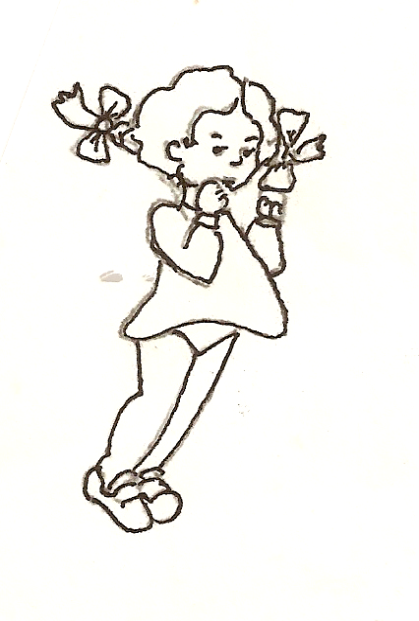 Ігри-симпатії, психогімнастичні вправи Ігри-симпатії, психогімнастичні вправи Ігри-симпатії, психогімнастичні вправи Ігри-симпатії, психогімнастичні вправи Ігри-симпатії, психогімнастичні вправи Ігри-симпатії, психогімнастичні вправи Ігри-симпатії, психогімнастичні вправи Ігри з пальчиками,  ігри – інсценізації Ігри з пальчиками,  ігри – інсценізації Ігри з пальчиками,  ігри – інсценізації Ігри з пальчиками,  ігри – інсценізації Ігри з пальчиками,  ігри – інсценізації Ігри з пальчиками,  ігри – інсценізації Ігри з пальчиками,  ігри – інсценізації Ігри з пальчиками,  ігри – інсценізації Експресивна терапія, психокінесіологічна гімнастика Експресивна терапія, психокінесіологічна гімнастика Експресивна терапія, психокінесіологічна гімнастика Експресивна терапія, психокінесіологічна гімнастика Експресивна терапія, психокінесіологічна гімнастика Експресивна терапія, психокінесіологічна гімнастика Експресивна терапія, психокінесіологічна гімнастика Експресивна терапія, психокінесіологічна гімнастика Етюди, ігрові техніки на  забезпечення емоційного комфорту Етюди, ігрові техніки на  забезпечення емоційного комфорту Етюди, ігрові техніки на  забезпечення емоційного комфорту Етюди, ігрові техніки на  забезпечення емоційного комфорту Етюди, ігрові техніки на  забезпечення емоційного комфорту Етюди, ігрові техніки на  забезпечення емоційного комфорту Етюди, ігрові техніки на  забезпечення емоційного комфорту 1 блокіндивідуальні заняття з дитиною та її батькамипроводяться до 10 хв.2  блокіндивідуальні та групові заняття (батьки, педагоги, діти)проводяться до 15 хв.3  блокзаняття індивідуальні та груповіпроводяться 7 – 15 хв.ДатаДні відвідуванняВид роботиУчасники процесуЕмоційний стан дитини. Поведінка.08.06.1 деньЗнайомство з батькамиЗавідуюча ДНЗ,  медсестра, педагоги групи, психолог09.06.2 деньКонсультація з батьками „Адаптація дитини до умов ДНЗ”Анкетування психологДані наведені в документації10.06.3 деньСпостереження:  Вихід дитини на прогулянкупсихологмамавиховательДитина постійно плаче, не може стояти на одному місті, шукає маму13.06.4 деньСпостереження: Прогулянка. Прихід в групу на обідпсихологДитина не заспокоюється, не їсть...14.06.5 деньДитина захворілаДНЗ не відвідує   6 днів15.06.6 деньПісля хвороби  Миколка прийшов в ДНЗпсихологПродовжує плакати, на контакт з дорослими і дітьми не йде16.06.7 деньСпостереження під час ранкового прийомупсихологМама тривалий час знаходиться в групі. Дитина намагається гратися. Коли мама йде, М. тривалий час плаче .17.06.8 деньСпостереження за сумісними іграми дітейпсихологДитина час від часу, коли заспокоюється намагається включатися в спільні ігри дітей20.06.9 деньПропозиція дитині піти на екскурсію по ДНЗпсихологДитина з задоволенням погодилась, але постійно капризувала… 21.06.10 деньЕтюд „ Мої сльози ”психологДитина на деякий час заспокоюється23.06.11 деньВправа „ Привітання з емоційними краплинками ” (ритуал)психологДитина тривалий час розглядує краплинки, виявила бажання погратися з іграшками в кабінеті психолога27.06.-29.06.12 день13 деньЕтюд „ Подаруй сльози ”психолог У дитини не має бажання розлучатися зі своїми сльозами. Тільки на наступний день М. погодився подарувати свої сльози хмаринці 04.07.14 деньВправа „ Чарівний горщик ”психологДитина з зацікавленістю вступає в гру05.07.15 деньВправа „ Дзеркало, „ Веселий колобок ” (ліплення)психологМ. з великим бажанням включається в роботу06.07.16 деньПідготовка до сну. Читання потішок, забавлянок, казкотерапія.психологХлопчику дуже важко заснути, емоційний стан дитини пригнічений 17 деньДитина не прийшла в ДНЗХлопчик захворів, тривалий час не відвідує ДНЗ11.06.по 30.08..Після тривалого перебування вдома хлопчик повернувся в дитячий садокДитина знаходилась на домашньому режимі30.08.18 деньСпостереження за дитиною під час ранкового прийому.Консультаційна бесіда з мамоюпсихологДитина плаче, але швидко заспокоюється.Мамі надані рекомендації щодо перебування дитини в ДНЗ02.09.20 деньПроведення вправ на розвиток соціальної поведінкипсихолог, няняХлопчик заспокоюється і намагається виконувати завдання правильноЗ 03.05.по 06.10.Домашній режимДитина тривалий час не відвідувала ДНЗ07.10.1 день Вправи на полегшення проходження адаптаційного періоду„Подарунок із дому ”, „ Ігри пошуки ”...психолог, вихователі Після довготривалого перебування на домашньому режимі, М. прийшов в ДНЗ в пригніченому стані, який швидко після вправ на полегшення адаптації змінився на позитивний емоційний стан08.10,09.10,10.10 2,3,4деньПродовжити проведення вправ на розвиток соціальної поведінкипсихолог няняДитина з задоволенням йде на контакт з дорослими та дітьми 13.10,14.1015,105,6,7деньІгри з піском, водоюпсихолог виховательДитина  час від часу плаче, але під час відволікаючих ігор з піском заспокоюєтьсяпротягом місяцяпо 1 заняттю на тижденьПроведення нетрадиційних форм роботипсихологмуз керівникмедсестра масажу та фізіопроцедурПозитивний емоційний настрій дитинипротягом місяцяпо 1 заняттю на тижденьПроведення розвиваючої роботи, з використанням комп’ютерних технологій. вихователі додаткових освітніх програмпрактичний психологВисокий рівень зацікавленості дитиниПеребіг та аналіз адаптаційного періоду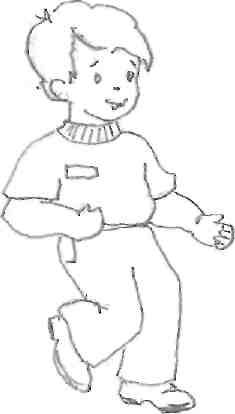 Перебіг та аналіз адаптаційного періодуПеребіг та аналіз адаптаційного періодуПеребіг та аналіз адаптаційного періодуПеребіг та аналіз адаптаційного періодуПеребіг та аналіз адаптаційного періодуПеребіг та аналіз адаптаційного періодуСпостереження за емоційним станом та поведінкою дитини впродовж всього часу перебування  в ДНЗСпостереження за емоційним станом та поведінкою дитини впродовж всього часу перебування  в ДНЗСпостереження за емоційним станом та поведінкою дитини впродовж всього часу перебування  в ДНЗСпостереження за емоційним станом та поведінкою дитини впродовж всього часу перебування  в ДНЗСпостереження за емоційним станом та поведінкою дитини впродовж всього часу перебування  в ДНЗСпостереження за емоційним станом та поведінкою дитини впродовж всього часу перебування  в ДНЗСпостереження за емоційним станом та поведінкою дитини впродовж всього часу перебування  в ДНЗСпостереження за емоційним станом та поведінкою дитини впродовж всього часу перебування  в ДНЗСпостереження під час повернення додому (збирання дитини  додому)Спостереження під час повернення додому (збирання дитини  додому)Спостереження під час повернення додому (збирання дитини  додому)Спостереження під час повернення додому (збирання дитини  додому)Спостереження під час повернення додому (збирання дитини  додому)Спостереження під час повернення додому (збирання дитини  додому)Спостереження під час повернення додому (збирання дитини  додому)Спостереження під час повернення додому (збирання дитини  додому)Спостереження під час повернення додому (збирання дитини  додому)Спостереження під час режимних моментів  за взаємовідносинами між дітьми Спостереження під час режимних моментів  за взаємовідносинами між дітьми Спостереження під час режимних моментів  за взаємовідносинами між дітьми Спостереження під час режимних моментів  за взаємовідносинами між дітьми Спостереження під час режимних моментів  за взаємовідносинами між дітьми Спостереження під час режимних моментів  за взаємовідносинами між дітьми Спостереження під час режимних моментів  за взаємовідносинами між дітьми Спостереження під час режимних моментів  за взаємовідносинами між дітьми Спостереження під час режимних моментів  за взаємовідносинами між дітьми Спостереження за поверненням дитини в групу з прогулянки  та денним сном   (підготовка до сну).Спостереження за поверненням дитини в групу з прогулянки  та денним сном   (підготовка до сну).Спостереження за поверненням дитини в групу з прогулянки  та денним сном   (підготовка до сну).Спостереження за поверненням дитини в групу з прогулянки  та денним сном   (підготовка до сну).Спостереження за поверненням дитини в групу з прогулянки  та денним сном   (підготовка до сну).Спостереження за поверненням дитини в групу з прогулянки  та денним сном   (підготовка до сну).Спостереження за поверненням дитини в групу з прогулянки  та денним сном   (підготовка до сну).Спостереження за поверненням дитини в групу з прогулянки  та денним сном   (підготовка до сну).Спостереження за поверненням дитини в групу з прогулянки  та денним сном   (підготовка до сну).Спостереження за ранковим приходом дитини  в ДНЗ Спостереження за ранковим приходом дитини  в ДНЗ Спостереження за ранковим приходом дитини  в ДНЗ Спостереження за ранковим приходом дитини  в ДНЗ Спостереження за ранковим приходом дитини  в ДНЗ Спостереження за ранковим приходом дитини  в ДНЗ Спостереження за ранковим приходом дитини  в ДНЗ Спостереження за ранковим приходом дитини  в ДНЗ Спостереження за ранковим приходом дитини  в ДНЗ Спостереження на прогулянці за   емоційним станом дитиниСпостереження на прогулянці за   емоційним станом дитиниСпостереження на прогулянці за   емоційним станом дитиниСпостереження на прогулянці за   емоційним станом дитиниСпостереження на прогулянці за   емоційним станом дитиниСпостереження на прогулянці за   емоційним станом дитиниСпостереження на прогулянці за   емоційним станом дитиниСпостереження на прогулянці за   емоційним станом дитиниСпостереження на прогулянці за   емоційним станом дитиниПрогнозування адаптації, співбесіди з батькамиПрогнозування адаптації, співбесіди з батькамиПрогнозування адаптації, співбесіди з батькамиПрогнозування адаптації, співбесіди з батькамиПрогнозування адаптації, співбесіди з батькамиПрогнозування адаптації, співбесіди з батькамиПрогнозування адаптації, співбесіди з батькамиПрогнозування адаптації, співбесіди з батькамиЗнайомство з батьками та дитиною       Заведення   діагностичної   картки Вивчення медичної документаціїЗнайомство з батьками та дитиною       Заведення   діагностичної   картки Вивчення медичної документаціїЗнайомство з батьками та дитиною       Заведення   діагностичної   картки Вивчення медичної документаціїЗнайомство з батьками та дитиною       Заведення   діагностичної   картки Вивчення медичної документаціїЗнайомство з батьками та дитиною       Заведення   діагностичної   картки Вивчення медичної документаціїЗнайомство з батьками та дитиною       Заведення   діагностичної   картки Вивчення медичної документаціїЗнайомство з батьками та дитиною       Заведення   діагностичної   картки Вивчення медичної документаціїКонсультація: «Становлення контактів новачка  з дорослими та однолітками»Консультація: «Становлення контактів новачка  з дорослими та однолітками»Консультація: «Становлення контактів новачка  з дорослими та однолітками»Консультація: «Становлення контактів новачка  з дорослими та однолітками»Консультація: «Становлення контактів новачка  з дорослими та однолітками»Консультація: «Становлення контактів новачка  з дорослими та однолітками»Консультація: «Становлення контактів новачка  з дорослими та однолітками»Консультація: «Вередування малюка в період адаптації»Консультація: «Вередування малюка в період адаптації»Консультація: «Вередування малюка в період адаптації»Консультація: «Вередування малюка в період адаптації»Консультація: «Вередування малюка в період адаптації»Консультація: «Вередування малюка в період адаптації»Консультація: «Вередування малюка в період адаптації»Консультація: «Вередування малюка в період адаптації»Консультація: «Криза 3-х років»Консультація: «Криза 3-х років»Консультація: «Криза 3-х років»Консультація: «Криза 3-х років»Консультація: «Криза 3-х років»Консультація: «Криза 3-х років»Консультація: «Криза 3-х років»Консультація: «Криза 3-х років»Консультація: «Якщо дитина не хоче спати»Консультація: «Якщо дитина не хоче спати»Консультація: «Якщо дитина не хоче спати»Консультація: «Якщо дитина не хоче спати»Консультація: «Якщо дитина не хоче спати»Консультація: «Якщо дитина не хоче спати»Консультація: «Якщо дитина не хоче спати»Консультація: «Якщо дитина не хоче спати»Консультація: «Хвороба дитини в період адаптації»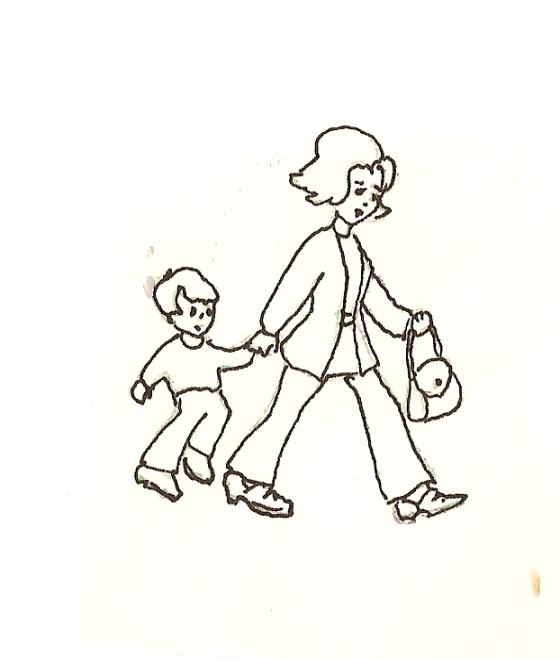 Консультація: «Хвороба дитини в період адаптації»Консультація: «Хвороба дитини в період адаптації»Консультація: «Хвороба дитини в період адаптації»Консультація: «Хвороба дитини в період адаптації»Консультація: «Хвороба дитини в період адаптації»Консультація: «Хвороба дитини в період адаптації»Консультація: «Хвороба дитини в період адаптації»Консультація: «Роль іграшки в адаптації малюка»Консультація: «Роль іграшки в адаптації малюка»Консультація: «Роль іграшки в адаптації малюка»Консультація: «Роль іграшки в адаптації малюка»Консультація: «Роль іграшки в адаптації малюка»Консультація: «Роль іграшки в адаптації малюка»Консультація: «Роль іграшки в адаптації малюка»Консультація: «Роль іграшки в адаптації малюка»Консультація: «Адаптація дитини до ДНЗ»Консультація: «Адаптація дитини до ДНЗ»Консультація: «Адаптація дитини до ДНЗ»Консультація: «Адаптація дитини до ДНЗ»Консультація: «Адаптація дитини до ДНЗ»Консультація: «Адаптація дитини до ДНЗ»Консультація: «Адаптація дитини до ДНЗ»Консультація: «Адаптація дитини до ДНЗ»Співбесіда на тему «Підготовка дитини до вступу в ДНЗ»Співбесіда на тему «Підготовка дитини до вступу в ДНЗ»Співбесіда на тему «Підготовка дитини до вступу в ДНЗ»Співбесіда на тему «Підготовка дитини до вступу в ДНЗ»Співбесіда на тему «Підготовка дитини до вступу в ДНЗ»Співбесіда на тему «Підготовка дитини до вступу в ДНЗ»Співбесіда на тему «Підготовка дитини до вступу в ДНЗ»Консультація «Вікові особливості дітей 3 року життя»Консультація «Вікові особливості дітей 3 року життя»Консультація «Вікові особливості дітей 3 року життя»Консультація «Вікові особливості дітей 3 року життя»Консультація «Вікові особливості дітей 3 року життя»Консультація «Вікові особливості дітей 3 року життя»Консультація «Вікові особливості дітей 3 року життя»